余杭区市民之家大厅及食堂家具采购项目公开招标文件（电子化招投标）招标编号：HZZR-F220213N招 标 人： 杭州市余杭区机关事务服务中心招标代理机构：杭州中瑞招标代理有限公司二O二二年三月目  录第一部分      招标公告第二部分      投标人须知第三部分      采购需求第四部分      评标办法第五部分      拟签订的合同文本第六部分      应提交的有关格式范例第一部分 招标公告项目概况余杭区市民之家大厅及食堂家具采购项目的潜在供应商应在政采云平台（https://www.zcygov.cn/）获取（下载）采购文件，并于2022年4月2日9点0分00秒（北京时间）前递交（上传）投标文件。一、项目基本情况                                                项目编号：HZZR-F220213N    项目名称：余杭区市民之家大厅及食堂家具采购项目    预算金额（元）：6000000最高限价（元）：3800000；2200000；采购需求：    标项一：标项名称: 余杭区市民之家大厅及食堂家具采购项目标项一数量：1预算金额（元）：3800000单位：批 简要规格描述：本项目采购内容为余杭区市民之家大厅家具、办公家具的采购、运输、安装、调试、培训和相关维护等。 备注：详见采购文件第三部分“项目技术规范和服务要求”。标项二：标项名称: 余杭区市民之家大厅及食堂家具采购项目标项二数量：1预算金额（元）：2200000单位：批 简要规格描述：本项目采购内容为余杭区市民之家大厅家具、办公家具、食堂家具的采购、运输、安装、调试、培训和相关维护等。 备注：详见采购文件第三部分“项目技术规范和服务要求”。投标人可选择其中一个或多个标项进行投标，但只能中一个标项，中标次序按标项一、标项二进行确定（如投标人被确定为标项一的第一中标候选人，则标项二不进入评审，做无效标处理）；如投两个标项，投标文件需按标项分开制作并按标项上传政采云系统（如政采云上传要求变化，按政采云要求上传）。合同履约期限：根据市民之家开办日期，要求2022年5月15日前内交货并安装、调试完毕并初验合格。本项目接受联合体投标：是，☐否。二、申请人的资格要求：1. 满足《中华人民共和国政府采购法》第二十二条规定；未被“信用中国”（www.creditchina.gov.cn)、中国政府采购网（www.ccgp.gov.cn）列入失信被执行人、重大税收违法案件当事人名单、政府采购严重违法失信行为记录名单；   2.落实政府采购政策需满足的资格要求：供应商单独投标且不分包的：无；供应商采用联合体投标的：允许大中型企业与小微企业组成联合体，提供联合协议和声明函（大企业须提供大型企业声明函，中小微企业须提供中小企业声明函），联合协议中，小微企业合同金额比例应达到合同总金额的20%，联合体投标的联合体各方承担连带责任；3.本项目的特定资格要求：无。三、获取采购文件 时间：/至2022年4月2日，每天上午00:00至12:00 ，下午12:00至23:59（北京时间，线上获取法定节假日均可，线下获取文件法定节假日除外）地点（网址）：政采云平台（https://www.zcygov.cn/） 方式：供应商登录政采云平台https://www.zcygov.cn/在线申请获取采购文件（进入“项目采购”应用，在获取采购文件菜单中选择项目，申请获取采购文件）。 售价（元）：0 	四、提交投标文件截止时间、开标时间和地点提交投标文件截止时间： 2022年4月2日9点0分 （北京时间）投标地点（网址）：政采云平台（https://www.zcygov.cn/） 开标时间：2022年4月2日9点0分 开标地点（网址）：政采云平台（https://www.zcygov.cn/），杭州市南苑街道南大街326号时代广场1号楼A座6楼。五、采购意向公开链接https://zfcg.czt.zj.gov.cn/innerUsed_noticeDetails/index.html?noticeId=8363364&utm=web-government-front.2e418808.0.0.4e9f2fa08d5311ec84fb71df2580c607六、公告期限 自本公告发布之日起5个工作日。七、其他补充事宜1.《浙江省财政厅关于进一步发挥政府采购政策功能全力推动经济稳进提质的通知》 （浙财采监（2022）3号）、《浙江省财政厅关于进一步促进政府采购公平竞争打造最优营商环境的通知》（浙财采监（2021）22号）已分别于2022年1月29日和2022年2月1日开始实施，此前有关规定与上述文件内容不一致的，按上述文件要求执行。
    2.根据《浙江省财政厅关于进一步促进政府采购公平竞争打造最优营商环境的通知》（浙财采监（2021）22号）文件关于“健全行政裁决机制”要求，鼓励供应商在线提起询问，路径为：政采云-项目采购-询问质疑投诉-询问列表:鼓励供应商在线提起质疑，路径为：政采云-项目采购-询问质疑投诉-质疑列表。质疑供应商对在线质疑答复不满意的，可在线提起投诉，路径为：浙江政府服务网-政府采购投诉处理-在线办理。3.供应商认为招标文件使自己的权益受到损害的，可以自获取招标文件之日或者招标文件公告期限届满之日（公告期限届满后获取招标文件的，以公告期限届满之日为准）起7个工作日内，以书面形式向采购人和采购代理机构提出质疑。质疑供应商对采购人、采购代理机构的答复不满意或者采购人、采购代理机构未在规定的时间内作出答复的，可以在答复期满后十五个工作日内向同级政府采购监督管理部门投诉。质疑函范本、投诉书范本请到浙江政府采购网下载专区下载。4.其他事项：（1）需要落实的政府采购政策：包括节约资源、保护环境、支持创新、促进中小企业发展等。详见采购文件的第二部分总则。（2）电子招投标的说明：①电子招投标：本项目以数据电文形式，依托“政府采购云平台（www.zcygov.cn）”进行招投标活动，不接受纸质投标文件；②投标准备：注册账号--点击“商家入驻”，进行政府采购供应商资料填写；申领CA数字证书---申领流程详见“浙江政府采购网-下载专区-电子交易客户端-CA驱动和申领流程”；安装“政采云电子交易客户端”----前往“浙江政府采购网-下载专区-电子交易客户端”进行下载并安装；③采购文件的获取：使用账号登录或者使用CA登录政采云平台；进入“项目采购”应用，在获取采购文件菜单中选择项目，获取采购文件；④投标文件的制作：在“政采云电子交易客户端”中完成“填写基本信息”、“导入投标文件”、“标书关联”、“标书检查”、“电子签名”、“生成电子标书”等操作；⑤采购人、采购代理机构将依托政采云平台完成本项目的电子交易活动，平台不接受未按上述方式获取采购文件的供应商进行投标活动； ⑥对未按上述方式获取采购文件的供应商对该文件提出的质疑，采购人或采购代理机构将不予处理；⑦不提供采购文件纸质版；⑧投标文件的传输递交：供应商在投标截止时间前将加密的投标文件上传至政府采购云平台，还可以在投标截止时间前直接提交或者以邮政快递方式递交备份投标文件1份。备份投标文件的制作、存储、密封详见采购文件第二部分第15点—“备份投标文件”；⑨投标文件的解密：供应商按照平台提示和采购文件的规定在半小时内完成在线解密。通过“政府采购云平台”上传递交的投标文件无法按时解密，投标供应商递交了备份投标文件的，以备份投标文件为依据，否则视为投标文件撤回。通过“政府采购云平台”上传递交的投标文件已按时解密的，备份投标文件自动失效。供应商仅提交备份投标文件，没有在电子交易平台传输递交投标文件的，投标无效；⑩具体操作指南：详见政采云平台“服务中心-帮助文档-项目采购-操作流程-电子招投标-政府采购项目电子交易管理操作指南-供应商”。（3）单位负责人为同一人或者存在直接控股、管理关系的不同供应商，不得参加同一合同项下的政府采购活动；为采购项目提供整体设计、规范编制或者项目管理、监理、检测等服务后不得再参加该采购项目的其他采购活动。八、对本次采购提出询问、质疑、投诉，请按以下方式联系1.采购人信息   名称：杭州市余杭区机关事务服务中心地址：杭州市余杭区文一西路1500号6号楼项目联系人：林捷项目联系方式：0571-89391595　质疑联系人： 王正鹏        质疑联系方式：0571-893915812.采购代理机构信息名称：杭州中瑞招标代理有限公司　　　　　　　　　　　地址：杭州市南苑街道南大街326号时代广场A座1号楼6楼 　   传真：0571-86111691   　项目联系人：金佳霖 　   　　　　　　　　　　　项目联系方式：0571-86111691 　质疑联系人：秦沙金质疑联系方式：0571-86111691 　   3.同级政府采购监督管理部门名称：杭州市余杭区财政局 　　　　　　　　　　　地址：杭州市余杭区五常街道溪沁路8号中国电信浙江创新园1号楼  　　　　　　　　　　　传真：/　   联系人 ：杜国强 　　　　　　　　　　　监督投诉电话：0571-88728858若对项目采购电子交易系统操作有疑问，可登录政采云（https://www.zcygov.cn/），点击右侧咨询小采，获取采小蜜智能服务管家帮助，或拨打政采云服务热线400-881-7190获取热线服务帮助。CA问题联系电话（人工）：汇信CA 400-888-4636；天谷CA 400-087-8198。第二部分 投标人须知前附表一、总则1.适用范围本采购文件适用于该项目的招标、投标、开标、资格审查及信用信息查询、评标、定标、合同、验收等行为（法律、法规另有规定的，从其规定）。2.定义2.1“采购人”系指杭州市余杭区机关事务服务中心（合同中的甲方）。2.2“监督管理部门”系指杭州市余杭区财政局。2.3 “采购代理机构”系指杭州中瑞招标代理有限公司。2.4“服务”系指采购文件或合同规定供应商须承担的服务以及其他类似的义务。2.5官方指定网站公示的内容视为书面告知。2.6 “投标人”系指是指响应招标、参加投标竞争的法人、其他组织或者自然人。2.7 “负责人”系指法人企业的法定负责人，或其他组织为法律、行政法规规定代表单位行使职权的主要负责人，或自然人本人。2.8“电子签名”系指数据电文中以电子形式所含、所附用于识别签名人身份并表明签名人认可其中内容的数据；“公章”系指单位法定名称章。因特殊原因需要使用冠以法定名称的业务专用章的，投标时须提供《业务专用章使用说明函》（附件4）。2.11“电子交易平台”是指本项目政府采购活动所依托的政府采购云平台（https://www.zcygov.cn/）。2.12 “▲” 系指实质性要求条款， “” 系指适用本项目的要求，“☐” 系指不适用本项目的要求。3.采购项目需要落实的政府采购政策3.1 支持绿色发展3.1.1采购人拟采购的产品属于品目清单范围的，采购人及其委托的采购代理机构将依据国家确定的认证机构出具的、处于有效期之内的节能产品、环境标志产品认证证书，对获得证书的产品实施政府优先采购或强制采购。供应商须按采购文件要求提供相关产品认证证书。▲采购人拟采购的产品属于政府强制采购的节能产品品目清单范围的，供应商未按采购文件要求提供国家确定的认证机构出具的、处于有效期之内的节能产品认证证书的，投标无效。3.1.2 修缮、装修类项目采购建材的，采购人应将绿色建筑和绿色建材性能、指标等作为实质性条件纳入采购文件和合同。3.1.3为助力打好污染防治攻坚战，推广使用绿色包装，政府采购货物、工程和服务项目中涉及商品包装和快递包装的，供应商提供产品及相关快递服务的具体包装要求要参考《商品包装政府采购需求标准（试行）》、《快递包装政府采购需求标准（试行）》。3.2支持中小企业发展3.2.1中小企业，是指在中华人民共和国境内依法设立，依据国务院批准的中小企业划分标准确定的中型企业、小型企业和微型企业，但与大企业的负责人为同一人，或者与大企业存在直接控股、管理关系的除外。符合中小企业划分标准的个体工商户，在政府采购活动中视同中小企业。3.2.2在政府采购活动中，供应商提供的货物、工程或者服务符合下列情形的，享受中小企业扶持政策：3.2.2.1在货物采购项目中，货物由中小企业制造，即货物由中小企业生产且使用该中小企业商号或者注册商标；3.2.2.2在工程采购项目中，工程由中小企业承建，即工程施工单位为中小企业；3.2.2.3在服务采购项目中，服务由中小企业承接，即提供服务的人员为中小企业依照《中华人民共和国劳动合同法》订立劳动合同的从业人员。在货物采购项目中，供应商提供的货物既有中小企业制造货物，也有大型企业制造货物的，不享受中小企业扶持政策。以联合体形式参加政府采购活动，联合体各方均为中小企业的，联合体视同中小企业。其中，联合体各方均为小微企业的，联合体视同小微企业。3.2.3对于未预留份额专门面向中小企业的政府采购货物或服务项目，以及预留份额政府采购货物或服务项目中的非预留部分标项，对小型和微型企业的投标报价给予10%的扣除，用扣除后的价格参与评审。接受大中型企业与小微企业组成联合体或者允许大中型企业向一家或者多家小微企业分包的政府采购货物或服务项目，对于联合协议或者分包意向协议约定小微企业的合同份额占到合同总金额30%以上的，对联合体或者大中型企业的报价给予3%的扣除，用扣除后的价格参加评审。组成联合体或者接受分包的小微企业与联合体内其他企业、分包企业之间存在直接控股、管理关系的，不享受价格扣除优惠政策。3.2.4符合《关于促进残疾人就业政府采购政策的通知》（财库〔2017〕141号）规定的条件并提供《残疾人福利性单位声明函》（附件1）的残疾人福利性单位视同小型、微型企业；3.2.5符合《关于政府采购支持监狱企业发展有关问题的通知》（财库[2014]68号）规定的监狱企业并提供由省级以上监狱管理局、戒毒管理局（含新疆生产建设兵团）出具的属于监狱企业证明文件的，视同为小型、微型企业。3.2.6可享受中小企业扶持政策的供应商应按照采购文件格式要求提供《中小企业声明函》，供应商提供的《中小企业声明函》与实际情况不符的，不享受中小企业扶持政策。声明内容不实的，属于提供虚假材料谋取中标、成交的，依法承担法律责任。3.2.7中小企业享受扶持政策获得政府采购合同的，小微企业不得将合同分包给大中型企业，中型企业不得将合同分包给大型企业。3.3支持创新发展3.3.1 采购人优先采购被认定为首台套产品和“制造精品”的自主创新产品。3.3.2首台套产品被纳入《首台套产品推广应用指导目录》之日起2年内，以及产品核心技术高于国内领先水平，并具有明晰自主知识产权的“制造精品”产品，自认定之日起2年内视同已具备相应销售业绩，参加政府采购活动时业绩分值为满分。3.4中小企业信用融资：供应商中标后也可在“政采云”平台申请政采贷：操作路径：登录政采云平台 - 金融服务中心 -【融资服务】，可在热门申请中选择产品直接申请，也可点击云智贷匹配适合产品进行申请，或者在可申请项目中根据该项目进行申请。
4.询问、质疑、投诉4.1供应商询问供应商对政府采购活动事项有疑问的，可以提出询问，采购人或者采购代理机构应当在3个工作日内对供应商依法提出的询问作出答复，但答复的内容不得涉及商业秘密。供应商提出的询问超出采购人对采购代理机构委托授权范围的，采购代理机构应当告知供应商向采购人提出。4.2供应商质疑4.2.1提出质疑的供应商应当是参与所质疑项目采购活动的供应商。潜在供应商已依法获取其可质疑的采购文件的，可以对该文件提出质疑。4.2.2供应商认为采购文件、采购过程和中标结果使自己的权益受到损害的，可以在知道或者应知其权益受到损害之日起七个工作日内，以书面形式向采购人或者采购代理机构提出质疑，否则，采购人或者采购代理机构不予受理：4.2.2.1对采购文件提出质疑的，质疑期限为供应商获得采购文件之日或者采购文件公告期限届满之日起计算。4.2.2.2对采购过程提出质疑的，质疑期限为各采购程序环节结束之日起计算。对同一采购程序环节的质疑，供应商须一次性提出。4.2.2.3对采购结果提出质疑的，质疑期限自采购结果公告期限届满之日起计算。4.2.3供应商提出质疑应当提交质疑函和必要的证明材料。质疑函应当包括下列内容：4.2.3.1供应商的姓名或者名称、地址、邮编、联系人及联系电话；4.2.3.2质疑项目的名称、编号；4.2.3.3具体、明确的质疑事项和与质疑事项相关的请求；4.2.3.4事实依据；4.2.3.5必要的法律依据；4.2.3.6提出质疑的日期。供应商提交的质疑函需一式三份。供应商为自然人的，应当由本人签字；供应商为法人或者其他组织的，应当由法定代表人、主要负责人，或者其授权代表签字或者盖章，并加盖公章。质疑函范本及制作说明详见附件2。4.2.4采购人或者采购代理机构应当在收到供应商的书面质疑后七个工作日内作出答复，并以书面形式通知质疑供应商和其他与质疑处理结果有利害关系的政府采购当事人，但答复的内容不得涉及商业秘密。根据《杭州市财政局关于进一步加强政府采购信息公开优化营商环境的通知》（杭财采监〔2021〕17号）,采购人或者采购代理机构在质疑回复后5个工作日内，在浙江政府采购网的“其他公告”栏目公开质疑答复，答复内容应当完整。质疑函作为附件上传。4.2.5询问或者质疑事项可能影响采购结果的，采购人应当暂停签订合同，已经签订合同的，应当中止履行合同。4.3供应商投诉4.3.1质疑供应商对采购人、采购代理机构的答复不满意或者采购人、采购代理机构未在规定的时间内作出答复的，可以在答复期满后十五个工作日内向同级政府采购监督管理部门提出投诉。4.3.2供应商投诉的事项不得超出已质疑事项的范围，基于质疑答复内容提出的投诉事项除外。4.3.3供应商投诉应当有明确的请求和必要的证明材料。4.3.4 以联合体形式参加政府采购活动的，其投诉应当由组成联合体的所有供应商共同提出。投诉书范本及制作说明详见附件3。二、采购文件的构成、澄清、修改5．采购文件的构成5.1 采购文件包括下列文件及附件：5.1.1招标公告；5.1.2供应商须知；5.1.3采购需求；5.1.4评标办法；5.1.5拟签订的合同文本；5.1.6应提交的有关格式范例。5.2与本项目有关的澄清或者修改的内容为采购文件的组成部分。6.采购文件的澄清、修改6.1已获取采购文件的潜在供应商，若有问题需要澄清，应于投标截止时间前，以书面形式向采购代理机构提出。6.2 采购代理机构对采购文件进行澄清或修改的，将同时通过电子交易平台通知已获取采购文件的潜在供应商。依法应当公告的，将按规定公告，同时视情况延长投标截止时间和开标时间。该澄清或者修改的内容为采购文件的组成部分。三、投标7.采购文件的获取详见招标公告中获取采购文件的时间期限、地点、方式。8.开标前答疑会或现场考察本项目不组织现场考察和召开开标前答疑会。9.投标保证金本项目不需缴纳投标保证金。10.投标文件的语言投标文件及供应商与采购有关的来往通知、函件和文件均应使用中文。11.投标文件的组成11.1资格文件：11.1.1符合参加政府采购活动应当具备的一般条件的承诺函；11.1.2落实政府采购政策需满足的资格要求；11.1.3本项目的特定资格要求：无。11.2  商务技术文件：11.2.1投标函； 11.2.2授权委托书；11.2.3法定代表人和授权委托代表的有效身份证复印件（法定代表人直接参加投标并对相应文件签字的，只需提供前者）；11.2.4制造厂家介绍及投标人成功案例（提供合同扫描件或其他证明材料，加盖公章，如是英文文件需提供翻译件）；11.2.5所有资质文件（如有，复印件加盖公章）；11.2.6投标人应提供针对项目的完整技术解决方案：针对本项目的提供完整设计方案、技术解决方案和实施方案；包括项目技术方案的功能性、完整性、合理性。11.2.7项目实施相关设备名称、配置、数量；所投标的货物的完整配置方案，详细列明投标货物的所有技术指标（包括所投标货物的品牌、规格型号、详细配置、主要技术参数、随机软件等），明确表示该项指标所涉及的软硬件是标准配置还是选择配置（所有技术指标表述均应采用中文，如当前公布的技术指标只有英文表述的，必须由投标人作出中文注释，否则任何含糊不清的表述导致评标委员会技术扣分直至认定为投标无效都将是投标人的责任）。投标人在投标文件中，应对项目技术规范和服务要求中所提出各项要求进行逐条逐项的答复、说明和解释。首先对实现或满足程度明确作出“满足”、“不满足”、“部分满足”等应答，然后作出具体、详细的说明。回答“满足”应说明如何满足，回答“部分满足”要明确哪部分满足和哪部分不满足。同时明确满足的程度。若采用“详见”、“参见”方式说明的，应指明所指文档(应是投标文件的组成部分)的具体章节及页码。任何含糊不清的表示对评标结果的影响将是投标人的责任。11.2.8针对本项目建设的详细实施计划，包括故障设备的免费更换，软、硬件的日常免费维护保养、现场技术服务等内容。本项目详细工作实施组织方案，包括（但不限于）以下内容：组织机构、工作时间进度表、工作程序和步骤、管理和协调方法、关键步骤的思路和要点；11.2.9项目实施期间的维护方案；针对本项目的系统运行维护方案，包括本地售后服务机构及人员情况等。投标人应以书面形式完整准确地表述原厂家的标准售后服务承诺（范围、标准及期限等）、投标人可能增加的服务承诺等。并明示服务承诺可能涉及的前提设定和费用，否则将被认为是无条件和免费的。承诺货物升级、故障排除、性能调优、技术咨询等售后技术支持服务情况；11.2.10投标人为完成本项目组建的工作小组名单，每个专业人员的情况，明确各阶段投入人数，在提交的标书中安排的人员，须为公司的固定职员；每个参加项目人员的履历表应随标书一并提交，主要内容包括学历、工作特长（特长领域、能力取向等）、经验与业绩（包括从事相关系统建设的经验，对每一个项目有一个简要的描述，该人员参与的时间以及在项目中的责任）、资质情况等； 11.2.11优惠条件及特殊承诺；11.2.12备品备件清单（包含在投标报价中）；11.2.13培训计划（每项注明具体内容及是否需要费用）；11.2.14商务技术偏离表；11.2.15其他必要提供资料；11.2.16政府采购供应商廉洁自律承诺书。11.3报价文件： 11.3.1开标一览表（报价表）。▲投标文件含有采购人不能接受的附加条件的，投标无效；▲供应商提供虚假材料投标的，投标无效。12. 投标文件的编制12.1投标文件分为资格文件、商务技术文件、报价文件三部分。各供应商在编制投标文件时请按照采购文件第六部分规定的格式进行，混乱的编排导致投标文件被误读或评标委员会查找不到有效文件是供应商的风险。12.2供应商进行电子投标应安装客户端软件—“政采云电子交易客户端”，并按照采购文件和电子交易平台的要求编制并加密投标文件。供应商未按规定加密的投标文件，电子交易平台将拒收并提示。12.3使用“政采云电子交易客户端”需要提前申领CA数字证书，申领流程请自行前往“浙江政府采购网-下载专区-电子交易客户端-CA驱动和申领流程”进行查阅。13.投标文件的签署、盖章13.1投标文件按照采购文件第六部分格式要求进行签署、盖章。13.2为确保网上操作合法、有效和安全，供应商应当在投标截止时间前完成在“政府采购云平台”的身份认证，确保在电子投标过程中能够对相关数据电文进行加密和使用电子签名。13.3采购文件对投标文件签署、盖章的要求适用于电子签名。14. 投标文件的提交、补充、修改、撤回14.1 供应商应当在投标截止时间前完成投标文件的传输递交，并可以补充、修改或者撤回投标文件。补充或者修改投标文件的，应当先行撤回原文件，补充、修改后重新传输递交。投标截止时间前未完成传输的，视为撤回投标文件。投标截止时间后递交的投标文件，电子交易平台将拒收。14.2电子交易平台收到投标文件，将妥善保存并即时向供应商发出确认回执通知。在投标截止时间前，除供应商补充、修改或者撤回投标文件外，任何单位和个人不得解密或提取投标文件。14.3采购人、采购代理机构可以视情况延长投标文件提交的截止时间。在上述情况下，采购代理机构与供应商以前在投标截止期方面的全部权利、责任和义务，将适用于延长至新的投标截止期。15.备份投标文件15.1供应商在电子交易平台传输递交投标文件后，还可以在投标截止时间前直接提交或者以邮政快递方式递交备份投标文件1份，但采购人、采购代理机构不强制或变相强制供应商提交备份投标文件。15.2备份投标文件须在“政采云投标客户端”制作生成，并储存在U盘中。备份投标文件应当密封包装并在包装上加盖公章并注明项目名称，供应商名称(联合体投标的，包装物封面需注明联合体投标，并注明联合体成员各方的名称和联合协议中约定的牵头人的名称)。不符合上述制作、存储、密封规定的备份投标文件将被视为无效或者被拒绝接收。15.3直接提交备份投标文件的，供应商应于投标截止时间前在招标公告中载明的开标地点将备份投标文件提交给采购代理机构，采购代理机构将拒绝接受逾期送达的备份投标文件。15.4以邮政快递方式递交备份投标文件的，供应商应先将备份投标文件按要求密封和标记，再进行邮政快递包装后邮寄。备份投标文件须在投标截止时间之前送达采购文件第二部分供应商须知前附表规定的备份投标文件送达地点；送达时间以签收人签收时间为准。采购代理机构将拒绝接受逾期送达的备份投标文件。邮寄过程中，电子备份投标文件发生泄露、遗失、损坏或延期送达等情况的，由供应商自行负责。15.5供应商仅提交备份投标文件，没有在电子交易平台传输递交投标文件的，投标无效。16.投标文件的无效处理有采购文件第四部分第4.2项规定的情形之一的，投标无效：17.投标有效期17.1投标有效期为从提交投标文件的截止之日起90天。17.2投标文件合格投递后，自投标截止日期起，在投标有效期内有效。17.3在原定投标有效期满之前，如果出现特殊情况，采购代理机构可以以书面形式通知供应商延长投标有效期。供应商同意延长的，不得要求或被允许修改其投标文件，供应商拒绝延长的，其投标无效。四、开标、资格审查与信用信息查询18.开标 18.1采购代理机构按照采购文件规定的时间通过电子交易平台组织开标，所有供应商均应当准时在线参加。供应商不足3家的，不得开标。18.2开标时，电子交易平台按开标时间自动提取所有投标文件。采购代理机构依托电子交易平台发起开始解密指令，供应商按照平台提示和采购文件的规定在半小时内完成在线解密。18.3投标文件未按时解密，供应商提供了备份投标文件的，以备份投标文件作为依据，否则视为投标文件撤回。投标文件已按时解密的，备份投标文件自动失效。19.资格审查19.1开标后，采购人或采购代理机构将依法对供应商的资格进行审查。19.2采购人或采购代理机构依据法律法规和采购文件的规定，对供应商的基本资格条件、特定资格条件进行审查。19.3供应商未按照采购文件要求提供与基本资格条件、特定资格条件相应的有效资格证明材料的，视为供应商不具备采购文件中规定的资格要求，其投标无效。19.4对未通过资格审查的供应商，采购人或采购代理机构告知其未通过的原因。19.5合格供应商不足3家的，不再评标。20.信用信息查询20.1信用信息查询渠道及截止时间：采购代理机构将通过“信用中国”网站(www.creditchina.gov.cn)、中国政府采购网(www.ccgp.gov.cn)渠道查询供应商投标截止时间当天的信用记录。20.2信用信息查询记录和证据留存的具体方式：现场查询的供应商的信用记录、查询结果经确认后将与采购文件一起存档。20.3信用信息的使用规则：经查询列入失信被执行人名单、重大税收违法案件当事人名单、政府采购严重违法失信行为记录名单的供应商将被拒绝参与政府采购活动。20.4联合体信用信息查询：两个以上的自然人、法人或者其他组织组成一个联合体，以一个供应商的身份共同参加政府采购活动的，应当对所有联合体成员进行信用记录查询，联合体成员存在不良信用记录的，视同联合体存在不良信用记录。五、评标21. 评标委员会将根据采购文件和有关规定，履行评标工作职责，并按照评标方法及评分标准，全面衡量各供应商对采购文件的响应情况。对实质上响应采购文件的供应商，按照评审因素的量化指标排出推荐中标的供应商的先后顺序，并按顺序提出授标建议。详见采购文件第四部分评标办法。六、定 标22. 确定中标供应商采购人将自收到评审报告之日起5个工作日内通过电子交易平台在评审报告推荐的中标候选人中按顺序确定中标供应商。23. 中标通知与中标结果公告23.1自中标人确定之日起2个工作日内，采购代理机构通过电子交易平台向中标人发出中标通知书，同时编制发布采购结果公告。采购代理机构也可以以纸质形式进行中标通知。23.2中标结果公告内容包括采购人及其委托的采购代理机构的名称、地址、联系方式，余杭区市民之家大厅及食堂家具采购和项目编号，中标人名称、地址和中标金额，主要中标标的的名称、规格型号（如有）、数量、单价、服务要求，开标记录、未中标情况说明、中标公告期限以及评审专家名单、评分汇总及明细。23.3公告期限为1个工作日。七、合同授予24. 合同主要条款详见第五部分拟签订的合同文本。25. 合同的签订25.1 采购人与中标人应当通过电子交易平台在中标通知书发出之日起三十日内，按照采购文件确定的事项签订政府采购合同，并在合同签订之日起2个工作日内依法发布合同公告。25.2中标人按规定的日期、时间、地点，由法定代表人或其授权代表与采购人代表签订合同。如中标人为联合体的，由联合体成员各方法定代表人或其授权代表与采购人代表签订合同。25.3如签订合同并生效后，供应商无故拒绝或延期，除按照合同条款处理外，列入不良行为记录一次，并给予通报。25.4中标供应商拒绝与采购人签订合同的，采购人可以按照评审报告推荐的中标或者成交候选人名单排序，确定下一候选人为中标供应商，也可以重新开展政府采购活动。25.5采购合同由采购人与中标供应商根据采购文件、投标文件等内容通过政府采购电子交易平台在线签订，自动备案。26. 履约保证金	拟签订的合同文本要求中标供应商提交履约保证金的，供应商应当以支票、汇票、本票或者金融机构、担保机构出具的保函等非现金形式提交。履约保证金的数额不得超过政府采购合同金额的2.5%。鼓励和支持供应商以银行、保险公司出具的保函形式提供履约保证金。采购人不得拒收履约保函。政府采购货物和服务项目中，采购单位可根据杭州市政府采购网公布的供应商履约评价情况减免履约保证金。供应商履约验收评价总分为100分的，采购单位应当免收履约保证金；评价总分在90分以上的，收取履约保证金不得高于合同金额1%；评价总分在90分以下或者暂无评分的，收取履约保证金不得高于合同金额2.5%。供应商可登录政采云平台-【金融服务】—【我的项目】—【已备案合同】以保函形式提供：1、供应商在合同列表选择需要投保的合同，点击[保函推荐]。2、在弹框里查看推荐的保函产品，供应商自行选择保函产品，点击[立即申请]。3、在弹框里填写保函申请信息。具体步骤：选择产品—填写供应商信息—选择中标项目—确认信息—等待保险/保函受理—确认保单—支付保费—成功出单。政采云金融专线400-903-9583。八、电子交易活动的中止27. 电子交易活动的中止。采购过程中出现以下情形，导致电子交易平台无法正常运行，或者无法保证电子交易的公平、公正和安全时，采购代理机构可中止电子交易活动：27.1电子交易平台发生故障而无法登录访问的； 27.2电子交易平台应用或数据库出现错误，不能进行正常操作的；27.3电子交易平台发现严重安全漏洞，有潜在泄密危险的；27.4病毒发作导致不能进行正常操作的； 27.5其他无法保证电子交易的公平、公正和安全的情况。28.出现以上情形，不影响采购公平、公正性的，采购组织机构可以待上述情形消除后继续组织电子交易活动，也可以决定某些环节以纸质形式进行；影响或可能影响采购公平、公正性的，应当重新采购。九、验收29.验收29.1采购人组织对供应商履约的验收。大型或者复杂的政府采购项目，应当邀请国家认可的质量检测机构参加验收工作。验收方成员应当在验收书上签字，并承担相应的法律责任。如果发现与合同中要求不符，供应商须承担由此发生的一切损失和费用，并接受相应的处理。29.2采购人可以邀请参加本项目的其他投标人或者第三方机构参与验收。参与验收的投标人或者第三方机构的意见作为验收书的参考资料一并存档。29.3严格按照采购合同开展履约验收。采购人成立验收小组，按照采购合同的约定对供应商履约情况进行验收。验收时，按照采购合同的约定对每一项技术、服务、安全标准的履约情况进行确认。验收结束后，应当出具验收书，列明各项标准的验收情况及项目总体评价，由验收双方共同签署。验收结果与采购合同约定的资金支付及履约保证金返还条件挂钩。履约验收的各项资料应当存档备查。29.4验收合格的项目，采购人将根据采购合同的约定及时向供应商支付采购资金、退还履约保证金。验收不合格的项目，采购人将依法及时处理。采购合同的履行、违约责任和解决争议的方式等适用《中华人民共和国民法典》。供应商在履约过程中有政府采购法律法规规定的违法违规情形的，采购人应当及时报告本级财政部门。第三部分   采购需求一、项目概况  本项目为“交钥匙”项目，采购内容包括采购清单中货物供货、安装调试、货物验收、培训、质保期内的售后服务等。投标报价包括设备费、安装调试费、售后服务费、培训费、有关部门的验收费、政策性文件规定及合同包含的所有风险、责任等各项全部费用。二、采购清单及技术参数要求2.1采购清单详见附件《采购清单》。2.2技术参数要求2.2.1标项一技术参数1、刨花板符合GB/T 4897-2015标准、GB 18580-2017标准、HJ 571-2010标准、GB18584-2001标准,其中板规格尺寸及其偏差、外观质量、理化性能、静曲强度、弹性模量、内胶合强度、表面胶合强度、2H吸水厚度膨胀率、握螺钉力均合格，甲醛释放量符合GB/T 39600-2021标准和GB/T 39598-2021标准Enf级。2、中纤板符合GB/T 11718-2009标准、GB 18580-2017标准、HJ 571-2010标准、GB18584-2001标准,其中外观质量、尺寸偏差、密度、板内密度偏差、内结合强度、静曲强度、弹性模量、吸水厚度膨胀率、表面结合强度均合格，甲醛释放量符合GB/T 39600-2021标准和GB/T 39598-2021标准Enf级。3、锁具符合QB/T1621-2015标准，其中锁头、钥匙外观、电镀件外观、钥匙拔插、旋转、钥匙拔出静拉力、钥匙开启扭矩、锁头固定连接静拉力、锁头固定连接扭矩、叶片锁钥匙牙花数均合格，电镀件耐腐蚀100h达到10级，使用寿命达到30000次合格。4、胶粘剂水基型聚乙酸乙酯胶粘剂，符合GB18583-2008标准，其中甲苯+二甲苯、游离甲醛、苯均未检出，总挥发性有机物≤35g/L。5、三节轨符合QB/T2454-2013标准、GB 24820-2009标准，其中过载、功能均合格，耐久性达到100000次合格，200h中性盐雾试验到达8级，100h乙酸盐雾试验达到8级。6、铰链符合QB/T 2189-2013标准、GB 24820-2009标准、GB/T3325-2017标准，其中过载、功能、金属件外观性能要求均合格，耐久性100000次合格，中性盐雾试验200h达到9级，100h乙酸盐雾试验达到9级。7、网布符合GB 18401-2010（C类）标准、GB/T 18885-2009标准，其中甲醛含量未检出，pH值合格，无异味，可萃取重金属含量、苯酚化合物、邻苯基苯酚、氯化苯和氯化甲苯、有机锡化合物、可分解致癌芳香胺染料、致癌染料、其他染料均未检出，耐酸汗渍色牢度、耐碱汗渍色牢度、耐水色牢度、耐干摩擦色牢度均合格，耐磨性能达到20000次。8、椅座底盘符合QB/T 2280-2016标准、GB/T 3325-2017标准、GB 24820-2009标准，其中外观要求、金属喷漆涂层（附着力）均合格，中性盐雾试验200h达到9级,100h乙酸盐雾试验达到9级。9、高弹海绵符合GB/T 10802-2006标准、QB/T2280-2016标准。其中25%压陷硬度、65%/25%压陷比、75%压缩永久变形、回弹率、拉伸强度、伸长率、撕裂强度、干热老化后拉伸强度、干热老化后拉伸强度变化率、湿热老化后拉伸强度、湿热老化后拉伸强度变化率、感官要求、恒定负荷反复压陷疲劳后40%压缩硬度损失值等均合格，甲醛释放量≤0.02mg/㎡h，TVOC≤0.3mg/㎡h。10、EPU皮革：大肠杆菌、金黄色葡萄球菌、肺炎克雷伯氏菌抗菌率＞99%。11、304不锈钢：符合GB/T 3325-2017标准，冲压件应无脱层、裂缝，电镀层表面无剥落、返锈、毛刺，耐腐蚀24h乙酸盐雾试验≥9级。12、网布：符合GB 18401-2010（C类）标准、GB/T 18885-2009标准，其中甲醛含量未检出，pH值合格，无异味，可萃取重金属含量、苯酚化合物、邻苯基苯酚、氯化苯和氯化甲苯、有机锡化合物、可分解致癌芳香胺染料、致癌染料、其他染料均未检出，耐酸汗渍色牢度、耐碱汗渍色牢度、耐水色牢度、耐干摩擦色牢度均合格，耐磨性能达到20000次13、钢制更衣柜：金属件外观性能要求（焊接件、冲压件、喷涂层、电镀层）均符合要求；产品涂层和覆面可溶性重金属（铅铬镉汞）未检出；金属喷漆（塑）涂层≥3H；搁板定位、搁板弯曲试验（1.5kg/d㎡，1h）、结构和底架强度试验（300N，10次）均符合要求。14、职员桌：覆面耐干热及耐湿热均≥5级；甲醛释放量≤0.02mg/m³；苯未检出；TVOC≤0.25mg/m³。15、办公椅：阻燃性要求检测合格；甲醛释放量≤0.03mg/㎡h；TVOC≤0.35mg/㎡h；安全性要求：50000次循环寿命试验后气弹簧公称力Fa的总衰减量不大于10%。16、钢木矮柜：覆面耐干热及耐湿热均≥4级；甲醛释放量≤0.025mg/m³；苯未检出；TVOC≤0.25mg/m³。2.2.2标项二技术参数1、网布：PH值≤6.8，耐干摩擦≥3级，未检出可分解芳香胺燃料，按照GB18401-2010标准要求。 2、阻燃海绵：拉伸强度≥109kpa，撕裂强度≥2.5N/cm，干热老化后拉伸强度≥113kpa，湿热老化后拉伸强度≥110kpa，密度≥31kg/m³，表面和内部未出现任何续燃、阴燃现象，通过香烟抗引燃特性试验，按照GB/T 10802-2006，QB/T 1952.1-2012标准要求。  3、胶合板（实木多层板）：符合GB/T9846-2015《普通胶合板》，GB/T35601-2017《绿色产品评价人造板和木质地板》，GB18580-2017《室内装饰装修材料人造板及其制品中甲醛释放限量》，GB/T17657-2013《人造板及饰面人造板理化性能试验方法》的标准，含水率8-9%，浸渍剥离性能，每个试件同一胶层每边剥离长度累计不超过25mm，甲醛释放量≤0.03mg/m³，总挥发有机化合物TVOC≤45mg/m³。  4、三聚氰胺板：符合GB/T15102-2017《浸渍胶膜纸饰面纤维板和刨花板》GB/T35601-2017《绿色产品评价人造板和木质地板》GB18580-2017《室内装饰装修材料人造板及其制品中甲醛释放限量》GB/T17657-2013《人造板及饰面人造板理化性能试验方法》的标准，表面耐划痕≥1.5N表面无大于90%的连续划痕符合要求，表面耐磨，磨耗值≤40mg/100r,图案纹磨100r后保留50%以上花纹符合要求，表面耐龟裂不低于5级，甲醛释放量≤0.02mg/m³，总挥发性有机化合物TVOC≤42mg/m³。5、三聚氰胺板饰面：符合GB18580-2017，GB/T15102-2017的标准，含水率8-9%，表面耐香烟灼烧达到4级，表面耐水蒸气达到5级，吸水厚度膨胀率≤4.0（2h），表面耐划痕≥1.5N表面无大于90%的连续划痕，表面耐污染腐蚀达到5级，表面耐龟裂达到5级，静曲强度≥15MPa，弹性模量≥2500MPa，内结合强度≥0.4MPa，表面耐干热达到5级，密度≥0.6g/cm³，握螺订力板面≥1200N，板边≥850N，表面胶合强度≥0.85MPa，耐光色牢度达到5级，甲醛释放量≤0.025（54h）mg/m³。6、PVC封边：符合QB/T4463-2013《家具用封边条技术要求》的标准，耐干热性应无龟裂、无鼓泡。耐磨性磨30r后应无露底现象，耐老化性应无开裂，耐冷热循环性应无龟裂、无鼓泡、无变色、无起皱。甲醛释放量未检出，可溶性重金属铅≤5mg/kg，镉≤5mg/kg，铬≤5mg/kg，汞未检出。   7、胶粘剂：符合GB 18583-2008《室内装饰装修材料胶粘剂中有害物质限量》，总挥发性有机物≤90g/L,游离甲醛未检出，笨未检出，甲苯+二甲苯未检出。 8、绒布：未检出可分解致癌芳香胺染料。按照GB 18401-2010标准要求。9、西皮：干擦（500次）≥4级，湿擦（250次）≥4级，涂层粘着牢度≥4.0N/10mm，游离甲醛≤37mg/kg，禁用偶氮染料未检出，按照 GB/T 16799-2018 标准的要求。10、（橡木）：检测依据按照LY/T1787-2016或GB/T26899-2011的要求，含水率≤10%，外观质量要求无裂纹无色变无死结无虫眼，甲醛释放量≤0.3mg/L。11、五星脚：金属件外观应进行防锈处理、无锈迹，应无裂纹、结疤，金属件镀层无烧焦、起泡、针孔、裂纹、毛刺、花斑和划痕，电镀层耐盐雾：18h，1.5mm以下锈点≤2点/d㎡，无锈点，底座7560N，1min，2次，底座的结构完整性应无破坏，应无突然明显形变，按照QB/T2280-2016标准要求。12、三合一：符合GB/T28203-2011标准的要求，外观符合要求，金属镀层抗盐雾18h，1.5mm以下锈点≤20点/dm³，其中≥1.0mm锈点不超过5点（距离边缘棱角2mm以内的不计）符合要求，三合一偏心连接件偏心体抗压强度≥270N，三合一偏心连接件预埋螺母抗拉强度≥580N，三合一偏心连接件中连接螺杆螺纹与螺母抗拉强度≥740N，榫负载5kg，1h，应无断裂、变形。13、导轨：符合QB/T3827-1999《轻工产品金属镀层和化学处理层的耐腐蚀试验方法乙酸盐雾试验（ASS）法》：QB/T3832-I999《轻工产品金属镀层腐蚀试验结果的评价》标准的要求，耐腐蚀乙酸盐雾，连续喷雾≥160h，涂层本身耐腐蚀等级实测值≥10级。14、铰链：符合QB/T3827-1999《轻工产品金属镀层和化学处理层的耐腐蚀试验方法乙酸盐雾试验（ASS）法》：QB/T3832-I999《轻工产品金属镀层腐蚀试验结果的评价》标准的要求，耐腐蚀乙酸盐雾，连续喷雾≥160h，涂层本身耐腐蚀等级实测值≥10级。15、拉手：符合QB/T3827-1999《轻工产品金属镀层和化学处理层的耐腐蚀试验方法乙酸盐雾试验（ASS）法》：QB/T3832-I999《轻工产品金属镀层腐蚀试验结果的评价》标准的要求，耐腐蚀乙酸盐雾，连续喷雾≥500h，涂层本身耐腐蚀等级实测值≥9级。16、锁具：符合QB/T3827-1999《轻工产品金属镀层和化学处理层的耐腐蚀试验方法乙酸盐雾试验（ASS）法》：QB/T3832-I999《轻工产品金属镀层腐蚀试验结果的评价》标准的要求，耐腐蚀乙酸盐雾，连续喷雾≥160h，涂层本身耐腐蚀等级实测值≥10级。17、冷轧钢板：符合GB/T5213-2008的标准，屈服强度≤250MPa，抗拉强度320-350MPa，断后伸长率≥30%，化学元素C≤0.1%,Mn≤0.25%,P≤0.02%，S≤0.2%。18、热固性粉末涂料：符合HG/T2006-2006/《热固性粉末涂料》的标准，漆膜外观符合要求，硬度≥5H，附着力不低于1级，耐碱性试板经耐碱试验168h无异常，耐酸性试板经耐酸试验240h无异常，可溶性铅含未检出，镉未检出，铬未检出，汞未检出。19、钢管：符合GB/T3325-2017，GB18584-2001的标准，金属喷漆层硬度≥3H，附着力不低于2级，耐腐蚀性100h内，观察在溶液中的样板上划道两侧3mm以外，应无气泡产生。100h后，检查划道两侧3mm以外，应无锈迹、剥落、起皱、变色和失光等现象。冲击高度400mm，应无剥落、裂纹、皱纹，可溶性重金属镉，铬，铅，汞未检出。20、水性底漆：符合GB18581-2020标准的要求，VOC含量≤165g/L,甲醛含量未检出，,笨系物总和含量（笨，甲苯，二甲苯）未检出，乙二醇醚及醚酯总和含量（限乙二醇甲醚、乙二醇甲醚醋酸酯、乙二醇乙醚、乙二醇乙醚融酸酯、乙二辞二甲醚、乙二酵二乙鼪、二乙二醇二甲醚、三乙二醇二甲醚）未检出。21、水性面漆：符合GB18581-2020标准的要求，VOC含量≤90g/L,甲醛含量未检出，,笨系物总和含量（笨，甲苯，二甲苯）≤50mg/kg，乙二醇醚及醚酯总和含量（限乙二醇甲醚、乙二醇甲醚醋酸酯、乙二醇乙醚、乙二醇乙醚融酸酯、乙二辞二甲醚、乙二酵二乙鼪、二乙二醇二甲醚、三乙二醇二甲醚）≤50mg/kg。22，塑料椅座背：符合GB28481-2012《塑料家具中有害物质限量》的标准，邻苯二甲酸酯DBP未检出，BBP未检出，DEHP未检出，DNOP≤0.01%,DINP未检出，DIDP≤0.01%,重金属可溶性铅≤3mg/kg，可溶性镉≤1mg/kg，可溶性铬≤1mg/kg，可溶性汞≤3mg/kg，三、供货要求：1、签订合同后，供应商按照其与采购人的事先约定将所供货物免费上门送货至采购人指定地点后拆箱，负责安装调试完成后交用户单位并通过验收。2、售后服务按国家和我省相关规定以及生产厂家或投标人的承诺执行，并提供上门免费服务。  四、要求质量标准：1、供方所供的货物必须为全新的，符合国家标准的合格产品；2、所供货物不会侵犯任何第三方知识产权；3、送货地址：采购人指定地点。▲五、售后服务要求：1、质保期：从验收合格之日起五年；质保期内的维修费用（包括材料）全部由中标单位负责；超过质保期的，维修时只收部件成本费。2、质保期内的维修费用（包括配件）全部由供货方负责；3、技术支持要求：质保期内出现问题，1小时内响应，2小时内到达现场，24小时内解决问题，现场解决不了的采取补救措施，以保证使用方的正常工作需求。4、在保修期内供方必须不得以任何理由影响用户的正常使用。投标方必须对所供产品实行终身维修，配件按市场价格收取。六、培训要求：供应商须向使用方做好木制品日常保养、使用、管理的培训。▲七、交货期： 根据市民之家开办日期，要求2022年5月15日前内交货并安装、调试完毕并初验合格。八、履约保证金中标单位在签订合同后7个工作日向采购人缴纳不得超过合同价2.5%的履约保证金。中标单位根据合同规定将货物交付、安装调试完毕，验收合格后10日内无息返还履约保证金。九、货款支付：1、货款支付：合同签订后7个工作日内甲方向乙方支付预付款为合同总价的40%预付款，采购人支付预付款后供应商应提供预付款保函给采购人，确保项目按合同如期履行。在供应商根据合同规定将货物交付后根据余财采〔2020〕14号《关于转发<杭州市政府采购履约验收暂行办法>的通知》精神组织验收，验收合格后采购人支付剩余60%货款。 2、投标总价必须是完成包含供货、安装施工（安装所需的一切零部件材料及专用工具、配件）、调试、培训、售后服务等一系列工作产生的所有费用，费用一次性包干，不予调整。十、验收要求： 1．招标人组织对供应商履约的验收。大型或者复杂的政府采购项目，应当邀请国家认可的质量检测机构参加验收工作。验收方成员应当在验收书上签字，并承担相应的法律责任。如果发现与合同中要求不符，供应商须承担由此发生的一切损失和费用，并接受相应的处理。2．招标人可以邀请参加本项目的其他投标人或者第三方机构参与验收。参与验收的投标人或者第三方机构的意见作为验收书的参考资料一并存档。3．严格按照采购合同开展履约验收。招标人成立验收小组，按照采购合同的约定对供应商履约情况进行验收。验收时，按照采购合同的约定对每一项技术、服务、安全标准的履约情况进行确认。验收结束后，应当出具验收书，列明各项标准的验收情况及项目总体评价，由验收双方共同签署。验收结果与采购合同约定的资金支付及履约保证金返还条件挂钩。履约验收的各项资料应当存档备查。4．验收合格的项目，招标人将根据采购合同的约定及时向供应商支付采购资金、退还履约保证金。验收不合格的项目，招标人将依法及时处理。采购合同的履行、违约责任和解决争议的方式等适用《中华人民共和国民法典》。供应商在履约过程中有政府采购法律法规规定的违法违规情形的，招标人应当及时报告本级财政部门。初次验收费用由招标人支付。如初次验收未通过，后续验收费用由中标人支付。市民之家大厅及食堂家具标项二附件《采购清单》五、投标人在投标方案中需提供服务组织方案，服务组织方案需包含：1、总体协调与管理组织方案；2．应急预案组织方案；3．质量保证计划组织方案；4．人员管理计划；5．进度管理计划。注：投标人可选择其中一个或多个标项进行投标，但只能中一个标项，中标次序按标项一、标项二进行确定（如投标人被确定为标项一的第一中标候选人，则标项二不进入评审，做无效标处理）；如投两个标项，投标文件需按标项分开制作并按标项上传政采云系统（如政采云上传要求变化，按政采云要求上传）。第四部分   评标办法评标办法前附表标项一：标项二：一、评标方法1.本项目采用综合评分法。综合评分法，是指投标文件满足采购文件全部实质性要求，且按照评审因素的量化指标评审得分最高的供应商为中标候选人的评标方法。2.投标人可选择其中一个或多个标项进行投标，但只能中一个标项，中标次序按标项一、标项二进行确定（如投标人被确定为标项一的第一中标候选人，则标项二不进入评审，做无效标处理）；如投两个标项，投标文件需按标项分开制作并按标项上传政采云系统（如政采云上传要求变化，按政采云要求上传）。二、评标标准2. 评标标准：见评标办法前附表。三、评标程序3.1符合性审查。评标委员会应当对符合资格的投标人的投标文件进行符合性审查，以确定其是否满足采购文件的实质性要求。不满足采购文件的实质性要求的，投标无效。3.2 比较与评价。评标委员会应当按照采购文件中规定的评标方法和标准，对符合性审查合格的投标文件进行商务和技术评估，综合比较与评价。3.3汇总商务技术得分。评标委员会各成员应当独立对每个投标人的商务和技术文件进行评价，并汇总商务技术得分情况。3.4报价评审。3.4.1投标文件报价出现前后不一致的，按照下列规定修正：3.4.1.1投标文件中开标一览表（报价表）内容与投标文件中相应内容不一致的，以开标一览表（报价表）为准；3.4.1.2大写金额和小写金额不一致的，以大写金额为准;3.4.1.3单价金额小数点或者百分比有明显错位的，以开标一览表的总价为准，并修改单价;3.4.1.4总价金额与按单价汇总金额不一致的，以单价金额计算结果为准：3.4.1.5同时出现两种以上不一致的，按照3.4.1规定的顺序修正。修正后的报价按照财政部第87号令 《政府采购货物和服务招标投标管理办法》第五十一条第二款的规定经投标人确认后产生约束力：3.4.2投标文件出现不是唯一的、有选择性投标报价的，投标无效。3.4.3投标报价超过采购文件中规定的预算金额或者最高限价的，投标无效。3.4.4评标委员会认为投标人的报价明显低于其他通过符合性审查投标人的报价，有可能影响产品质量或者不能诚信履约的，应当要求其在合理的时间内提供书面说明，必要时提交相关证明材料; 投标人不能证明其报价合理性的，评标委员会应当将其作为无效投标处理。3.4.5对于未预留份额专门面向中小企业的政府采购货物或服务项目，以及预留份额政府采购货物或服务项目中的非预留部分标项，对小型和微型企业的投标报价给予10%的扣除，用扣除后的价格参与评审。接受大中型企业与小微企业组成联合体或者允许大中型企业向一家或者多家小微企业分包的政府采购货物或服务项目，对于联合协议或者分包意向协议约定小微企业的合同份额占到合同总金额30%以上的，对联合体或者大中型企业的报价给予3%的扣除，用扣除后的价格参加评审。组成联合体或者接受分包的小微企业与联合体内其他企业、分包企业之间存在直接控股、管理关系的，不享受价格扣除优惠政策。3.5排序与推荐。采用综合评分法的，评标结果按评审后得分由高到低顺序排列。得分相同的，按投标报价由低到高顺序排列。得分且投标报价相同的并列。投标文件满足采购文件全部实质性要求，且按照评审因素的量化指标评审得分最高的投标人为排名第一的中标候选人。多家投标人提供相同品牌产品（单一产品采购项目中的该产品或者非单一产品采购项目的核心产品）且通过资格审查、符合性审查的不同投标人参加同一合同项下投标的，按一家投标人计算，评审后得分最高的同品牌投标人获得中标人推荐资格；评审得分相同的，采取随机抽取方式确定，其他同品牌投标人不作为中标候选人。3.6编写评标报告。评标委员会根据全体评标成员签字的原始评标记录和评标结果编写评标报告。评标委员会成员对需要共同认定的事项存在争议的，应当按照少数服从多数的原则作出结论。持不同意见的评标委员会成员应当在评标报告上签署不同意见及理由，否则视为同意评标报告。四、评标中的其他事项4.1投标人澄清、说明或者补正。对于投标文件中含义不明确、同类问题表述不一致或者有明显文字和计算错误的内容需要投标人作出必要的澄清、说明或者补正的，评标委员会和投标人通过电子交易平台交换数据电文，投标人提交使用电子签名的相关数据电文或通过平台上传加盖公章的扫描件。给予投标人提交澄清、说明或补正的时间不得少于半小时，投标人已经明确表示澄清说明或补正完毕的除外。投标人的澄清、说明或者补正不得超出投标文件的范围或者改变投标文件的实质性内容。4.2投标无效。有下列情况之一的，投标无效：4.2.1投标人不具备采购文件中规定的资格要求的（投标人未提供有效的资格文件的，视为投标人不具备采购文件中规定的资格要求）；4.2.2投标文件未按照采购文件要求签署、盖章的；4.2.3采购人拟采购的产品属于政府强制采购的节能产品品目清单范围的，投标人未按采购文件要求提供国家确定的认证机构出具的、处于有效期之内的节能产品认证证书的；4.2.4投标文件含有采购人不能接受的附加条件的；4.2.5投标文件中承诺的投标有效期少于采购文件中载明的投标有效期的；   4.2.6投标文件出现不是唯一的、有选择性投标报价的;4.2.7投标报价超过采购文件中规定的预算金额或者最高限价的;4.2.8报价明显低于其他通过符合性审查投标人的报价，有可能影响产品质量或者不能诚信履约的，未能按要求提供书面说明或者提交相关证明材料，不能证明其报价合理性的;4.2.9投标人对根据修正原则修正后的报价不确认的；4.2.10投标人提供虚假材料投标的；  4.2.11投标人有恶意串通、妨碍其他投标人的竞争行为、损害采购人或者其他投标人的合法权益情形的；4.2.12投标人仅提交备份投标文件，没有在电子交易平台传输递交投标文件的，投标无效；4.2.13 投标文件不满足采购文件的其它实质性要求的；4.2.14法律、法规、规章（适用本市的）及省级以上规范性文件（适用本市的）规定的其他无效情形。废标。根据《中华人民共和国政府采购法》第三十六条之规定，在采购中，出现下列情形之一的，应予废标：5.1符合专业条件的供应商或者对采购文件作实质响应的供应商不足3家的；5.2出现影响采购公正的违法、违规行为的；5.3供应商的报价均超过了采购预算，采购人不能支付的；5.4因重大变故，采购任务取消的。废标后，采购代理机构应当将废标理由通知所有供应商。修改采购文件，重新组织采购活动。评标委员会发现采购文件存在歧义、重大缺陷导致评标工作无法进行，或者采购文件内容违反国家有关强制性规定的，将停止评标工作，并与采购人、采购代理机构沟通并作书面记录。采购人、采购代理机构确认后，将修改采购文件，重新组织采购活动。重新开展采购。有政府采购法第七十一条、第七十二条规定的违法行为之一，影响或者可能影响中标、成交结果的，依照下列规定处理：7.1未确定中标或者中标人的，终止本次政府采购活动，重新开展政府采购活动。7.2已确定中标或者中标人但尚未签订政府采购合同的，中标或者成交结果无效，从合格的中标或者成交候选人中另行确定中标或者中标人；没有合格的中标或者成交候选人的，重新开展政府采购活动。7.3政府采购合同已签订但尚未履行的，撤销合同，从合格的中标或者成交候选人中另行确定中标或者中标人；没有合格的中标或者成交候选人的，重新开展政府采购活动。7.4政府采购合同已经履行，给采购人、供应商造成损失的，由责任人承担赔偿责任。7.5政府采购当事人有其他违反政府采购法或者政府采购法实施条例等法律法规规定的行为，经改正后仍然影响或者可能影响中标、成交结果或者依法被认定为中标、成交无效的，依照7.1-7.4规定处理。第五部分 拟签订的合同文本合同编号：            甲方：（买方）乙方：（卖方）   甲、乙双方根据                  项目（项目编号：     ）公开招标的结果，签署本合同。一、货物名称、型号、规格、配置、技术参数、数量及合同价款（投标总报价包括货款、采购清单中货物供货、货物的安装调试、货物验收、培训、质保期内的售后服务、政策性文件规定及合同包含的所有风险、责任等各项全部费用等。采购需求清单中未提到，但在实际采购和安装过程中需要配置的各种设备、材料和其他费用等均计入本次报价中）   二、技术资料   1、乙方应按招标文件规定的时间向甲方提供使用货物的有关技术资料。2、没有甲方事先书面同意，乙方不得将由甲方提供的有关合同或任何合同条文、规格、计划、图纸、样品或资料提供给与履行本合同无关的任何其他人。即使向履行本合同有关的人员提供，也应注意保密并限于履行合同的必需范围。三、权利担保1、乙方应保证所提供的货物或其任何一部分均不会侵犯任何第三方的知识产权。2、乙方保证所交付的货物的所有权完全属于乙方且无任何抵押、查封等产权瑕疵。四、履约保证金乙方与甲方签订合同后七个工作日内，向甲方支付中标总额    %的履约保证金，合计   元。中标单位根据合同规定将货物交付、安装调试完毕，验收合格后10日内无息返还履约保证金。 五、转包或分包1、本合同范围的货物，应由乙方直接供应，不得转让他人供应。2、除非得到甲方的书面同意，乙方不得将本合同范围的货物全部或部分分包给他人供应；3、不得以任何形式将本工程转包或分包给其他单位，否则甲方有权终止合同，没收履约保证金并追究乙方的违约责任，所发生的一切损失均由中标单位承担。六、质保期质保期：产品验收合格使用之日起，质保期   年（具体再参照乙方按投标文件承诺确定），质保期内的维修费用（包括材料）全部由乙方负责。超过质保期的，维修时只收部件成本费。七、交货期、交货方式、交货地点及供货要求1、交货期：签订合同后，供应商须于 前完成供货、安装调试及使用方初步验收。2、交货方式：由乙方负责运输至指定地点现场交货，并安装调试完毕。安装调试完毕交付甲方前发生的风险均由乙方负责。3、 交货地点：。4、供货要求：乙方所供的货物必须为全新的，符合国家标准的合格产品。凡需国家强制保证或认可的产品、需提供相应的证书和认可的标志。5、乙方应先派有经验的技术人员对安装现场进行实地勘察，对各种设备采购、制造、运输（到现场安装）、安装、工期、安全、文明施工进行总承包，一切费用均由乙方负责。6、乙方在设备在安装、调试时不得损坏墙体、门窗等，如有损坏要予以赔偿。   7、培训要求：安装调试后，供应商须向使用方人员做好所供产品日常保养、使用、管理的现场实地培训，直至会熟练使用。八、货款支付    1、预付款：项目合同签订后，具备支付条件自收到发票5个工作日内预付中标价总额的40%。    2、乙方根据合同规定将货物交付、安装调试完毕，并最终验收合格后，甲方凭发票、确认单以及合同上报区财政，区财政审批下拨款到位后，支付合同价货款。  3、甲方付款前，乙方必须提交符合要求的发票。 九、税费 本合同执行中相关的一切税费均由乙方负担。 十、质量保证及售后服务 1、乙方应按招标文件规定的货物性能、技术要求、质量标准向甲方提供未经使用的全产品。所使用的材料必须具有质量保证书或符合规定做的试验资料报告。严禁使用质量不合格或不符合设计要求的材料，否则乙方须承担由此产生的一切责任。如有外购产品由乙方统一配备。乙方所提供的货物必须是符合需求的合法产品，杜绝三无、假冒和走私产品。 2、乙方提供的货物在质保期内因货物本身的质量问题发生故障，乙方应负责免费更换。对达不到技术要求者，根据实际情况，经双方协商，可按以下办法处理：更换：由乙方承担所发生的全部费用。贬值处理：由甲乙双方合议定价。退货处理：乙方应退还甲方支付的合同款，同时应承担该货物的直接费用（运输、保险、检验、货款利息及银行手续费等）。3、在质保期内，乙方应对货物出现的质量及安全问题负责处理解决并承担一切费用。4、乙方必须对所供产品实行终身维修，乙方在接到电话后1小时内响应，2小时内到达现场解决问题，最迟在24个小时修复，如不能修复应采取补救措施，以保证使用方的正常工作，乙方有其它服务承诺的，一并履行。5、乙方在质保期内每年应（不少于一次）到使用方进行设备保养、检修。   6、在质保期内，乙方应兑现“投标文件”中“售后服务”的诸项相关承诺，并应对货物出现的质量及安全问题负责处理解决并承担一切费用。在质保期内乙方不得以任何理由影响用户的正常使用，乙方必须对所供产品实行终身维修，配件按市场价格收取。十一、货物包装、发运及运输1、乙方应在货物发运前对其进行满足运输距离、防潮、防震、防锈和防破损装卸等要求包装，以保证货物安全运达甲方指定地点。2、使用说明书、质量检验证明书、随配附件和工具以及清单一并附于货物内。3、乙方在货物发运手续办理完毕后24小时内或货到甲方48小时前通知甲方，以准备接货。4、货物在交付甲方前发生的风险均由乙方负责。5、货物在规定的交付期限内由乙方送达甲方指定的地点，及时通知甲方货物已送达并安装调试完毕视为交付。   十二、验收1、甲方组织对乙方履约的验收。大型或者复杂的政府采购项目，应当邀请国家认可的质量检测机构参加验收工作。验收方成员应当在验收书上签字，并承担相应的法律责任。如果发现与合同中要求不符，乙方须承担由此发生的一切损失和费用，并接受相应的处理。2、甲方可以邀请参加本项目的其他投标人或者第三方机构参与验收。参与验收的投标人或者第三方机构的意见作为验收书的参考资料一并存档。3、严格按照采购合同开展履约验收。甲方成立验收小组，按照采购合同的约定对乙方履约情况进行验收。验收时，按照采购合同的约定对每一项技术、服务、安全标准的履约情况进行确认。验收结束后，应当出具验收书，列明各项标准的验收情况及项目总体评价，由验收双方共同签署。验收结果与采购合同约定的资金支付及履约保证金返还条件挂钩。履约验收的各项资料应当存档备查。4、验收合格的项目，甲方将根据采购合同的约定及时向乙方支付采购资金、退还履约保证金。验收不合格的项目，甲方将依法及时处理。采购合同的履行、违约责任和解决争议的方式等适用《中华人民共和国民法典》。乙方在履约过程中有政府采购法律法规规定的违法违规情形的，甲方应当及时报告本级财政部门。十三、违约责任1、甲方无故逾期验收和办理货款支付手续的，经乙方通知后仍拒收货物的，每逾期一日，应按应支付合同价款银行同期贷款利息支付违约金。2、乙方逾期交付货物的，乙方应按逾期交货总额每日千分之一向甲方支付违约金，由甲方从待付货款中扣除。逾期超过约定日期10个工作日不能交货的，甲方可解除本合同。乙方因逾期交货或因其他违约行为导致甲方解除合同的，乙方应向甲方支付合同总值20%的违约金，如造成甲方损失超过违约金的，超出部分由乙方继续承担赔偿责任。 3、乙方所交的货物品种、型号、规格、技术参数、质量不符合合同规定及招标文件规定标准的，甲方有权拒收该货物，乙方愿意更换货物但逾期交货的，按乙方逾期交货处理。乙方拒绝更换货物的，甲方可单方面解除合同。4、经验收不合格，甲方有权拒绝付款及退货，要求乙方采取更换货物等整改措施，所产生的所有损失由乙方承担。乙方无法整改的，甲方有权解除合同，没收履约保证金，要求乙方支付合同价款20%的违约金，并赔偿损失。十四、不可抗力事件处理1、在合同有效期内，任何一方因不可抗力事件导致不能履行合同，则合同履行期可延长，其延长期与不可抗力影响期相同。2、不可抗力事件发生后，应立即通知对方，并寄送有关权威机构出具的证明。3、不可抗力事件延续120天以上，双方应通过友好协商，确定是否继续履行合同。十五、诉讼双方在执行合同中所发生的一切争议，应通过协商解决。如协商不成，可向甲方所在地法院起诉。十六、合同生效及其它1、招标文件、投标文件、更正公告、中标通知书、承诺函等均作为本合同组成部分，具有同等效力。2、合同经双方法定代表人或其授权代表签字并加盖单位公章后方可生效。3、合同执行中涉及采购资金和采购内容修改或补充的，须经财政部门审批，并签书面补充协议报政府采购监督管理部门备案，作为主合同不可分割的一部分。4、本合同（□是  □否）为可融资合同，关于中小企业信用融资事项可参见《余杭区政府采购支持中小企业信用融资暂行办法》（余财采〔2015〕1号）进行查询。5、本合同未尽事宜，遵照《民法典》有关条文执行。6、本合同一式多份，具有同等法律效力，甲乙双方、区财政局采购监管科、验收单位，各执一份。 甲方（盖章）：                         乙方（盖章）：                 法定代表人：                           法定代表人：                或授权代表（签字）：                   或授权代表（签字）：           地址：                                 地址：    邮编：                                 邮编：                     电话：                                 电话：             传真：                                 传真：         开户银行：                             开户银行：    帐号：                                 帐号：     签约时间：      年    月   日                                        签约地点：                              ★ 此仅为合同书样本，中标单位需根据实际情况和采购人签订相应的合同！第六部分 应提交的有关格式范例资格文件部分目录（1）符合参加政府采购活动应当具备的一般条件的承诺函……………（页码）（2）落实政府采购政策需满足的资格要求………………………………（页码）（3）本项目的特定资格要求………………………………………………（页码）一、 符合参加政府采购活动应当具备的一般条件的承诺函杭州市余杭区机关事务服务中心、杭州中瑞招标代理有限公司：我方参与余杭区市民之家大厅及食堂家具采购【招标编号：HZZR-F220213N】政府采购活动，郑重承诺：（一）具备《中华人民共和国政府采购法》第二十二条第一款规定的条件：1、具有独立承担民事责任的能力；2、具有良好的商业信誉和健全的财务会计制度； 3、具有履行合同所必需的设备和专业技术能力；4、有依法缴纳税收和社会保障资金的良好记录；5、参加政府采购活动前三年内，在经营活动中没有重大违法记录；6、具有法律、行政法规规定的其他条件。（二）未被信用中国（www.creditchina.gov.cn)、中国政府采购网（www.ccgp.gov.cn）列入失信被执行人、重大税收违法案件当事人名单、政府采购严重违法失信行为记录名单。（三）不存在以下情况：1、单位负责人为同一人或者存在直接控股、管理关系的不同供应商参加同一合同项下的政府采购活动的；2、为采购项目提供整体设计、规范编制或者项目管理、监理、检测等服务后再参加该采购项目的其他采购活动的。供应商名称(电子签名)：                                              日期：  年  月   日二、落实政府采购政策需满足的资格要求根据招标公告落实政府采购政策需满足的资格要求选择提供相应的材料；（大中型企业与小微企业未组成联合体的无需提供）供应商以联合体形式投标的：提供联合协议和声明函，大企业提供大型企业声明函（附件6），中小微企业须提供中小企业声明函（附件5），符合《关于促进残疾人就业政府采购政策的通知》（财库〔2017〕141号）规定的条件的残疾人福利性单位视同小型、微型企业, 并提供《残疾人福利性单位声明函》（附件1）, 符合《关于政府采购支持监狱企业发展有关问题的通知》（财库[2014]68号）规定的监狱企业并提供由省级以上监狱管理局、戒毒管理局（含新疆生产建设兵团）出具的属于监狱企业证明文件的，视同为小型、微型企业，本项目只接受大中型企业与小微企业组成联合体参加。联合协议（联合体所有成员名称）自愿组成一个联合体，以一个供应商的身份参加     【招标编号：】投标。 一、各方一致决定，（某联合体成员名称）为联合体牵头人，本公司（制造商）为：（大型/中型/小型/微型）企业，代表所有联合体成员负责投标和合同实施阶段的主办、协调工作。二、所有联合体成员各方签署授权书，授权书载明的授权代表根据采购文件规定及投标内容而对采购人、采购代理机构所作的任何合法承诺，包括书面澄清及相应等均对联合投标各方产生约束力。三、本次联合投标中，分工如下：（联合体其中一方成员名称），本公司（制造商）为：（大型/中型/小型/微型）企业，承担的工作和义务为：             ；（联合体其中一方成员名称）承担的工作和义务为：             ；……。四、中小企业合同金额达到  %，小微企业合同金额达到 %。五、如果中标，联合体各成员方共同与采购人签订合同，并就采购合同约定的事项对采购人承担连带责任。六、有关本次联合投标的其他事宜：1、联合体各方不再单独参加或者与其他供应商另外组成联合体参加同一合同项下的政府采购活动。2、联合体中有同类资质的各方按照联合体分工承担相同工作的，按照资质等级较低的供应商确定资质等级。3、本协议提交采购人、采购代理机构后，联合体各方不得以任何形式对上述内容进行修改或撤销。联合体成员名称(电子签名/公章)：联合体成员名称(电子签名/公章)：……                                               日期：  年  月   日本项目的特定资格要求无商务技术文件部分目录（1）投标函………………………………………………………………（页码）（2）授权委托书…………………………………………………………（页码）（3）法定代表人和授权委托代表的有效身份证复印件………………（页码）（4）制造厂家介绍及投标人成功案例…………………………………（页码）（5）所有资质文件（如有，复印件加盖公章）………………………（页码）（6）投标人应提供针对项目的完整技术解决方案……………………（页码）（7）项目实施相关设备名称、配置、数量；所投标的货物的完整配置方案……………………………………………………………………………（页码） （8）针对本项目建设的详细实施计划……………………………………（页码） （9）项目实施期间的维护方案 …………………………………………（页码）（10）投标人为完成本项目组建的工作小组名单………………………（页码）（11）优惠条件及特殊承诺………………………………………………（页码）（12）备品备件清单（包含在投标报价中）……………………………（页码）（13）培训计划（每项注明具体内容及是否需要费用）………………（页码）（14）商务技术偏离表……………………………………………………（页码）（15）其他必要提供资料…………………………………………………（页码）（16）政府采购供应商廉洁自律承诺书………………………………（页码）一、投标函杭州市余杭区机关事务服务中心、杭州中瑞招标代理有限公司：我方参加你方组织的余杭区市民之家大厅及食堂家具采购【招标编号：HZZR-F220213N】招标的有关活动，并对此项目进行投标。为此：1、我方承诺投标有效期从提交投标文件的截止之日起     天（不少于90天），本投标文件在投标有效期满之前均具有约束力。2、我方的投标文件包括以下内容：2.1资格文件：2.1.1承诺函；2.1.2落实政府采购政策需满足的资格要求（如果有）；2.1.3本项目的特定资格要求（如果有）。2.2 商务技术文件：2.2.1投标函； 2.2.2授权委托书；2.2.3法定代表人和授权委托代表的有效身份证复印件（法定代表人直接参加投标并对相应文件签字的，只需提供前者）；2.2.4制造厂家介绍及投标人成功案例2.2.5所有资质文件（如有，复印件加盖公章）2.2.6投标人应提供针对项目的完整技术解决方案2.2.7项目实施相关设备名称、配置、数量；所投标的货物的完整配置方案2.2.8针对本项目建设的详细实施计划 2.2.9项目实施期间的维护方案 2.2.10投标人为完成本项目组建的工作小组名单2.2.11优惠条件及特殊承诺2.2.12备品备件清单2.2.13培训计划2.2.14商务技术偏离表2.2.15其他必要提供资料2.2.16政府采购供应商廉洁自律承诺书。2.3报价文件2.3.1开标一览表（报价表）；2.3.2中小企业声明函（如果有）。3、我方承诺除商务技术偏离表列出的偏离外，我方响应采购文件的全部要求。4、如我方中标，我方承诺：4.1在收到中标通知书后，在中标通知书规定的期限内与你方签订合同； 4.2在签订合同时不向你方提出附加条件； 4.3在合同约定的期限内完成合同规定的全部义务。 5、其他补充说明:                                        。 投标人名称(电子签名)：                                      日期：  年   月   日二、授权委托书杭州市余杭区机关事务服务中心、杭州中瑞招标代理有限公司：现委托          （姓名）为我方代理人（身份证号码：          ，手机：          ），以我方名义处理余杭区市民之家大厅及食堂家具采购【招标编号：HZZR-F220213N】政府采购投标的一切事项，其法律后果由我方承担。    委托期限：自   年 月  日起至  年  月  日止。    特此告知。                                                 投标人名称(电子签名)：                                              签发日期：  年  月   日三、法定代表人和授权委托代表的有效身份证复印件法定代表人和授权委托代表的有效身份证扫描件 (法定代表人直接参加投标并对相应文件签字的，只需提供前者)                  投标人名称(电子签名)：                                                 日期：  年  月  日四、制造厂家介绍及投标人成功案例（提供合同扫描件或其他证明材料，加盖公章，如是英文文件需提供翻译件）五、所有资质文件（如有，复印件加盖公章）六、投标人应提供针对项目的完整技术解决方案针对本项目的提供完整设计方案、技术解决方案和实施方案；包括项目技术方案的功能性、完整性、合理性。七、项目实施相关设备名称、配置、数量；所投标的货物的完整配置方案，详细列明投标货物的所有技术指标（包括所投标货物的品牌、规格型号、详细配置、主要技术参数、随机软件等），明确表示该项指标所涉及的软硬件是标准配置还是选择配置（所有技术指标表述均应采用中文，如当前公布的技术指标只有英文表述的，必须由投标人作出中文注释，否则任何含糊不清的表述导致评标委员会技术扣分直至认定为投标无效都将是投标人的责任）。投标人在投标文件中，应对项目技术规范和服务要求中所提出各项要求进行逐条逐项的答复、说明和解释。首先对实现或满足程度明确作出“满足”、“不满足”、“部分满足”等应答，然后作出具体、详细的说明。回答“满足”应说明如何满足，回答“部分满足”要明确哪部分满足和哪部分不满足。同时明确满足的程度。若采用“详见”、“参见”方式说明的，应指明所指文档(应是投标文件的组成部分)的具体章节及页码。任何含糊不清的表示对评标结果的影响将是投标人的责任。▲货物配置清单（未提供做无效标处理）采购编号：         标    项：         供应商名称：                      八、针对本项目建设的详细实施计划，包括故障设备的免费更换，软、硬件的日常免费维护保养、现场技术服务等内容。本项目详细工作实施组织方案，包括（但不限于）以下内容：组织机构、工作时间进度表、工作程序和步骤、管理和协调方法、关键步骤的思路和要点；九、项目实施期间的维护方案；针对本项目的系统运行维护方案，包括本地售后服务机构及人员情况等。投标人应以书面形式完整准确地表述原厂家的标准售后服务承诺（范围、标准及期限等）、投标人可能增加的服务承诺等。并明示服务承诺可能涉及的前提设定和费用，否则将被认为是无条件和免费的。承诺货物升级、故障排除、性能调优、技术咨询等售后技术支持服务情况；十、投标人为完成本项目组建的工作小组名单，每个专业人员的情况，明确各阶段投入人数，在提交的标书中安排的人员，须为公司的固定职员；每个参加项目人员的履历表应随标书一并提交，主要内容包括学历、工作特长（特长领域、能力取向等）、经验与业绩（包括从事相关系统建设的经验，对每一个项目有一个简要的描述，该人员参与的时间以及在项目中的责任）、资质情况等； 十一、优惠条件及特殊承诺；十二、备品备件清单（包含在投标报价中）；十三、培训计划（每项注明具体内容及是否需要费用）；十四、商务技术偏离表投标人保证：除商务技术偏离表列出的偏离外，投标人响应采购文件的全部要求十五、其他商务技术文件或说明十六、政府采购供应商廉洁自律承诺书杭州市余杭区机关事务服务中心、杭州中瑞招标代理有限公司：我单位响应你单位项目招标要求参加投标。在这次投标过程中和中标后，我们将严格遵守国家法律法规要求，并郑重承诺：一、不向项目有关人员及部门赠送礼金礼物、有价证券、回扣以及中介费、介绍费、咨询费等好处费； 二、不为项目有关人员及部门报销应由你方单位或个人支付的费用； 三、不向项目有关人员及部门提供有可能影响公正的宴请和健身娱乐等活动； 四、不为项目有关人员及部门出国（境）、旅游等提供方便；五、不为项目有关人员个人装修住房、婚丧嫁娶、配偶子女工作安排等提供好处；六、严格遵守《中华人民共和国政府采购法》《中华人民共和国招标投标法》《中华人民共和国民法典》等法律法规，诚实守信，合法经营，坚决抵制各种违法违纪行为。 如违反上述承诺，你单位有权立即取消我单位投标、中标或在建项目的建设资格，有权拒绝我单位在一定时期内进入你单位进行项目建设或其他经营活动，并通报市财政局。由此引起的相应损失均由我单位承担。 投标人名称(电子签名)：                                                                                                                                                                                                               日期：   年   月   日报价文件部分目录（1）开标一览表（报价表）…………………………………………………（页码）（2）中小企业声明函…………………………………………………………（页码）一、开标一览表（报价表）杭州市余杭区机关事务服务中心、杭州中瑞招标代理有限公司：按你方采购文件要求，我们，本投标文件签字方，谨此向你方发出要约如下：如你方接受本投标，我方承诺按照如下开标一览表（报价表）的价格完成余杭区市民之家大厅及食堂家具采购项目【招标编号：HZZR-F220213N】的实施。开标一览表（标项：）（单位：元人民币）注：投标人需根据附件《采购清单》货物进行报价，缺项做无效标处理。1、本次报价方式为总价包干，报价须包含按采购文件要求完成本项目所需的所有费用(包括余杭区市民之家大厅、食堂家具的采购、运输、安装、调试、培训和相关维护等，一切费用均计入报价。对于保障本项目完整顺利实施的必须项，如上述未包含，供应商需自行测算及预估，且费用均已包含在报价中)。采购人将以合同形式有偿取得货物或服务，不接受供应商给予的赠品、回扣或者与采购无关的其他商品、服务，不得出现“0元”“免费赠送”等形式的无偿报价，否则视为投标文件含有采购人不能接受的附加条件的，投标无效。2、特别提示：采购代理机构将对项目编号，中标供应商名称、地址和中标金额，主要中标标的的名称单价、服务要求等予以公示。3、符合采购文件中列明的可享受中小企业扶持政策的供应商，请填写中小企业声明函。注：供应商提供的中小企业声明函内容不实的，属于提供虚假材料谋取中标、成交，依照《中华人民共和国政府采购法》等国家有关规定追究相应责任。投标人名称(电子签名)：日期： 年  月   日二、中小企业声明函[符合《政府采购促进中小企业发展管理办法》规定的小微企业拟享受价格扣除政策的，与大中型企业组成联合体的小微企业，需提供中小企业声明函（附件5）。]附件附件1：残疾人福利性单位声明函本单位郑重声明，根据《财政部 民政部 中国残疾人联合会关于促进残疾人就业政府采购政策的通知》（财库〔2017〕 141号）的规定，本单位为符合条件的残疾人福利性单位，且本单位参加______单位的______项目采购活动提供本单位制造的货物（由本单位承担工程/提供服务），或者提供其他残疾人福利性单位制造的货物（不包括使用非残疾人福利性单位注册商标的货物）。本单位对上述声明的真实性负责。如有虚假，将依法承担相应责任。                投标人名称(电子签名)：       日  期：附件2：质疑函范本及制作说明质疑函范本一、质疑供应商基本信息质疑供应商：                                        地址：                          邮编：                                                   联系人：                      联系电话：                              授权代表：                                          联系电话：                                            地址：                         邮编：                                                二、质疑项目基本情况质疑项目的名称：                                      质疑项目的编号：               包号：                 采购人名称：                                         采购文件获取日期：                                           三、质疑事项具体内容质疑事项1：                                         事实依据：                                          法律依据：                                          质疑事项2……四、与质疑事项相关的质疑请求请求：                                               签字(签章)：                   公章：                      日期：    质疑函制作说明：1.供应商提出质疑时，应提交质疑函和必要的证明材料。2.质疑供应商若委托代理人进行质疑的，质疑函应按要求列明“授权代表”的有关内容，并在附件中提交由质疑供应商签署的授权委托书。授权委托书应载明代理人的姓名或者名称、代理事项、具体权限、期限和相关事项。3.质疑供应商若对项目的某一分包进行质疑，质疑函中应列明具体分包号。4.质疑函的质疑事项应具体、明确，并有必要的事实依据和法律依据。5.质疑函的质疑请求应与质疑事项相关。6.质疑供应商为自然人的，质疑函应由本人签字；质疑供应商为法人或者其他组织的，质疑函应由法定代表人、主要负责人，或者其授权代表签字或者盖章，并加盖公章。附件3：投诉书范本及制作说明投诉书范本一、投诉相关主体基本情况投诉人：                                               地     址：                             邮编：            法定代表人/主要负责人：                                     联系电话：                                             授权代表：             联系电话：                  地     址：                             邮编：                             被投诉人1：                                             地     址：                             邮编：           联系人：               联系电话：                       被投诉人2……相关供应商：                                               地     址：                             邮编：           联系人：               联系电话：                            二、投诉项目基本情况采购余杭区市民之家大厅及食堂家具采购：                                        采购项目编号：                 包号：              采购人名称：                                             代理机构名称：                                         采购文件公告:是/否 公告期限：                                 采购结果公告:是/否 公告期限：                        三、质疑基本情况投诉人于   年   月  日,向                   提出质疑，质疑事项为：                                采购人/代理机构于   年   月   日,就质疑事项作出了答复/没有在法定期限内作出答复。四、投诉事项具体内容投诉事项 1：                                       事实依据：                                         法律依据：                                          投诉事项2……五、与投诉事项相关的投诉请求请求：                                               签字(签章)：                   公章：                      日期：    投诉书制作说明：1.投诉人提起投诉时，应当提交投诉书和必要的证明材料，并按照被投诉人和与投诉事项有关的供应商数量提供投诉书副本。2.投诉人若委托代理人进行投诉的，投诉书应按照要求列明“授权代表”的有关内容，并在附件中提交由投诉人签署的授权委托书。授权委托书应当载明代理人的姓名或者名称、代理事项、具体权限、期限和相关事项。3.投诉人若对项目的某一分包进行投诉，投诉书应列明具体分包号。4.投诉书应简要列明质疑事项，质疑函、质疑答复等作为附件材料提供。5.投诉书的投诉事项应具体、明确，并有必要的事实依据和法律依据。6.投诉书的投诉请求应与投诉事项相关。7.投诉人为自然人的，投诉书应当由本人签字；投诉人为法人或者其他组织的，投诉书应当由法定代表人、主要负责人，或者其授权代表签字或者盖章，并加盖公章。附件4：业务专用章使用说明函杭州市余杭区机关事务服务中心、杭州中瑞招标代理有限公司我方                         (投标人全称)是中华人民共和国依法登记注册的合法企业，在参加你方组织的余杭区市民之家大厅及食堂家具采购项目【招标编号：HZZR-F220213N】投标活动中作如下说明：我方所使用的“XX专用章”与法定名称章具有同等的法律效力，对使用“XX专用章”的行为予以完全承认，并愿意承担相应责任。   特此说明。投标单位（法定名称章）：                              日期：       年     月     日附：投标单位法定名称章（印模）                投标单位“XX专用章”（印模）附件5：中小企业声明函中小企业声明函（货物）本公司（联合体）郑重声明，根据《政府采购促进中小企业发展管理办法》（财库﹝2020﹞46 号）的规定，本公司（联合体）参加 （单位名称） 的 （项目名称） 采购活动，提供的货物全部由符合政策要求的中小企业制造。相关企业（含联合体中的中小企业、签订分包意向协议的中小企业）的具体情况如下：1. （标的名称） ，属于  制造业 行业 ；制造商为 （企业名称） ，从业人员  人，营业收入为  万元，资产总额为   万元，属于 （中型企业、小型企业、微型企业） ；2. （标的名称） ，属于 （制造业）行业 ；制造商为 （企业名称） ，从业人员  人，营业收入为  万元，资产总额为   万元，属于 （中型企业、小型企业、微型企业） ；……以上企业，不属于大企业的分支机构，不存在控股股东为大企业的情形，也不存在与大企业的负责人为同一人的情形。本企业对上述声明内容的真实性负责。如有虚假，将依法承担相应责任。投标人名称(电子签名)：                                           日期：  年  月   日从业人员、营业收入、资产总额填报上一年度数据，无上一年度数据的新成立企业可不填报。注：符合《关于促进残疾人就业政府采购政策的通知》（财库〔2017〕141号）规定的条件并提供《残疾人福利性单位声明函》（附件1）的残疾人福利性单位视同小型、微型企业；根据《关于政府采购支持监狱企业发展有关问题的通知》（财库[2014]68号）的规定，投标人提供由省级以上监狱管理局、戒毒管理局（含新疆生产建设兵团）出具的属于监狱企业证明文件的，视同为小型和微型企业。附件6大型企业声明函（货物）本公司（联合体）郑重声明，本公司（联合体）参加 （单位名称） 的  （项目名称） 采购活动，提供的货物全部由符合政策要求的大型企业制造。相关企业（含联合体中的大企业、签订分包意向协议的大企业）的具体情况如下：1. （标的名称） ，属于  制造业 行业 ；制造商为 （企业名称） ，从业人员  人，营业收入为  万元，资产总额为   万元，属于 （大型企业） ；2. （标的名称） ，属于 （制造业）行业 ；制造商为 （企业名称） ，从业人员  人，营业收入为  万元，资产总额为   万元，属于 （大型企业）；……本企业对上述声明内容的真实性负责。如有虚假，将依法承担相应责任。 投标人名称(电子签名)：日 期：序号事项本项目的特别规定1报价要求本次报价方式为总价包干，报价须包含按采购文件要求完成本项目所需的所有费用(包括余杭区市民之家大厅、食堂家具的采购、运输、安装、调试、培训和相关维护等，一切费用均计入报价。对于保障本项目完整顺利实施的必须项，如上述未包含，供应商需自行测算及预估，且费用均已包含在报价中)。投标报价出现下列情形的，投标无效：投标文件出现不是唯一的、有选择性投标报价的；投标报价超过采购文件中规定的预算金额或者最高限价的;报价明显低于其他通过符合性审查供应商的报价，有可能影响产品质量或者不能诚信履约的，未能按要求提供书面说明或者提交相关证明材料证明其报价合理性的;供应商对根据修正原则修正后的报价不确认的。2供应商应当提供的资格证明文件资格证明文件：见采购文件第二部分11.1。供应商未提供有效的资格证明文件的，视为供应商不具备采购文件中规定的资格要求，投标无效。3开标前答疑会或现场考察A不组织。☐B组织，时间：      ,地点：      ，联系人：      ，联系方式：      。4样品提供☐A不要求提供。B要求提供，样品：详见评标办法；样品制作的标准和要求：按采购文件第三部分《采购需求》及评标办法；样品的评审方法以及评审标准：详见评标办法；提供样品的时间：开标时间前；地点：杭州市临平区南苑街道南大街326号时代广场1号楼A座6楼；联系人：金佳霖，联系电话：0571-86111691。请供应商在上述时间内提供样品并按规定位置安装完毕。超过截止时间的，采购人或采购代理机构将不予接收，并将清场并封闭样品现场。采购活动结束后，对于未中标人提供的样品，采购人、采购代理机构将通知未中标人在规定的时间内取回，逾期未取回的，采购人、采购代理机构不负保管义务；对于中标人提供的样品，采购人将进行保管、封存，并作为履约验收的参考。制作、运输、安装和保管样品所发生的一切费用由供应商自理。5系统演示A不组织。☐B组织。6是否允许采购进口产品本项目不允许采购进口产品。☐可以采购进口产品，优先采购向我国企业转让技术、与我国企业签订消化吸收再创新方案的供应商的进口产品；但如果因信息不对称等原因，仍有满足需求的国内产品要求参与采购竞争的，采购人及其委托的采购代理机构不对其加以限制，将按照公平竞争原则实施采购。7项目属性与核心产品A货物类，单一产品或核心产品为：标项一: 直条型工作位（含固定侧柜+桌上挡板）;标项二：4人餐桌椅。☐B服务类。8采购标的对应的中小企业划分标准所属行业标的：余杭区市民之家大厅及食堂家具采购项目，属于  制造业 行业。制造业中小企业划型标准：从业人员1000人以下或营业收入40000万元以下的为中小微型企业。其中，从业人员300人及以上，且营业收入2000万元及以上的为中型企业；从业人员20人及以上，且营业收入300万元及以上的为小型企业；从业人员20人以下或营业收入300万元以下的为微型企业。9节能产品、环境标志产品采购人拟采购的产品属于品目清单范围的，采购人及其委托的采购代理机构将依据国家确定的认证机构出具的、处于有效期之内的节能产品、环境标志产品认证证书，对获得证书的产品实施政府优先采购或强制采购。10中小企业信用融资根据《余杭区政府采购支持中小企业信用融资暂行办法》（余财采〔2015〕1号）的规定，凡已在浙江政府采购网上注册入库，并取得余杭区政府采购合同的区内中小企业供应商，均可申请政府采购信用融资。11备份投标文件送达地点和签收人员 备份投标文件送达地点：杭州市南苑街道南大街326号时代广场A座1号楼6楼603；备份投标文件签收人员联系电话：金佳霖，0571-86111691 。采购人、采购代理机构不强制或变相强制供应商提交备份投标文件。12特别说明无。13代理服务费本项目的招标代理费用由各标项中标服务单位支付，代理费用付款按《招标代理服务收费管理暂行办法》的通知（计价格[2002]1980号）文件的80%直接支付给分散采购招标代理单位。收款单位（户名）：杭州中瑞招标代理有限公司；开户银行：中国银行余杭支行；银行账号：364975499143；    市民之家大厅家具标项一    市民之家大厅家具标项一    市民之家大厅家具标项一    市民之家大厅家具标项一    市民之家大厅家具标项一    市民之家大厅家具标项一    市民之家大厅家具标项一    市民之家大厅家具标项一    市民之家大厅家具标项一    市民之家大厅家具标项一    市民之家大厅家具标项一    市民之家大厅家具标项一    市民之家大厅家具标项一    市民之家大厅家具标项一序号品名产品图片规格材质说明材质说明颜色颜色颜色颜色颜色颜色数量数量1F大厅椅子（和硬装大理石桌配套）1F大厅椅子（和硬装大理石桌配套）1F大厅椅子（和硬装大理石桌配套）1F大厅椅子（和硬装大理石桌配套）1F大厅椅子（和硬装大理石桌配套）1F大厅椅子（和硬装大理石桌配套）1F大厅椅子（和硬装大理石桌配套）1F大厅椅子（和硬装大理石桌配套）1F大厅椅子（和硬装大理石桌配套）1F大厅椅子（和硬装大理石桌配套）1F大厅椅子（和硬装大理石桌配套）1
洽谈椅（高）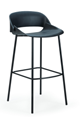 
460 mm (L)
480 mm (W)
935 mm (H)1)PP+30%玻纤背框;2)钢制椅架,表面喷涂;1)PP+30%玻纤背框;2)钢制椅架,表面喷涂;可选可选可选可选可选可选25252导办洽谈椅（矮）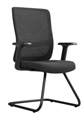 
615 mm (L)
620 mm (W)
1020 mm (H)1)优质网布面料,不含致癌芳香胺染料;2)尼龙+30%玻纤背框;3)一体成型高密度定型绵,美标防火,座感舒适;4)E1级成型胶合板,甲醛释放量优于国家标准;5)固定PP扶手,强度高、耐腐蚀;6)钢制椅架,表面喷涂;1)优质网布面料,不含致癌芳香胺染料;2)尼龙+30%玻纤背框;3)一体成型高密度定型绵,美标防火,座感舒适;4)E1级成型胶合板,甲醛释放量优于国家标准;5)固定PP扶手,强度高、耐腐蚀;6)钢制椅架,表面喷涂;黑色黑色黑色黑色黑色黑色15153导办/窗口区
活动柜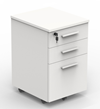 
400 mm (L)
470 mm (W)
641 mm (H)1)表面选用防火板,环保刨花板,甲醛释放量优于国家标准;2)优质PVC封边条;3)PA椅轮,转动轻快灵活;4)优质★三节轨：符合QB/T2454-2013标准、GB 24820-2009标准，其中过载、功能均合格，耐久性达到100000次合格，200h中性盐雾试验到达8级，100h乙酸盐雾试验达到8级。;5）★锁具：符合QB/T1621-2015标准，其中锁头、钥匙外观、电镀件外观、钥匙拔插、旋转、钥匙拔出静拉力、钥匙开启扭矩、锁头固定连接静拉力、锁头固定连接扭矩、叶片锁钥匙牙花数均合格，电镀件耐腐蚀100h达到10级，使用寿命达到30000次合格。
备注：★参数须提供三节轨及锁具检测报告。1)表面选用防火板,环保刨花板,甲醛释放量优于国家标准;2)优质PVC封边条;3)PA椅轮,转动轻快灵活;4)优质★三节轨：符合QB/T2454-2013标准、GB 24820-2009标准，其中过载、功能均合格，耐久性达到100000次合格，200h中性盐雾试验到达8级，100h乙酸盐雾试验达到8级。;5）★锁具：符合QB/T1621-2015标准，其中锁头、钥匙外观、电镀件外观、钥匙拔插、旋转、钥匙拔出静拉力、钥匙开启扭矩、锁头固定连接静拉力、锁头固定连接扭矩、叶片锁钥匙牙花数均合格，电镀件耐腐蚀100h达到10级，使用寿命达到30000次合格。
备注：★参数须提供三节轨及锁具检测报告。可选可选可选可选可选可选15151F24H自助服务中心1F24H自助服务中心1F24H自助服务中心1F24H自助服务中心1F24H自助服务中心1F24H自助服务中心1F24H自助服务中心1F24H自助服务中心1F24H自助服务中心1F24H自助服务中心1F24H自助服务中心4自助服务中心圆形茶几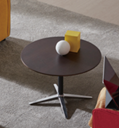 
600 mm (L)
600 mm (W)
420 mm (H)1)天然胡桃木皮,采用"水性环保油漆封闭式涂装,搭配实色漆涂装;2)环保中纤板,甲醛释放量优于国家标准;1)天然胡桃木皮,采用"水性环保油漆封闭式涂装,搭配实色漆涂装;2)环保中纤板,甲醛释放量优于国家标准;1)天然胡桃木皮,采用"水性环保油漆封闭式涂装,搭配实色漆涂装;2)环保中纤板,甲醛释放量优于国家标准;胡桃木
亚光黑色胡桃木
亚光黑色胡桃木
亚光黑色胡桃木
亚光黑色胡桃木
亚光黑色25自助服务中心沙发椅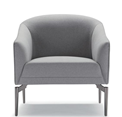 
740 mm (L)
720 mm (W)
760 mm (H)
440 mm (D)
1)优质水性皮,质地柔软;2)实木生态多层板,甲醛释放量优于国家标准;3)天然实木(松木),经久耐用;4)高密度高回弹裁切海绵,具有良好的抗震性、柔软性,抗撕拉;5)沙发铝合金脚,表面喷涂处理;
1)优质水性皮,质地柔软;2)实木生态多层板,甲醛释放量优于国家标准;3)天然实木(松木),经久耐用;4)高密度高回弹裁切海绵,具有良好的抗震性、柔软性,抗撕拉;5)沙发铝合金脚,表面喷涂处理;
1)优质水性皮,质地柔软;2)实木生态多层板,甲醛释放量优于国家标准;3)天然实木(松木),经久耐用;4)高密度高回弹裁切海绵,具有良好的抗震性、柔软性,抗撕拉;5)沙发铝合金脚,表面喷涂处理;可选可选可选可选可选41F等候区1F等候区1F等候区1F等候区1F等候区1F等候区1F等候区1F等候区1F等候区1F等候区1F等候区6
双人位沙发（提供样品）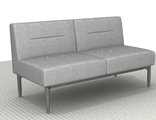 
1300 mm (L)
650 mm (W)
720 mm (H)
420 mm (D)1)优质水性皮,质地柔软;2)实木生态多层板,甲醛释放量优于国家标准;3)天然实木(松木),经久耐用;4)高密度高回弹裁切海绵,具有良好的抗震性、柔软性,抗撕拉;5)沙发塑料脚,一体成型;1)优质水性皮,质地柔软;2)实木生态多层板,甲醛释放量优于国家标准;3)天然实木(松木),经久耐用;4)高密度高回弹裁切海绵,具有良好的抗震性、柔软性,抗撕拉;5)沙发塑料脚,一体成型;1)优质水性皮,质地柔软;2)实木生态多层板,甲醛释放量优于国家标准;3)天然实木(松木),经久耐用;4)高密度高回弹裁切海绵,具有良好的抗震性、柔软性,抗撕拉;5)沙发塑料脚,一体成型;可选可选可选可选可选247单人位沙发椅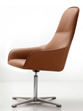 
710 mm (L)
770 mm (W)
1015 mm (H)
480 mm (D)1)优质水性皮,质地柔软;2)实木生态多层板,甲醛释放量优于国家标准;3)高密度高回弹裁切海绵,具有良好的抗震性、柔软性,抗撕拉;4)一体成型高密度定型绵;5)沙发铝合金脚,表面抛光处理;功能说明:
1)自动回位气杆;1)优质水性皮,质地柔软;2)实木生态多层板,甲醛释放量优于国家标准;3)高密度高回弹裁切海绵,具有良好的抗震性、柔软性,抗撕拉;4)一体成型高密度定型绵;5)沙发铝合金脚,表面抛光处理;功能说明:
1)自动回位气杆;1)优质水性皮,质地柔软;2)实木生态多层板,甲醛释放量优于国家标准;3)高密度高回弹裁切海绵,具有良好的抗震性、柔软性,抗撕拉;4)一体成型高密度定型绵;5)沙发铝合金脚,表面抛光处理;功能说明:
1)自动回位气杆;可选可选可选可选可选408
单人位沙发（固定）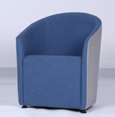 
640 mm (L)
660 mm (W)
790 mm (H)
460 mm (D)1)优质水性皮,质地柔软;2)实木生态多层板,甲醛释放量优于国家标准;3)高密度高回弹裁切海绵,具有良好的抗震性、柔软性,抗撕拉;4)天然实木(松木),经久耐用;1)优质水性皮,质地柔软;2)实木生态多层板,甲醛释放量优于国家标准;3)高密度高回弹裁切海绵,具有良好的抗震性、柔软性,抗撕拉;4)天然实木(松木),经久耐用;1)优质水性皮,质地柔软;2)实木生态多层板,甲醛释放量优于国家标准;3)高密度高回弹裁切海绵,具有良好的抗震性、柔软性,抗撕拉;4)天然实木(松木),经久耐用;可选可选可选可选可选169圆形茶几
600 mm (L)
600 mm (W)
420 mm (H)1)天然胡桃木皮,采用"水性环保油漆封闭式涂装,搭配实色漆涂装;2)环保中纤板,甲醛释放量优于国家标准;1)天然胡桃木皮,采用"水性环保油漆封闭式涂装,搭配实色漆涂装;2)环保中纤板,甲醛释放量优于国家标准;1)天然胡桃木皮,采用"水性环保油漆封闭式涂装,搭配实色漆涂装;2)环保中纤板,甲醛释放量优于国家标准;胡桃木
亚光黑色胡桃木
亚光黑色胡桃木
亚光黑色胡桃木
亚光黑色胡桃木
亚光黑色241F窗口区1F窗口区1F窗口区1F窗口区1F窗口区1F窗口区1F窗口区1F窗口区1F窗口区1F窗口区1F窗口区10传统窗口区员工椅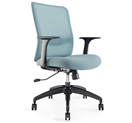 
615 mm (L)
585 mm (W)
955 mm (H)1)优质网布面料,不含致癌芳香胺染料;2)尼龙+30%玻纤背框,腰托可调节;3)一体成型高密度定型绵,美标防火,座感舒适;4)E1级成型胶合板,甲醛释放量优于国家标准;5)固定PP扶手,强度高、耐腐蚀;6)STG同步倾仰底盘,单档初始位置锁定;7)优质气杆,升降平稳,无漏声、噪声;8)尼龙五星脚;9)PA椅轮,转动轻快灵活;1)优质网布面料,不含致癌芳香胺染料;2)尼龙+30%玻纤背框,腰托可调节;3)一体成型高密度定型绵,美标防火,座感舒适;4)E1级成型胶合板,甲醛释放量优于国家标准;5)固定PP扶手,强度高、耐腐蚀;6)STG同步倾仰底盘,单档初始位置锁定;7)优质气杆,升降平稳,无漏声、噪声;8)尼龙五星脚;9)PA椅轮,转动轻快灵活;1)优质网布面料,不含致癌芳香胺染料;2)尼龙+30%玻纤背框,腰托可调节;3)一体成型高密度定型绵,美标防火,座感舒适;4)E1级成型胶合板,甲醛释放量优于国家标准;5)固定PP扶手,强度高、耐腐蚀;6)STG同步倾仰底盘,单档初始位置锁定;7)优质气杆,升降平稳,无漏声、噪声;8)尼龙五星脚;9)PA椅轮,转动轻快灵活;黑色黑色黑色黑色黑色4011导办/窗口区
活动柜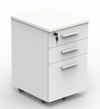 
400 mm (L)
470 mm (W)
641 mm (H)1)表面选用防火板,环保刨花板,甲醛释放量优于国家标准;2)优质PVC封边条;3)PA椅轮,转动轻快灵活;4)优质★三节轨：符合QB/T2454-2013标准、GB 24820-2009标准，其中过载、功能均合格，耐久性达到100000次合格，200h中性盐雾试验到达8级，100h乙酸盐雾试验达到8级。;5）★锁具：符合QB/T1621-2015标准，其中锁头、钥匙外观、电镀件外观、钥匙拔插、旋转、钥匙拔出静拉力、钥匙开启扭矩、锁头固定连接静拉力、锁头固定连接扭矩、叶片锁钥匙牙花数均合格，电镀件耐腐蚀100h达到10级，使用寿命达到30000次合格。
备注：★参数须提供三节轨及锁具检测报告。1)表面选用防火板,环保刨花板,甲醛释放量优于国家标准;2)优质PVC封边条;3)PA椅轮,转动轻快灵活;4)优质★三节轨：符合QB/T2454-2013标准、GB 24820-2009标准，其中过载、功能均合格，耐久性达到100000次合格，200h中性盐雾试验到达8级，100h乙酸盐雾试验达到8级。;5）★锁具：符合QB/T1621-2015标准，其中锁头、钥匙外观、电镀件外观、钥匙拔插、旋转、钥匙拔出静拉力、钥匙开启扭矩、锁头固定连接静拉力、锁头固定连接扭矩、叶片锁钥匙牙花数均合格，电镀件耐腐蚀100h达到10级，使用寿命达到30000次合格。
备注：★参数须提供三节轨及锁具检测报告。1)表面选用防火板,环保刨花板,甲醛释放量优于国家标准;2)优质PVC封边条;3)PA椅轮,转动轻快灵活;4)优质★三节轨：符合QB/T2454-2013标准、GB 24820-2009标准，其中过载、功能均合格，耐久性达到100000次合格，200h中性盐雾试验到达8级，100h乙酸盐雾试验达到8级。;5）★锁具：符合QB/T1621-2015标准，其中锁头、钥匙外观、电镀件外观、钥匙拔插、旋转、钥匙拔出静拉力、钥匙开启扭矩、锁头固定连接静拉力、锁头固定连接扭矩、叶片锁钥匙牙花数均合格，电镀件耐腐蚀100h达到10级，使用寿命达到30000次合格。
备注：★参数须提供三节轨及锁具检测报告。可选可选可选可选可选2112传统窗口区客户用圆脚踏（提供样品）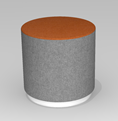 
500 mm (L)
500 mm (W)
460 mm (H)1)优质水性皮,质地柔软;2)实木生态多层板,甲醛释放量优于国家标准;3)高密度高回弹裁切海绵,具有良好的抗震性、柔软性,抗撕拉;4)沙发塑料脚,一体成型;1)优质水性皮,质地柔软;2)实木生态多层板,甲醛释放量优于国家标准;3)高密度高回弹裁切海绵,具有良好的抗震性、柔软性,抗撕拉;4)沙发塑料脚,一体成型;1)优质水性皮,质地柔软;2)实木生态多层板,甲醛释放量优于国家标准;3)高密度高回弹裁切海绵,具有良好的抗震性、柔软性,抗撕拉;4)沙发塑料脚,一体成型;可选可选可选可选可选4013人社区办公桌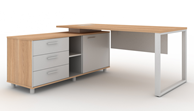 
1600 mm (L)
1600 mm (W)
750 mm (H)
1)优质浸渍胶膜纸饰面板,基材采用环保刨花板,甲醛释放量优于国家标准;2)优质ABS封边胶条;3)优质PVC封边条;4)优质滑轨,表面黑色喷涂;5)阻尼铰链;6)优质钢架,表面经静电粉末喷涂;7)优质翻板线盒;
1)优质浸渍胶膜纸饰面板,基材采用环保刨花板,甲醛释放量优于国家标准;2)优质ABS封边胶条;3)优质PVC封边条;4)优质滑轨,表面黑色喷涂;5)阻尼铰链;6)优质钢架,表面经静电粉末喷涂;7)优质翻板线盒;
1)优质浸渍胶膜纸饰面板,基材采用环保刨花板,甲醛释放量优于国家标准;2)优质ABS封边胶条;3)优质PVC封边条;4)优质滑轨,表面黑色喷涂;5)阻尼铰链;6)优质钢架,表面经静电粉末喷涂;7)优质翻板线盒;可选可选可选可选可选414人社区员工椅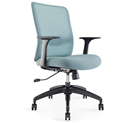 
615 mm (L)
585 mm (W)
955 mm (H)1)优质网布面料,不含致癌芳香胺染料;2)尼龙+30%玻纤背框,腰托可调节;3)一体成型高密度定型绵,美标防火,座感舒适;4)E1级成型胶合板,甲醛释放量优于国家标准;5)固定PP扶手,强度高、耐腐蚀;6)STG同步倾仰底盘,单档初始位置锁定;7)优质气杆,升降平稳,无漏声、噪声;8)尼龙五星脚;9)PA椅轮,转动轻快灵活;1)优质网布面料,不含致癌芳香胺染料;2)尼龙+30%玻纤背框,腰托可调节;3)一体成型高密度定型绵,美标防火,座感舒适;4)E1级成型胶合板,甲醛释放量优于国家标准;5)固定PP扶手,强度高、耐腐蚀;6)STG同步倾仰底盘,单档初始位置锁定;7)优质气杆,升降平稳,无漏声、噪声;8)尼龙五星脚;9)PA椅轮,转动轻快灵活;1)优质网布面料,不含致癌芳香胺染料;2)尼龙+30%玻纤背框,腰托可调节;3)一体成型高密度定型绵,美标防火,座感舒适;4)E1级成型胶合板,甲醛释放量优于国家标准;5)固定PP扶手,强度高、耐腐蚀;6)STG同步倾仰底盘,单档初始位置锁定;7)优质气杆,升降平稳,无漏声、噪声;8)尼龙五星脚;9)PA椅轮,转动轻快灵活;可选可选可选可选可选415人社区会客椅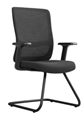 
615 mm (L)
620 mm (W)
1020 mm (H)1)优质网布面料,不含致癌芳香胺染料;2)尼龙+30%玻纤背框;3)一体成型高密度定型绵,美标防火,座感舒适;4)E1级成型胶合板,甲醛释放量优于国家标准;5)固定PP扶手,强度高、耐腐蚀;6)钢制椅架,表面喷涂;1)优质网布面料,不含致癌芳香胺染料;2)尼龙+30%玻纤背框;3)一体成型高密度定型绵,美标防火,座感舒适;4)E1级成型胶合板,甲醛释放量优于国家标准;5)固定PP扶手,强度高、耐腐蚀;6)钢制椅架,表面喷涂;1)优质网布面料,不含致癌芳香胺染料;2)尼龙+30%玻纤背框;3)一体成型高密度定型绵,美标防火,座感舒适;4)E1级成型胶合板,甲醛释放量优于国家标准;5)固定PP扶手,强度高、耐腐蚀;6)钢制椅架,表面喷涂;可选可选可选可选可选816人才区域办公桌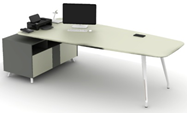 
2600 mm (L)
1200 mm (W)
750 mm (H)1、基材：选用新型环保板材，各项性能指标均符合国家标准。经防潮、防虫、防腐处理，强度高、刚性好、不变形。
2.封边：选用进口实木封边，杜绝因环境温差造成变形开裂。
3、油漆：采用品牌环保油漆，经五底三面工艺。
4、胶水：采用环保白乳胶。1、基材：选用新型环保板材，各项性能指标均符合国家标准。经防潮、防虫、防腐处理，强度高、刚性好、不变形。
2.封边：选用进口实木封边，杜绝因环境温差造成变形开裂。
3、油漆：采用品牌环保油漆，经五底三面工艺。
4、胶水：采用环保白乳胶。1、基材：选用新型环保板材，各项性能指标均符合国家标准。经防潮、防虫、防腐处理，强度高、刚性好、不变形。
2.封边：选用进口实木封边，杜绝因环境温差造成变形开裂。
3、油漆：采用品牌环保油漆，经五底三面工艺。
4、胶水：采用环保白乳胶。可选可选可选可选可选317人才区域员工椅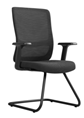 
615 mm (L)
620 mm (W)
1020 mm (H)1)优质网布面料,不含致癌芳香胺染料;2)尼龙+30%玻纤背框;3)一体成型高密度定型绵,美标防火,座感舒适;4)E1级成型胶合板,甲醛释放量优于国家标准;5)固定PP扶手,强度高、耐腐蚀;6)钢制椅架,表面喷涂;1)优质网布面料,不含致癌芳香胺染料;2)尼龙+30%玻纤背框;3)一体成型高密度定型绵,美标防火,座感舒适;4)E1级成型胶合板,甲醛释放量优于国家标准;5)固定PP扶手,强度高、耐腐蚀;6)钢制椅架,表面喷涂;1)优质网布面料,不含致癌芳香胺染料;2)尼龙+30%玻纤背框;3)一体成型高密度定型绵,美标防火,座感舒适;4)E1级成型胶合板,甲醛释放量优于国家标准;5)固定PP扶手,强度高、耐腐蚀;6)钢制椅架,表面喷涂;可选可选可选可选可选318人才区域客户椅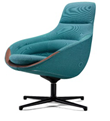 
780 mm (L)
820 mm (W)
1130 mm (H)
470 mm (D)1)三防麻绒面料,防水、拒油、防污(耐沾污),不含致癌芳香胺染料;2)纳帕真皮,头层牛皮,表面柔软丝滑;3)沙发铝合金脚,表面喷涂处理;4)一体成型高密度定型绵;5)高密度高回弹裁切海绵,具有良好的抗震性、柔软性,抗撕拉;1)三防麻绒面料,防水、拒油、防污(耐沾污),不含致癌芳香胺染料;2)纳帕真皮,头层牛皮,表面柔软丝滑;3)沙发铝合金脚,表面喷涂处理;4)一体成型高密度定型绵;5)高密度高回弹裁切海绵,具有良好的抗震性、柔软性,抗撕拉;1)三防麻绒面料,防水、拒油、防污(耐沾污),不含致癌芳香胺染料;2)纳帕真皮,头层牛皮,表面柔软丝滑;3)沙发铝合金脚,表面喷涂处理;4)一体成型高密度定型绵;5)高密度高回弹裁切海绵,具有良好的抗震性、柔软性,抗撕拉;可选可选可选可选可选61F人才服务VIP洽谈室1F人才服务VIP洽谈室1F人才服务VIP洽谈室1F人才服务VIP洽谈室1F人才服务VIP洽谈室1F人才服务VIP洽谈室1F人才服务VIP洽谈室1F人才服务VIP洽谈室1F人才服务VIP洽谈室1F人才服务VIP洽谈室1F人才服务VIP洽谈室19圆形茶几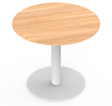 
700 mm (L)
700 mm (W)
600 mm (H)1)表面选用防火板,环保刨花板,甲醛释放量优于国家标准;2)优质PVC封边条;3)塑胶件,PVC材质;1)表面选用防火板,环保刨花板,甲醛释放量优于国家标准;2)优质PVC封边条;3)塑胶件,PVC材质;1)表面选用防火板,环保刨花板,甲醛释放量优于国家标准;2)优质PVC封边条;3)塑胶件,PVC材质;白色白色白色白色白色120沙发椅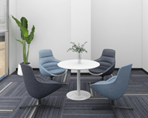 
780 mm (L)
820 mm (W)
1130 mm (H)
470 mm (D)1)三防麻绒面料,防水、拒油、防污(耐沾污),不含致癌芳香胺染料;2)纳帕真皮,头层牛皮,表面柔软丝滑;3)沙发铝合金脚,表面喷涂处理;4)一体成型高密度定型绵;5)高密度高回弹裁切海绵,具有良好的抗震性、柔软性,抗撕拉;1)三防麻绒面料,防水、拒油、防污(耐沾污),不含致癌芳香胺染料;2)纳帕真皮,头层牛皮,表面柔软丝滑;3)沙发铝合金脚,表面喷涂处理;4)一体成型高密度定型绵;5)高密度高回弹裁切海绵,具有良好的抗震性、柔软性,抗撕拉;1)三防麻绒面料,防水、拒油、防污(耐沾污),不含致癌芳香胺染料;2)纳帕真皮,头层牛皮,表面柔软丝滑;3)沙发铝合金脚,表面喷涂处理;4)一体成型高密度定型绵;5)高密度高回弹裁切海绵,具有良好的抗震性、柔软性,抗撕拉;可选可选可选可选可选41F后台审批区1F后台审批区1F后台审批区1F后台审批区1F后台审批区1F后台审批区1F后台审批区1F后台审批区1F后台审批区1F后台审批区1F后台审批区21直条型工作位（含固定侧柜+桌上挡板）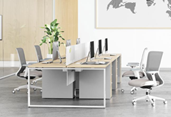 
桌子：1400*700* 750 mm ，挡板：1380*350*81)优质浸渍胶膜纸饰面板,基材采用环保刨花板,甲醛释放量优于国家标准;2)优质ABS封边胶条;3)优质滑轨,表面黑色喷涂;4)优质钢架,表面经静电粉末喷涂;5)优质翻板线盒;6）挡板同桌面材质1)优质浸渍胶膜纸饰面板,基材采用环保刨花板,甲醛释放量优于国家标准;2)优质ABS封边胶条;3)优质滑轨,表面黑色喷涂;4)优质钢架,表面经静电粉末喷涂;5)优质翻板线盒;6）挡板同桌面材质1)优质浸渍胶膜纸饰面板,基材采用环保刨花板,甲醛释放量优于国家标准;2)优质ABS封边胶条;3)优质滑轨,表面黑色喷涂;4)优质钢架,表面经静电粉末喷涂;5)优质翻板线盒;6）挡板同桌面材质1)优质浸渍胶膜纸饰面板,基材采用环保刨花板,甲醛释放量优于国家标准;2)优质ABS封边胶条;3)优质滑轨,表面黑色喷涂;4)优质钢架,表面经静电粉末喷涂;5)优质翻板线盒;6）挡板同桌面材质可选可选可选可选5822职员椅（提供样品）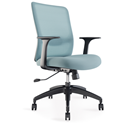 
615 mm (L)
585 mm (W)
955 mm (H)1)优质网布面料,不含致癌芳香胺染料;2)尼龙+30%玻纤背框,腰托可调节;3)一体成型高密度定型绵,美标防火,座感舒适;4)E1级成型胶合板,甲醛释放量优于国家标准;5)固定PP扶手,强度高、耐腐蚀;6)STG同步倾仰底盘,单档初始位置锁定;7)优质气杆,升降平稳,无漏声、噪声;8)尼龙五星脚;9)PA椅轮,转动轻快灵活;1)优质网布面料,不含致癌芳香胺染料;2)尼龙+30%玻纤背框,腰托可调节;3)一体成型高密度定型绵,美标防火,座感舒适;4)E1级成型胶合板,甲醛释放量优于国家标准;5)固定PP扶手,强度高、耐腐蚀;6)STG同步倾仰底盘,单档初始位置锁定;7)优质气杆,升降平稳,无漏声、噪声;8)尼龙五星脚;9)PA椅轮,转动轻快灵活;1)优质网布面料,不含致癌芳香胺染料;2)尼龙+30%玻纤背框,腰托可调节;3)一体成型高密度定型绵,美标防火,座感舒适;4)E1级成型胶合板,甲醛释放量优于国家标准;5)固定PP扶手,强度高、耐腐蚀;6)STG同步倾仰底盘,单档初始位置锁定;7)优质气杆,升降平稳,无漏声、噪声;8)尼龙五星脚;9)PA椅轮,转动轻快灵活;1)优质网布面料,不含致癌芳香胺染料;2)尼龙+30%玻纤背框,腰托可调节;3)一体成型高密度定型绵,美标防火,座感舒适;4)E1级成型胶合板,甲醛释放量优于国家标准;5)固定PP扶手,强度高、耐腐蚀;6)STG同步倾仰底盘,单档初始位置锁定;7)优质气杆,升降平稳,无漏声、噪声;8)尼龙五星脚;9)PA椅轮,转动轻快灵活;黑色黑色黑色黑色4823文件柜（矮柜）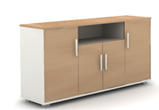 
1412 mm (L)
400 mm (W)
750 mm (H)1)表面选用防火板,环保刨花板,甲醛释放量优于国家标准;2)优质PVC封边条;3)塑胶件,PVC材质;4)优质铰链;1)表面选用防火板,环保刨花板,甲醛释放量优于国家标准;2)优质PVC封边条;3)塑胶件,PVC材质;4)优质铰链;1)表面选用防火板,环保刨花板,甲醛释放量优于国家标准;2)优质PVC封边条;3)塑胶件,PVC材质;4)优质铰链;1)表面选用防火板,环保刨花板,甲醛释放量优于国家标准;2)优质PVC封边条;3)塑胶件,PVC材质;4)优质铰链;可选可选可选可选1224文件柜（矮柜）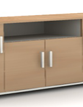 
700mm (L)
400 mm (W)
750 mm (H)1)表面选用防火板,环保刨花板,甲醛释放量优于国家标准;2)优质PVC封边条;3)塑胶件,PVC材质;4)优质铰链;1)表面选用防火板,环保刨花板,甲醛释放量优于国家标准;2)优质PVC封边条;3)塑胶件,PVC材质;4)优质铰链;1)表面选用防火板,环保刨花板,甲醛释放量优于国家标准;2)优质PVC封边条;3)塑胶件,PVC材质;4)优质铰链;1)表面选用防火板,环保刨花板,甲醛释放量优于国家标准;2)优质PVC封边条;3)塑胶件,PVC材质;4)优质铰链;可选可选可选可选125四门文件柜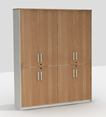 
1578 mm (L)
400 mm (W)
1966 mm (H)1)表面选用防火板,环保刨花板,甲醛释放量优于国家标准;2)优质PVC封边条;3)塑胶件,PVC材质;4)优质铰链;1)表面选用防火板,环保刨花板,甲醛释放量优于国家标准;2)优质PVC封边条;3)塑胶件,PVC材质;4)优质铰链;1)表面选用防火板,环保刨花板,甲醛释放量优于国家标准;2)优质PVC封边条;3)塑胶件,PVC材质;4)优质铰链;1)表面选用防火板,环保刨花板,甲醛释放量优于国家标准;2)优质PVC封边条;3)塑胶件,PVC材质;4)优质铰链;可选可选可选可选326六门文件柜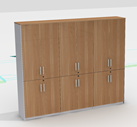 
2356 mm (L)
400 mm (W)
1966 mm (H)1)表面选用防火板,环保刨花板,甲醛释放量优于国家标准;2)优质PVC封边条;3)塑胶件,PVC材质;4)优质铰链;1)表面选用防火板,环保刨花板,甲醛释放量优于国家标准;2)优质PVC封边条;3)塑胶件,PVC材质;4)优质铰链;1)表面选用防火板,环保刨花板,甲醛释放量优于国家标准;2)优质PVC封边条;3)塑胶件,PVC材质;4)优质铰链;1)表面选用防火板,环保刨花板,甲醛释放量优于国家标准;2)优质PVC封边条;3)塑胶件,PVC材质;4)优质铰链;可选可选可选可选927拍照室桌子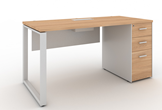 
1400*700* 750 1)优质浸渍胶膜纸饰面板,基材采用环保刨花板,甲醛释放量优于国家标准;2)优质ABS封边胶条;3)优质滑轨,表面黑色喷涂;4)优质钢架,表面经静电粉末喷涂;5)优质翻板线盒;6）挡板同桌面材质1)优质浸渍胶膜纸饰面板,基材采用环保刨花板,甲醛释放量优于国家标准;2)优质ABS封边胶条;3)优质滑轨,表面黑色喷涂;4)优质钢架,表面经静电粉末喷涂;5)优质翻板线盒;6）挡板同桌面材质1)优质浸渍胶膜纸饰面板,基材采用环保刨花板,甲醛释放量优于国家标准;2)优质ABS封边胶条;3)优质滑轨,表面黑色喷涂;4)优质钢架,表面经静电粉末喷涂;5)优质翻板线盒;6）挡板同桌面材质1)优质浸渍胶膜纸饰面板,基材采用环保刨花板,甲醛释放量优于国家标准;2)优质ABS封边胶条;3)优质滑轨,表面黑色喷涂;4)优质钢架,表面经静电粉末喷涂;5)优质翻板线盒;6）挡板同桌面材质可选可选可选可选128拍照室椅子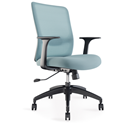 
615 mm (L)
585 mm (W)
955 mm (H)1)优质网布面料,不含致癌芳香胺染料;2)尼龙+30%玻纤背框,腰托可调节;3)一体成型高密度定型绵,美标防火,座感舒适;4)E1级成型胶合板,甲醛释放量优于国家标准;5)固定PP扶手,强度高、耐腐蚀;6)STG同步倾仰底盘,单档初始位置锁定;7)优质气杆,升降平稳,无漏声、噪声;8)尼龙五星脚;9)PA椅轮,转动轻快灵活;1)优质网布面料,不含致癌芳香胺染料;2)尼龙+30%玻纤背框,腰托可调节;3)一体成型高密度定型绵,美标防火,座感舒适;4)E1级成型胶合板,甲醛释放量优于国家标准;5)固定PP扶手,强度高、耐腐蚀;6)STG同步倾仰底盘,单档初始位置锁定;7)优质气杆,升降平稳,无漏声、噪声;8)尼龙五星脚;9)PA椅轮,转动轻快灵活;1)优质网布面料,不含致癌芳香胺染料;2)尼龙+30%玻纤背框,腰托可调节;3)一体成型高密度定型绵,美标防火,座感舒适;4)E1级成型胶合板,甲醛释放量优于国家标准;5)固定PP扶手,强度高、耐腐蚀;6)STG同步倾仰底盘,单档初始位置锁定;7)优质气杆,升降平稳,无漏声、噪声;8)尼龙五星脚;9)PA椅轮,转动轻快灵活;1)优质网布面料,不含致癌芳香胺染料;2)尼龙+30%玻纤背框,腰托可调节;3)一体成型高密度定型绵,美标防火,座感舒适;4)E1级成型胶合板,甲醛释放量优于国家标准;5)固定PP扶手,强度高、耐腐蚀;6)STG同步倾仰底盘,单档初始位置锁定;7)优质气杆,升降平稳,无漏声、噪声;8)尼龙五星脚;9)PA椅轮,转动轻快灵活;可选可选可选可选129制卡室/24H自助服务区椅子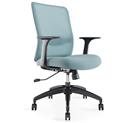 
615 mm (L)
585 mm (W)
955 mm (H)1)优质网布面料,不含致癌芳香胺染料;2)尼龙+30%玻纤背框,腰托可调节;3)一体成型高密度定型绵,美标防火,座感舒适;4)E1级成型胶合板,甲醛释放量优于国家标准;5)固定PP扶手,强度高、耐腐蚀;6)STG同步倾仰底盘,单档初始位置锁定;7)优质气杆,升降平稳,无漏声、噪声;8)尼龙五星脚;9)PA椅轮,转动轻快灵活;1)优质网布面料,不含致癌芳香胺染料;2)尼龙+30%玻纤背框,腰托可调节;3)一体成型高密度定型绵,美标防火,座感舒适;4)E1级成型胶合板,甲醛释放量优于国家标准;5)固定PP扶手,强度高、耐腐蚀;6)STG同步倾仰底盘,单档初始位置锁定;7)优质气杆,升降平稳,无漏声、噪声;8)尼龙五星脚;9)PA椅轮,转动轻快灵活;1)优质网布面料,不含致癌芳香胺染料;2)尼龙+30%玻纤背框,腰托可调节;3)一体成型高密度定型绵,美标防火,座感舒适;4)E1级成型胶合板,甲醛释放量优于国家标准;5)固定PP扶手,强度高、耐腐蚀;6)STG同步倾仰底盘,单档初始位置锁定;7)优质气杆,升降平稳,无漏声、噪声;8)尼龙五星脚;9)PA椅轮,转动轻快灵活;1)优质网布面料,不含致癌芳香胺染料;2)尼龙+30%玻纤背框,腰托可调节;3)一体成型高密度定型绵,美标防火,座感舒适;4)E1级成型胶合板,甲醛释放量优于国家标准;5)固定PP扶手,强度高、耐腐蚀;6)STG同步倾仰底盘,单档初始位置锁定;7)优质气杆,升降平稳,无漏声、噪声;8)尼龙五星脚;9)PA椅轮,转动轻快灵活;可选可选可选可选61F矛盾调解室1F矛盾调解室1F矛盾调解室1F矛盾调解室1F矛盾调解室1F矛盾调解室1F矛盾调解室1F矛盾调解室1F矛盾调解室1F矛盾调解室1F矛盾调解室30会议桌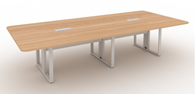 
3200 mm (L)
1400 mm (W)
750 mm (H)1)表面选用防火板,环保刨花板,甲醛释放量优于国家标准;2)优质PVC封边条;3)塑胶件,PVC材质;4)优质铰链;1)表面选用防火板,环保刨花板,甲醛释放量优于国家标准;2)优质PVC封边条;3)塑胶件,PVC材质;4)优质铰链;1)表面选用防火板,环保刨花板,甲醛释放量优于国家标准;2)优质PVC封边条;3)塑胶件,PVC材质;4)优质铰链;1)表面选用防火板,环保刨花板,甲醛释放量优于国家标准;2)优质PVC封边条;3)塑胶件,PVC材质;4)优质铰链;1)表面选用防火板,环保刨花板,甲醛释放量优于国家标准;2)优质PVC封边条;3)塑胶件,PVC材质;4)优质铰链;可选可选可选131会议椅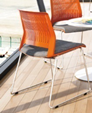 
570 mm (L)
520 mm (W)
815 mm (H)
1)尼龙+20%玻纤背框;2)钢制椅架,表面电镀;3）可拆卸麻绒坐垫
1)尼龙+20%玻纤背框;2)钢制椅架,表面电镀;3）可拆卸麻绒坐垫
1)尼龙+20%玻纤背框;2)钢制椅架,表面电镀;3）可拆卸麻绒坐垫
1)尼龙+20%玻纤背框;2)钢制椅架,表面电镀;3）可拆卸麻绒坐垫
1)尼龙+20%玻纤背框;2)钢制椅架,表面电镀;3）可拆卸麻绒坐垫可选可选可选121F更衣室（男21个，女60个）1F更衣室（男21个，女60个）1F更衣室（男21个，女60个）1F更衣室（男21个，女60个）1F更衣室（男21个，女60个）1F更衣室（男21个，女60个）1F更衣室（男21个，女60个）1F更衣室（男21个，女60个）1F更衣室（男21个，女60个）1F更衣室（男21个，女60个）1F更衣室（男21个，女60个）323门衣柜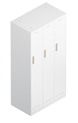 
900 mm (L)
1790 mm (H)
515 mm (D)1)柜体、层板采用0.7mm优质一级冷轧钢板;2)环氧聚酯型粉末涂料,环保无污染,具有优异的耐候、耐热、耐冲击性能;3)优质铰链;4)优质拉手。
★金属件外观性能要求（焊接件、冲压件、喷涂层、电镀层）均符合要求；产品涂层和覆面可溶性重金属（铅铬镉汞）未检出；金属喷漆（塑）涂层≥3H；搁板定位、搁板弯曲试验（1.5kg/d㎡，1h）、结构和底架强度试验（300N，10次）均符合要求。
备注：★参数须提供钢制更衣柜检测报告。1)柜体、层板采用0.7mm优质一级冷轧钢板;2)环氧聚酯型粉末涂料,环保无污染,具有优异的耐候、耐热、耐冲击性能;3)优质铰链;4)优质拉手。
★金属件外观性能要求（焊接件、冲压件、喷涂层、电镀层）均符合要求；产品涂层和覆面可溶性重金属（铅铬镉汞）未检出；金属喷漆（塑）涂层≥3H；搁板定位、搁板弯曲试验（1.5kg/d㎡，1h）、结构和底架强度试验（300N，10次）均符合要求。
备注：★参数须提供钢制更衣柜检测报告。1)柜体、层板采用0.7mm优质一级冷轧钢板;2)环氧聚酯型粉末涂料,环保无污染,具有优异的耐候、耐热、耐冲击性能;3)优质铰链;4)优质拉手。
★金属件外观性能要求（焊接件、冲压件、喷涂层、电镀层）均符合要求；产品涂层和覆面可溶性重金属（铅铬镉汞）未检出；金属喷漆（塑）涂层≥3H；搁板定位、搁板弯曲试验（1.5kg/d㎡，1h）、结构和底架强度试验（300N，10次）均符合要求。
备注：★参数须提供钢制更衣柜检测报告。1)柜体、层板采用0.7mm优质一级冷轧钢板;2)环氧聚酯型粉末涂料,环保无污染,具有优异的耐候、耐热、耐冲击性能;3)优质铰链;4)优质拉手。
★金属件外观性能要求（焊接件、冲压件、喷涂层、电镀层）均符合要求；产品涂层和覆面可溶性重金属（铅铬镉汞）未检出；金属喷漆（塑）涂层≥3H；搁板定位、搁板弯曲试验（1.5kg/d㎡，1h）、结构和底架强度试验（300N，10次）均符合要求。
备注：★参数须提供钢制更衣柜检测报告。1)柜体、层板采用0.7mm优质一级冷轧钢板;2)环氧聚酯型粉末涂料,环保无污染,具有优异的耐候、耐热、耐冲击性能;3)优质铰链;4)优质拉手。
★金属件外观性能要求（焊接件、冲压件、喷涂层、电镀层）均符合要求；产品涂层和覆面可溶性重金属（铅铬镉汞）未检出；金属喷漆（塑）涂层≥3H；搁板定位、搁板弯曲试验（1.5kg/d㎡，1h）、结构和底架强度试验（300N，10次）均符合要求。
备注：★参数须提供钢制更衣柜检测报告。亚光白色亚光白色亚光白色811F咖啡吧1F咖啡吧1F咖啡吧1F咖啡吧1F咖啡吧1F咖啡吧1F咖啡吧1F咖啡吧1F咖啡吧1F咖啡吧1F咖啡吧33圆形茶几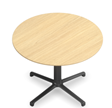 
600 mm (L)
600 mm (W)
420 mm (H)1)天然胡桃木皮,采用"水性环保油漆封闭式涂装,搭配实色漆涂装;2)环保中纤板,甲醛释放量优于国家标准;1)天然胡桃木皮,采用"水性环保油漆封闭式涂装,搭配实色漆涂装;2)环保中纤板,甲醛释放量优于国家标准;1)天然胡桃木皮,采用"水性环保油漆封闭式涂装,搭配实色漆涂装;2)环保中纤板,甲醛释放量优于国家标准;1)天然胡桃木皮,采用"水性环保油漆封闭式涂装,搭配实色漆涂装;2)环保中纤板,甲醛释放量优于国家标准;1)天然胡桃木皮,采用"水性环保油漆封闭式涂装,搭配实色漆涂装;2)环保中纤板,甲醛释放量优于国家标准;1)天然胡桃木皮,采用"水性环保油漆封闭式涂装,搭配实色漆涂装;2)环保中纤板,甲醛释放量优于国家标准;胡桃木
亚光黑色胡桃木
亚光黑色434沙发椅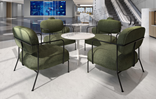 
780 mm (L)
810 mm (W)
860 mm (H)
470 mm (D)
1)优质麻绒面料,不含致癌芳香胺染料;2)一体成型高密度定型绵;3)钢制沙发脚,表面喷涂处理;
1)优质麻绒面料,不含致癌芳香胺染料;2)一体成型高密度定型绵;3)钢制沙发脚,表面喷涂处理;
1)优质麻绒面料,不含致癌芳香胺染料;2)一体成型高密度定型绵;3)钢制沙发脚,表面喷涂处理;
1)优质麻绒面料,不含致癌芳香胺染料;2)一体成型高密度定型绵;3)钢制沙发脚,表面喷涂处理;
1)优质麻绒面料,不含致癌芳香胺染料;2)一体成型高密度定型绵;3)钢制沙发脚,表面喷涂处理;
1)优质麻绒面料,不含致癌芳香胺染料;2)一体成型高密度定型绵;3)钢制沙发脚,表面喷涂处理;可选可选1235吧椅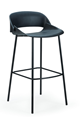 
460 mm (L)
480 mm (W)
935 mm (H)
材质说明:
1)PP+30%玻纤背框;2)钢制椅架,表面喷涂;
材质说明:
1)PP+30%玻纤背框;2)钢制椅架,表面喷涂;
材质说明:
1)PP+30%玻纤背框;2)钢制椅架,表面喷涂;
材质说明:
1)PP+30%玻纤背框;2)钢制椅架,表面喷涂;
材质说明:
1)PP+30%玻纤背框;2)钢制椅架,表面喷涂;
材质说明:
1)PP+30%玻纤背框;2)钢制椅架,表面喷涂;可选可选42F大厅椅子（和硬装大理石桌配套）2F大厅椅子（和硬装大理石桌配套）2F大厅椅子（和硬装大理石桌配套）2F大厅椅子（和硬装大理石桌配套）2F大厅椅子（和硬装大理石桌配套）2F大厅椅子（和硬装大理石桌配套）2F大厅椅子（和硬装大理石桌配套）2F大厅椅子（和硬装大理石桌配套）2F大厅椅子（和硬装大理石桌配套）2F大厅椅子（和硬装大理石桌配套）2F大厅椅子（和硬装大理石桌配套）36
洽谈椅（高）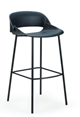 
460 mm (L)
480 mm (W)
935 mm (H)1)PP+30%玻纤背框;2)钢制椅架,表面喷涂;1)PP+30%玻纤背框;2)钢制椅架,表面喷涂;1)PP+30%玻纤背框;2)钢制椅架,表面喷涂;1)PP+30%玻纤背框;2)钢制椅架,表面喷涂;1)PP+30%玻纤背框;2)钢制椅架,表面喷涂;1)PP+30%玻纤背框;2)钢制椅架,表面喷涂;可选可选1537导办洽谈椅（矮）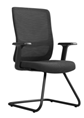 
615 mm (L)
620 mm (W)
1020 mm (H)1)优质网布面料,不含致癌芳香胺染料;2)尼龙+30%玻纤背框;3)一体成型高密度定型绵,美标防火,座感舒适;4)E1级成型胶合板,甲醛释放量优于国家标准;5)固定PP扶手,强度高、耐腐蚀;6)钢制椅架,表面喷涂;1)优质网布面料,不含致癌芳香胺染料;2)尼龙+30%玻纤背框;3)一体成型高密度定型绵,美标防火,座感舒适;4)E1级成型胶合板,甲醛释放量优于国家标准;5)固定PP扶手,强度高、耐腐蚀;6)钢制椅架,表面喷涂;1)优质网布面料,不含致癌芳香胺染料;2)尼龙+30%玻纤背框;3)一体成型高密度定型绵,美标防火,座感舒适;4)E1级成型胶合板,甲醛释放量优于国家标准;5)固定PP扶手,强度高、耐腐蚀;6)钢制椅架,表面喷涂;1)优质网布面料,不含致癌芳香胺染料;2)尼龙+30%玻纤背框;3)一体成型高密度定型绵,美标防火,座感舒适;4)E1级成型胶合板,甲醛释放量优于国家标准;5)固定PP扶手,强度高、耐腐蚀;6)钢制椅架,表面喷涂;1)优质网布面料,不含致癌芳香胺染料;2)尼龙+30%玻纤背框;3)一体成型高密度定型绵,美标防火,座感舒适;4)E1级成型胶合板,甲醛释放量优于国家标准;5)固定PP扶手,强度高、耐腐蚀;6)钢制椅架,表面喷涂;1)优质网布面料,不含致癌芳香胺染料;2)尼龙+30%玻纤背框;3)一体成型高密度定型绵,美标防火,座感舒适;4)E1级成型胶合板,甲醛释放量优于国家标准;5)固定PP扶手,强度高、耐腐蚀;6)钢制椅架,表面喷涂;可选可选838导办/窗口区
活动柜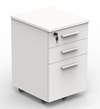 
400 mm (L)
470 mm (W)
641 mm (H)1)表面选用防火板,环保刨花板,甲醛释放量优于国家标准;2)优质PVC封边条;3)PA椅轮,转动轻快灵活;4)优质★三节轨：符合QB/T2454-2013标准、GB 24820-2009标准，其中过载、功能均合格，耐久性达到100000次合格，200h中性盐雾试验到达8级，100h乙酸盐雾试验达到8级。;5）★锁具：符合QB/T1621-2015标准，其中锁头、钥匙外观、电镀件外观、钥匙拔插、旋转、钥匙拔出静拉力、钥匙开启扭矩、锁头固定连接静拉力、锁头固定连接扭矩、叶片锁钥匙牙花数均合格，电镀件耐腐蚀100h达到10级，使用寿命达到30000次合格。
备注：★参数须提供三节轨及锁具检测报告。1)表面选用防火板,环保刨花板,甲醛释放量优于国家标准;2)优质PVC封边条;3)PA椅轮,转动轻快灵活;4)优质★三节轨：符合QB/T2454-2013标准、GB 24820-2009标准，其中过载、功能均合格，耐久性达到100000次合格，200h中性盐雾试验到达8级，100h乙酸盐雾试验达到8级。;5）★锁具：符合QB/T1621-2015标准，其中锁头、钥匙外观、电镀件外观、钥匙拔插、旋转、钥匙拔出静拉力、钥匙开启扭矩、锁头固定连接静拉力、锁头固定连接扭矩、叶片锁钥匙牙花数均合格，电镀件耐腐蚀100h达到10级，使用寿命达到30000次合格。
备注：★参数须提供三节轨及锁具检测报告。1)表面选用防火板,环保刨花板,甲醛释放量优于国家标准;2)优质PVC封边条;3)PA椅轮,转动轻快灵活;4)优质★三节轨：符合QB/T2454-2013标准、GB 24820-2009标准，其中过载、功能均合格，耐久性达到100000次合格，200h中性盐雾试验到达8级，100h乙酸盐雾试验达到8级。;5）★锁具：符合QB/T1621-2015标准，其中锁头、钥匙外观、电镀件外观、钥匙拔插、旋转、钥匙拔出静拉力、钥匙开启扭矩、锁头固定连接静拉力、锁头固定连接扭矩、叶片锁钥匙牙花数均合格，电镀件耐腐蚀100h达到10级，使用寿命达到30000次合格。
备注：★参数须提供三节轨及锁具检测报告。1)表面选用防火板,环保刨花板,甲醛释放量优于国家标准;2)优质PVC封边条;3)PA椅轮,转动轻快灵活;4)优质★三节轨：符合QB/T2454-2013标准、GB 24820-2009标准，其中过载、功能均合格，耐久性达到100000次合格，200h中性盐雾试验到达8级，100h乙酸盐雾试验达到8级。;5）★锁具：符合QB/T1621-2015标准，其中锁头、钥匙外观、电镀件外观、钥匙拔插、旋转、钥匙拔出静拉力、钥匙开启扭矩、锁头固定连接静拉力、锁头固定连接扭矩、叶片锁钥匙牙花数均合格，电镀件耐腐蚀100h达到10级，使用寿命达到30000次合格。
备注：★参数须提供三节轨及锁具检测报告。1)表面选用防火板,环保刨花板,甲醛释放量优于国家标准;2)优质PVC封边条;3)PA椅轮,转动轻快灵活;4)优质★三节轨：符合QB/T2454-2013标准、GB 24820-2009标准，其中过载、功能均合格，耐久性达到100000次合格，200h中性盐雾试验到达8级，100h乙酸盐雾试验达到8级。;5）★锁具：符合QB/T1621-2015标准，其中锁头、钥匙外观、电镀件外观、钥匙拔插、旋转、钥匙拔出静拉力、钥匙开启扭矩、锁头固定连接静拉力、锁头固定连接扭矩、叶片锁钥匙牙花数均合格，电镀件耐腐蚀100h达到10级，使用寿命达到30000次合格。
备注：★参数须提供三节轨及锁具检测报告。1)表面选用防火板,环保刨花板,甲醛释放量优于国家标准;2)优质PVC封边条;3)PA椅轮,转动轻快灵活;4)优质★三节轨：符合QB/T2454-2013标准、GB 24820-2009标准，其中过载、功能均合格，耐久性达到100000次合格，200h中性盐雾试验到达8级，100h乙酸盐雾试验达到8级。;5）★锁具：符合QB/T1621-2015标准，其中锁头、钥匙外观、电镀件外观、钥匙拔插、旋转、钥匙拔出静拉力、钥匙开启扭矩、锁头固定连接静拉力、锁头固定连接扭矩、叶片锁钥匙牙花数均合格，电镀件耐腐蚀100h达到10级，使用寿命达到30000次合格。
备注：★参数须提供三节轨及锁具检测报告。可选可选82F等候区2F等候区2F等候区2F等候区2F等候区2F等候区2F等候区2F等候区2F等候区2F等候区2F等候区39
双人位沙发
1300 mm (L)
650 mm (W)
720 mm (H)
420 mm (D)1)优质水性皮,质地柔软;2)实木生态多层板,甲醛释放量优于国家标准;3)天然实木(松木),经久耐用;4)高密度高回弹裁切海绵,具有良好的抗震性、柔软性,抗撕拉;5)沙发塑料脚,一体成型;1)优质水性皮,质地柔软;2)实木生态多层板,甲醛释放量优于国家标准;3)天然实木(松木),经久耐用;4)高密度高回弹裁切海绵,具有良好的抗震性、柔软性,抗撕拉;5)沙发塑料脚,一体成型;1)优质水性皮,质地柔软;2)实木生态多层板,甲醛释放量优于国家标准;3)天然实木(松木),经久耐用;4)高密度高回弹裁切海绵,具有良好的抗震性、柔软性,抗撕拉;5)沙发塑料脚,一体成型;1)优质水性皮,质地柔软;2)实木生态多层板,甲醛释放量优于国家标准;3)天然实木(松木),经久耐用;4)高密度高回弹裁切海绵,具有良好的抗震性、柔软性,抗撕拉;5)沙发塑料脚,一体成型;1)优质水性皮,质地柔软;2)实木生态多层板,甲醛释放量优于国家标准;3)天然实木(松木),经久耐用;4)高密度高回弹裁切海绵,具有良好的抗震性、柔软性,抗撕拉;5)沙发塑料脚,一体成型;1)优质水性皮,质地柔软;2)实木生态多层板,甲醛释放量优于国家标准;3)天然实木(松木),经久耐用;4)高密度高回弹裁切海绵,具有良好的抗震性、柔软性,抗撕拉;5)沙发塑料脚,一体成型;可选可选4640单人位沙发椅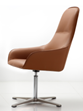 
710 mm (L)
770 mm (W)
1015 mm (H)
480 mm (D)1)优质水性皮,质地柔软;2)实木生态多层板,甲醛释放量优于国家标准;3)高密度高回弹裁切海绵,具有良好的抗震性、柔软性,抗撕拉;4)一体成型高密度定型绵;5)沙发铝合金脚,表面抛光处理;功能说明:
1)自动回位气杆;1)优质水性皮,质地柔软;2)实木生态多层板,甲醛释放量优于国家标准;3)高密度高回弹裁切海绵,具有良好的抗震性、柔软性,抗撕拉;4)一体成型高密度定型绵;5)沙发铝合金脚,表面抛光处理;功能说明:
1)自动回位气杆;1)优质水性皮,质地柔软;2)实木生态多层板,甲醛释放量优于国家标准;3)高密度高回弹裁切海绵,具有良好的抗震性、柔软性,抗撕拉;4)一体成型高密度定型绵;5)沙发铝合金脚,表面抛光处理;功能说明:
1)自动回位气杆;1)优质水性皮,质地柔软;2)实木生态多层板,甲醛释放量优于国家标准;3)高密度高回弹裁切海绵,具有良好的抗震性、柔软性,抗撕拉;4)一体成型高密度定型绵;5)沙发铝合金脚,表面抛光处理;功能说明:
1)自动回位气杆;1)优质水性皮,质地柔软;2)实木生态多层板,甲醛释放量优于国家标准;3)高密度高回弹裁切海绵,具有良好的抗震性、柔软性,抗撕拉;4)一体成型高密度定型绵;5)沙发铝合金脚,表面抛光处理;功能说明:
1)自动回位气杆;1)优质水性皮,质地柔软;2)实木生态多层板,甲醛释放量优于国家标准;3)高密度高回弹裁切海绵,具有良好的抗震性、柔软性,抗撕拉;4)一体成型高密度定型绵;5)沙发铝合金脚,表面抛光处理;功能说明:
1)自动回位气杆;可选可选2441
单人位沙发（固定）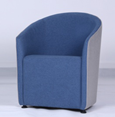 
640 mm (L)
660 mm (W)
790 mm (H)
460 mm (D)1)优质水性皮,质地柔软;2)实木生态多层板,甲醛释放量优于国家标准;3)高密度高回弹裁切海绵,具有良好的抗震性、柔软性,抗撕拉;4)天然实木(松木),经久耐用;1)优质水性皮,质地柔软;2)实木生态多层板,甲醛释放量优于国家标准;3)高密度高回弹裁切海绵,具有良好的抗震性、柔软性,抗撕拉;4)天然实木(松木),经久耐用;1)优质水性皮,质地柔软;2)实木生态多层板,甲醛释放量优于国家标准;3)高密度高回弹裁切海绵,具有良好的抗震性、柔软性,抗撕拉;4)天然实木(松木),经久耐用;1)优质水性皮,质地柔软;2)实木生态多层板,甲醛释放量优于国家标准;3)高密度高回弹裁切海绵,具有良好的抗震性、柔软性,抗撕拉;4)天然实木(松木),经久耐用;1)优质水性皮,质地柔软;2)实木生态多层板,甲醛释放量优于国家标准;3)高密度高回弹裁切海绵,具有良好的抗震性、柔软性,抗撕拉;4)天然实木(松木),经久耐用;1)优质水性皮,质地柔软;2)实木生态多层板,甲醛释放量优于国家标准;3)高密度高回弹裁切海绵,具有良好的抗震性、柔软性,抗撕拉;4)天然实木(松木),经久耐用;可选可选4442圆形高茶几
600 mm (L)
600 mm (W)
600 mm (H)1)天然胡桃木皮,采用"水性环保油漆封闭式涂装,搭配实色漆涂装;2)环保中纤板,甲醛释放量优于国家标准;1)天然胡桃木皮,采用"水性环保油漆封闭式涂装,搭配实色漆涂装;2)环保中纤板,甲醛释放量优于国家标准;1)天然胡桃木皮,采用"水性环保油漆封闭式涂装,搭配实色漆涂装;2)环保中纤板,甲醛释放量优于国家标准;1)天然胡桃木皮,采用"水性环保油漆封闭式涂装,搭配实色漆涂装;2)环保中纤板,甲醛释放量优于国家标准;1)天然胡桃木皮,采用"水性环保油漆封闭式涂装,搭配实色漆涂装;2)环保中纤板,甲醛释放量优于国家标准;1)天然胡桃木皮,采用"水性环保油漆封闭式涂装,搭配实色漆涂装;2)环保中纤板,甲醛释放量优于国家标准;胡桃木
亚光黑色胡桃木
亚光黑色1643圆形茶几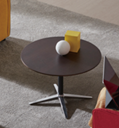 
600 mm (L)
600 mm (W)
420 mm (H)1)天然胡桃木皮,采用"水性环保油漆封闭式涂装,搭配实色漆涂装;2)环保中纤板,甲醛释放量优于国家标准;1)天然胡桃木皮,采用"水性环保油漆封闭式涂装,搭配实色漆涂装;2)环保中纤板,甲醛释放量优于国家标准;1)天然胡桃木皮,采用"水性环保油漆封闭式涂装,搭配实色漆涂装;2)环保中纤板,甲醛释放量优于国家标准;1)天然胡桃木皮,采用"水性环保油漆封闭式涂装,搭配实色漆涂装;2)环保中纤板,甲醛释放量优于国家标准;1)天然胡桃木皮,采用"水性环保油漆封闭式涂装,搭配实色漆涂装;2)环保中纤板,甲醛释放量优于国家标准;1)天然胡桃木皮,采用"水性环保油漆封闭式涂装,搭配实色漆涂装;2)环保中纤板,甲醛释放量优于国家标准;胡桃木
亚光黑色胡桃木
亚光黑色162F窗口区2F窗口区2F窗口区2F窗口区2F窗口区2F窗口区2F窗口区2F窗口区2F窗口区2F窗口区2F窗口区44传统窗口区员工椅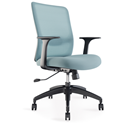 
615 mm (L)
585 mm (W)
955 mm (H)1)优质★网布面料,符合GB 18401-2010（C类）标准、GB/T 18885-2009标准，其中甲醛含量未检出，pH值合格，无异味，可萃取重金属含量、苯酚化合物、邻苯基苯酚、氯化苯和氯化甲苯、有机锡化合物、可分解致癌芳香胺染料、致癌染料、其他染料均未检出，耐酸汗渍色牢度、耐碱汗渍色牢度、耐水色牢度、耐干摩擦色牢度均合格，耐磨性能达到20000次;2)尼龙+30%玻纤背框,腰托可调节;3)一体成型高密度定型绵,美标防火,座感舒适;4)E1级成型胶合板,甲醛释放量优于国家标准;5)固定PP扶手,强度高、耐腐蚀;6)STG同步倾仰底盘,单档初始位置锁定，★椅座底盘符合QB/T 2280-2016标准、GB/T 3325-2017标准、GB 24820-2009标准，其中外观要求、金属喷漆涂层（附着力）均合格，中性盐雾试验200h达到9级,100h乙酸盐雾试验达到9级。
;7)优质气杆,升降平稳,无漏声、噪声;8)尼龙五星脚;9)PA椅轮,转动轻快灵活;
备注：★参数须提供网布及底盘检测报告。1)优质★网布面料,符合GB 18401-2010（C类）标准、GB/T 18885-2009标准，其中甲醛含量未检出，pH值合格，无异味，可萃取重金属含量、苯酚化合物、邻苯基苯酚、氯化苯和氯化甲苯、有机锡化合物、可分解致癌芳香胺染料、致癌染料、其他染料均未检出，耐酸汗渍色牢度、耐碱汗渍色牢度、耐水色牢度、耐干摩擦色牢度均合格，耐磨性能达到20000次;2)尼龙+30%玻纤背框,腰托可调节;3)一体成型高密度定型绵,美标防火,座感舒适;4)E1级成型胶合板,甲醛释放量优于国家标准;5)固定PP扶手,强度高、耐腐蚀;6)STG同步倾仰底盘,单档初始位置锁定，★椅座底盘符合QB/T 2280-2016标准、GB/T 3325-2017标准、GB 24820-2009标准，其中外观要求、金属喷漆涂层（附着力）均合格，中性盐雾试验200h达到9级,100h乙酸盐雾试验达到9级。
;7)优质气杆,升降平稳,无漏声、噪声;8)尼龙五星脚;9)PA椅轮,转动轻快灵活;
备注：★参数须提供网布及底盘检测报告。1)优质★网布面料,符合GB 18401-2010（C类）标准、GB/T 18885-2009标准，其中甲醛含量未检出，pH值合格，无异味，可萃取重金属含量、苯酚化合物、邻苯基苯酚、氯化苯和氯化甲苯、有机锡化合物、可分解致癌芳香胺染料、致癌染料、其他染料均未检出，耐酸汗渍色牢度、耐碱汗渍色牢度、耐水色牢度、耐干摩擦色牢度均合格，耐磨性能达到20000次;2)尼龙+30%玻纤背框,腰托可调节;3)一体成型高密度定型绵,美标防火,座感舒适;4)E1级成型胶合板,甲醛释放量优于国家标准;5)固定PP扶手,强度高、耐腐蚀;6)STG同步倾仰底盘,单档初始位置锁定，★椅座底盘符合QB/T 2280-2016标准、GB/T 3325-2017标准、GB 24820-2009标准，其中外观要求、金属喷漆涂层（附着力）均合格，中性盐雾试验200h达到9级,100h乙酸盐雾试验达到9级。
;7)优质气杆,升降平稳,无漏声、噪声;8)尼龙五星脚;9)PA椅轮,转动轻快灵活;
备注：★参数须提供网布及底盘检测报告。1)优质★网布面料,符合GB 18401-2010（C类）标准、GB/T 18885-2009标准，其中甲醛含量未检出，pH值合格，无异味，可萃取重金属含量、苯酚化合物、邻苯基苯酚、氯化苯和氯化甲苯、有机锡化合物、可分解致癌芳香胺染料、致癌染料、其他染料均未检出，耐酸汗渍色牢度、耐碱汗渍色牢度、耐水色牢度、耐干摩擦色牢度均合格，耐磨性能达到20000次;2)尼龙+30%玻纤背框,腰托可调节;3)一体成型高密度定型绵,美标防火,座感舒适;4)E1级成型胶合板,甲醛释放量优于国家标准;5)固定PP扶手,强度高、耐腐蚀;6)STG同步倾仰底盘,单档初始位置锁定，★椅座底盘符合QB/T 2280-2016标准、GB/T 3325-2017标准、GB 24820-2009标准，其中外观要求、金属喷漆涂层（附着力）均合格，中性盐雾试验200h达到9级,100h乙酸盐雾试验达到9级。
;7)优质气杆,升降平稳,无漏声、噪声;8)尼龙五星脚;9)PA椅轮,转动轻快灵活;
备注：★参数须提供网布及底盘检测报告。1)优质★网布面料,符合GB 18401-2010（C类）标准、GB/T 18885-2009标准，其中甲醛含量未检出，pH值合格，无异味，可萃取重金属含量、苯酚化合物、邻苯基苯酚、氯化苯和氯化甲苯、有机锡化合物、可分解致癌芳香胺染料、致癌染料、其他染料均未检出，耐酸汗渍色牢度、耐碱汗渍色牢度、耐水色牢度、耐干摩擦色牢度均合格，耐磨性能达到20000次;2)尼龙+30%玻纤背框,腰托可调节;3)一体成型高密度定型绵,美标防火,座感舒适;4)E1级成型胶合板,甲醛释放量优于国家标准;5)固定PP扶手,强度高、耐腐蚀;6)STG同步倾仰底盘,单档初始位置锁定，★椅座底盘符合QB/T 2280-2016标准、GB/T 3325-2017标准、GB 24820-2009标准，其中外观要求、金属喷漆涂层（附着力）均合格，中性盐雾试验200h达到9级,100h乙酸盐雾试验达到9级。
;7)优质气杆,升降平稳,无漏声、噪声;8)尼龙五星脚;9)PA椅轮,转动轻快灵活;
备注：★参数须提供网布及底盘检测报告。1)优质★网布面料,符合GB 18401-2010（C类）标准、GB/T 18885-2009标准，其中甲醛含量未检出，pH值合格，无异味，可萃取重金属含量、苯酚化合物、邻苯基苯酚、氯化苯和氯化甲苯、有机锡化合物、可分解致癌芳香胺染料、致癌染料、其他染料均未检出，耐酸汗渍色牢度、耐碱汗渍色牢度、耐水色牢度、耐干摩擦色牢度均合格，耐磨性能达到20000次;2)尼龙+30%玻纤背框,腰托可调节;3)一体成型高密度定型绵,美标防火,座感舒适;4)E1级成型胶合板,甲醛释放量优于国家标准;5)固定PP扶手,强度高、耐腐蚀;6)STG同步倾仰底盘,单档初始位置锁定，★椅座底盘符合QB/T 2280-2016标准、GB/T 3325-2017标准、GB 24820-2009标准，其中外观要求、金属喷漆涂层（附着力）均合格，中性盐雾试验200h达到9级,100h乙酸盐雾试验达到9级。
;7)优质气杆,升降平稳,无漏声、噪声;8)尼龙五星脚;9)PA椅轮,转动轻快灵活;
备注：★参数须提供网布及底盘检测报告。1)优质★网布面料,符合GB 18401-2010（C类）标准、GB/T 18885-2009标准，其中甲醛含量未检出，pH值合格，无异味，可萃取重金属含量、苯酚化合物、邻苯基苯酚、氯化苯和氯化甲苯、有机锡化合物、可分解致癌芳香胺染料、致癌染料、其他染料均未检出，耐酸汗渍色牢度、耐碱汗渍色牢度、耐水色牢度、耐干摩擦色牢度均合格，耐磨性能达到20000次;2)尼龙+30%玻纤背框,腰托可调节;3)一体成型高密度定型绵,美标防火,座感舒适;4)E1级成型胶合板,甲醛释放量优于国家标准;5)固定PP扶手,强度高、耐腐蚀;6)STG同步倾仰底盘,单档初始位置锁定，★椅座底盘符合QB/T 2280-2016标准、GB/T 3325-2017标准、GB 24820-2009标准，其中外观要求、金属喷漆涂层（附着力）均合格，中性盐雾试验200h达到9级,100h乙酸盐雾试验达到9级。
;7)优质气杆,升降平稳,无漏声、噪声;8)尼龙五星脚;9)PA椅轮,转动轻快灵活;
备注：★参数须提供网布及底盘检测报告。黑色745导办/窗口区
活动柜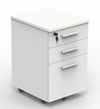 
400 mm (L)
470 mm (W)
641 mm (H)1)表面选用防火板,环保刨花板,甲醛释放量优于国家标准;2)优质PVC封边条;3)PA椅轮,转动轻快灵活;4)优质★三节轨：符合QB/T2454-2013标准、GB 24820-2009标准，其中过载、功能均合格，耐久性达到100000次合格，200h中性盐雾试验到达8级，100h乙酸盐雾试验达到8级。;5）★锁具：符合QB/T1621-2015标准，其中锁头、钥匙外观、电镀件外观、钥匙拔插、旋转、钥匙拔出静拉力、钥匙开启扭矩、锁头固定连接静拉力、锁头固定连接扭矩、叶片锁钥匙牙花数均合格，电镀件耐腐蚀100h达到10级，使用寿命达到30000次合格。
备注：★参数须提供三节轨及锁具检测报告。1)表面选用防火板,环保刨花板,甲醛释放量优于国家标准;2)优质PVC封边条;3)PA椅轮,转动轻快灵活;4)优质★三节轨：符合QB/T2454-2013标准、GB 24820-2009标准，其中过载、功能均合格，耐久性达到100000次合格，200h中性盐雾试验到达8级，100h乙酸盐雾试验达到8级。;5）★锁具：符合QB/T1621-2015标准，其中锁头、钥匙外观、电镀件外观、钥匙拔插、旋转、钥匙拔出静拉力、钥匙开启扭矩、锁头固定连接静拉力、锁头固定连接扭矩、叶片锁钥匙牙花数均合格，电镀件耐腐蚀100h达到10级，使用寿命达到30000次合格。
备注：★参数须提供三节轨及锁具检测报告。1)表面选用防火板,环保刨花板,甲醛释放量优于国家标准;2)优质PVC封边条;3)PA椅轮,转动轻快灵活;4)优质★三节轨：符合QB/T2454-2013标准、GB 24820-2009标准，其中过载、功能均合格，耐久性达到100000次合格，200h中性盐雾试验到达8级，100h乙酸盐雾试验达到8级。;5）★锁具：符合QB/T1621-2015标准，其中锁头、钥匙外观、电镀件外观、钥匙拔插、旋转、钥匙拔出静拉力、钥匙开启扭矩、锁头固定连接静拉力、锁头固定连接扭矩、叶片锁钥匙牙花数均合格，电镀件耐腐蚀100h达到10级，使用寿命达到30000次合格。
备注：★参数须提供三节轨及锁具检测报告。1)表面选用防火板,环保刨花板,甲醛释放量优于国家标准;2)优质PVC封边条;3)PA椅轮,转动轻快灵活;4)优质★三节轨：符合QB/T2454-2013标准、GB 24820-2009标准，其中过载、功能均合格，耐久性达到100000次合格，200h中性盐雾试验到达8级，100h乙酸盐雾试验达到8级。;5）★锁具：符合QB/T1621-2015标准，其中锁头、钥匙外观、电镀件外观、钥匙拔插、旋转、钥匙拔出静拉力、钥匙开启扭矩、锁头固定连接静拉力、锁头固定连接扭矩、叶片锁钥匙牙花数均合格，电镀件耐腐蚀100h达到10级，使用寿命达到30000次合格。
备注：★参数须提供三节轨及锁具检测报告。1)表面选用防火板,环保刨花板,甲醛释放量优于国家标准;2)优质PVC封边条;3)PA椅轮,转动轻快灵活;4)优质★三节轨：符合QB/T2454-2013标准、GB 24820-2009标准，其中过载、功能均合格，耐久性达到100000次合格，200h中性盐雾试验到达8级，100h乙酸盐雾试验达到8级。;5）★锁具：符合QB/T1621-2015标准，其中锁头、钥匙外观、电镀件外观、钥匙拔插、旋转、钥匙拔出静拉力、钥匙开启扭矩、锁头固定连接静拉力、锁头固定连接扭矩、叶片锁钥匙牙花数均合格，电镀件耐腐蚀100h达到10级，使用寿命达到30000次合格。
备注：★参数须提供三节轨及锁具检测报告。1)表面选用防火板,环保刨花板,甲醛释放量优于国家标准;2)优质PVC封边条;3)PA椅轮,转动轻快灵活;4)优质★三节轨：符合QB/T2454-2013标准、GB 24820-2009标准，其中过载、功能均合格，耐久性达到100000次合格，200h中性盐雾试验到达8级，100h乙酸盐雾试验达到8级。;5）★锁具：符合QB/T1621-2015标准，其中锁头、钥匙外观、电镀件外观、钥匙拔插、旋转、钥匙拔出静拉力、钥匙开启扭矩、锁头固定连接静拉力、锁头固定连接扭矩、叶片锁钥匙牙花数均合格，电镀件耐腐蚀100h达到10级，使用寿命达到30000次合格。
备注：★参数须提供三节轨及锁具检测报告。1)表面选用防火板,环保刨花板,甲醛释放量优于国家标准;2)优质PVC封边条;3)PA椅轮,转动轻快灵活;4)优质★三节轨：符合QB/T2454-2013标准、GB 24820-2009标准，其中过载、功能均合格，耐久性达到100000次合格，200h中性盐雾试验到达8级，100h乙酸盐雾试验达到8级。;5）★锁具：符合QB/T1621-2015标准，其中锁头、钥匙外观、电镀件外观、钥匙拔插、旋转、钥匙拔出静拉力、钥匙开启扭矩、锁头固定连接静拉力、锁头固定连接扭矩、叶片锁钥匙牙花数均合格，电镀件耐腐蚀100h达到10级，使用寿命达到30000次合格。
备注：★参数须提供三节轨及锁具检测报告。可选746传统窗口区客户用圆脚踏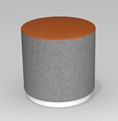 
500 mm (L)
500 mm (W)
460 mm (H)1)优质水性皮,质地柔软;2)实木生态多层板,甲醛释放量优于国家标准;3)高密度高回弹裁切海绵,具有良好的抗震性、柔软性,抗撕拉;4)沙发塑料脚,一体成型;1)优质水性皮,质地柔软;2)实木生态多层板,甲醛释放量优于国家标准;3)高密度高回弹裁切海绵,具有良好的抗震性、柔软性,抗撕拉;4)沙发塑料脚,一体成型;1)优质水性皮,质地柔软;2)实木生态多层板,甲醛释放量优于国家标准;3)高密度高回弹裁切海绵,具有良好的抗震性、柔软性,抗撕拉;4)沙发塑料脚,一体成型;1)优质水性皮,质地柔软;2)实木生态多层板,甲醛释放量优于国家标准;3)高密度高回弹裁切海绵,具有良好的抗震性、柔软性,抗撕拉;4)沙发塑料脚,一体成型;1)优质水性皮,质地柔软;2)实木生态多层板,甲醛释放量优于国家标准;3)高密度高回弹裁切海绵,具有良好的抗震性、柔软性,抗撕拉;4)沙发塑料脚,一体成型;1)优质水性皮,质地柔软;2)实木生态多层板,甲醛释放量优于国家标准;3)高密度高回弹裁切海绵,具有良好的抗震性、柔软性,抗撕拉;4)沙发塑料脚,一体成型;1)优质水性皮,质地柔软;2)实木生态多层板,甲醛释放量优于国家标准;3)高密度高回弹裁切海绵,具有良好的抗震性、柔软性,抗撕拉;4)沙发塑料脚,一体成型;可选747不动产窗口区办公桌含沙发（肩并肩一对多)（提供样品）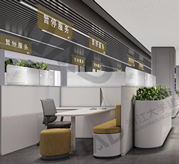 2250 mm (L)
2500 mm (W)
1380 mm (H)
（长宽高均±30mm）1、基材：选用环保板材,各项性能指标均符合国家标准。经防潮、防虫、防腐处理，强度高、刚性好、不变形。
2、油漆：采用环保油漆，经五底三面工艺。
3、胶水：★采用环保胶粘剂，符合GB18583-2008标准，其中甲苯+二甲苯、游离甲醛、苯均未检出，总挥发性有机物≤35g/L。
4、围挡：下部考虑防潮设计，加60mm高度★304不锈钢踢脚线，304不锈钢符合GB/T 3325-2017标准，冲压件应无脱层、裂缝，电镀层表面无剥落、返锈、毛刺，耐腐蚀24h乙酸盐雾试验≥9级；围挡上内嵌280mm高度亚克力薄屏。
5、走线插座：隐藏走线设计。桌上配置一个集成插座，桌下配置五孔强电插座及弱电插座。每个工位至少需要6个强电插孔、1个USB插孔、2个网络插孔、1个电话插孔。
6、侧柜需文件收纳功能。厂家自行设计深化。                                  
备注：★参数须提供304不锈钢及胶粘剂检测报告。
图片仅供参考，中标后需与使用方沟通深化。1、基材：选用环保板材,各项性能指标均符合国家标准。经防潮、防虫、防腐处理，强度高、刚性好、不变形。
2、油漆：采用环保油漆，经五底三面工艺。
3、胶水：★采用环保胶粘剂，符合GB18583-2008标准，其中甲苯+二甲苯、游离甲醛、苯均未检出，总挥发性有机物≤35g/L。
4、围挡：下部考虑防潮设计，加60mm高度★304不锈钢踢脚线，304不锈钢符合GB/T 3325-2017标准，冲压件应无脱层、裂缝，电镀层表面无剥落、返锈、毛刺，耐腐蚀24h乙酸盐雾试验≥9级；围挡上内嵌280mm高度亚克力薄屏。
5、走线插座：隐藏走线设计。桌上配置一个集成插座，桌下配置五孔强电插座及弱电插座。每个工位至少需要6个强电插孔、1个USB插孔、2个网络插孔、1个电话插孔。
6、侧柜需文件收纳功能。厂家自行设计深化。                                  
备注：★参数须提供304不锈钢及胶粘剂检测报告。
图片仅供参考，中标后需与使用方沟通深化。1、基材：选用环保板材,各项性能指标均符合国家标准。经防潮、防虫、防腐处理，强度高、刚性好、不变形。
2、油漆：采用环保油漆，经五底三面工艺。
3、胶水：★采用环保胶粘剂，符合GB18583-2008标准，其中甲苯+二甲苯、游离甲醛、苯均未检出，总挥发性有机物≤35g/L。
4、围挡：下部考虑防潮设计，加60mm高度★304不锈钢踢脚线，304不锈钢符合GB/T 3325-2017标准，冲压件应无脱层、裂缝，电镀层表面无剥落、返锈、毛刺，耐腐蚀24h乙酸盐雾试验≥9级；围挡上内嵌280mm高度亚克力薄屏。
5、走线插座：隐藏走线设计。桌上配置一个集成插座，桌下配置五孔强电插座及弱电插座。每个工位至少需要6个强电插孔、1个USB插孔、2个网络插孔、1个电话插孔。
6、侧柜需文件收纳功能。厂家自行设计深化。                                  
备注：★参数须提供304不锈钢及胶粘剂检测报告。
图片仅供参考，中标后需与使用方沟通深化。1、基材：选用环保板材,各项性能指标均符合国家标准。经防潮、防虫、防腐处理，强度高、刚性好、不变形。
2、油漆：采用环保油漆，经五底三面工艺。
3、胶水：★采用环保胶粘剂，符合GB18583-2008标准，其中甲苯+二甲苯、游离甲醛、苯均未检出，总挥发性有机物≤35g/L。
4、围挡：下部考虑防潮设计，加60mm高度★304不锈钢踢脚线，304不锈钢符合GB/T 3325-2017标准，冲压件应无脱层、裂缝，电镀层表面无剥落、返锈、毛刺，耐腐蚀24h乙酸盐雾试验≥9级；围挡上内嵌280mm高度亚克力薄屏。
5、走线插座：隐藏走线设计。桌上配置一个集成插座，桌下配置五孔强电插座及弱电插座。每个工位至少需要6个强电插孔、1个USB插孔、2个网络插孔、1个电话插孔。
6、侧柜需文件收纳功能。厂家自行设计深化。                                  
备注：★参数须提供304不锈钢及胶粘剂检测报告。
图片仅供参考，中标后需与使用方沟通深化。1、基材：选用环保板材,各项性能指标均符合国家标准。经防潮、防虫、防腐处理，强度高、刚性好、不变形。
2、油漆：采用环保油漆，经五底三面工艺。
3、胶水：★采用环保胶粘剂，符合GB18583-2008标准，其中甲苯+二甲苯、游离甲醛、苯均未检出，总挥发性有机物≤35g/L。
4、围挡：下部考虑防潮设计，加60mm高度★304不锈钢踢脚线，304不锈钢符合GB/T 3325-2017标准，冲压件应无脱层、裂缝，电镀层表面无剥落、返锈、毛刺，耐腐蚀24h乙酸盐雾试验≥9级；围挡上内嵌280mm高度亚克力薄屏。
5、走线插座：隐藏走线设计。桌上配置一个集成插座，桌下配置五孔强电插座及弱电插座。每个工位至少需要6个强电插孔、1个USB插孔、2个网络插孔、1个电话插孔。
6、侧柜需文件收纳功能。厂家自行设计深化。                                  
备注：★参数须提供304不锈钢及胶粘剂检测报告。
图片仅供参考，中标后需与使用方沟通深化。1、基材：选用环保板材,各项性能指标均符合国家标准。经防潮、防虫、防腐处理，强度高、刚性好、不变形。
2、油漆：采用环保油漆，经五底三面工艺。
3、胶水：★采用环保胶粘剂，符合GB18583-2008标准，其中甲苯+二甲苯、游离甲醛、苯均未检出，总挥发性有机物≤35g/L。
4、围挡：下部考虑防潮设计，加60mm高度★304不锈钢踢脚线，304不锈钢符合GB/T 3325-2017标准，冲压件应无脱层、裂缝，电镀层表面无剥落、返锈、毛刺，耐腐蚀24h乙酸盐雾试验≥9级；围挡上内嵌280mm高度亚克力薄屏。
5、走线插座：隐藏走线设计。桌上配置一个集成插座，桌下配置五孔强电插座及弱电插座。每个工位至少需要6个强电插孔、1个USB插孔、2个网络插孔、1个电话插孔。
6、侧柜需文件收纳功能。厂家自行设计深化。                                  
备注：★参数须提供304不锈钢及胶粘剂检测报告。
图片仅供参考，中标后需与使用方沟通深化。1、基材：选用环保板材,各项性能指标均符合国家标准。经防潮、防虫、防腐处理，强度高、刚性好、不变形。
2、油漆：采用环保油漆，经五底三面工艺。
3、胶水：★采用环保胶粘剂，符合GB18583-2008标准，其中甲苯+二甲苯、游离甲醛、苯均未检出，总挥发性有机物≤35g/L。
4、围挡：下部考虑防潮设计，加60mm高度★304不锈钢踢脚线，304不锈钢符合GB/T 3325-2017标准，冲压件应无脱层、裂缝，电镀层表面无剥落、返锈、毛刺，耐腐蚀24h乙酸盐雾试验≥9级；围挡上内嵌280mm高度亚克力薄屏。
5、走线插座：隐藏走线设计。桌上配置一个集成插座，桌下配置五孔强电插座及弱电插座。每个工位至少需要6个强电插孔、1个USB插孔、2个网络插孔、1个电话插孔。
6、侧柜需文件收纳功能。厂家自行设计深化。                                  
备注：★参数须提供304不锈钢及胶粘剂检测报告。
图片仅供参考，中标后需与使用方沟通深化。可选1848不动产窗口区办公椅（肩并肩一对多)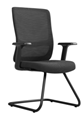 
615 mm (L)
620 mm (W)
1020 mm (H)材质说明:
1)优质网布面料,不含致癌芳香胺染料;2)尼龙+30%玻纤背框;3)一体成型高密度定型绵,美标防火,座感舒适;4)E1级成型胶合板,甲醛释放量优于国家标准;5)固定PP扶手,强度高、耐腐蚀;6)钢制椅架,表面喷涂;材质说明:
1)优质网布面料,不含致癌芳香胺染料;2)尼龙+30%玻纤背框;3)一体成型高密度定型绵,美标防火,座感舒适;4)E1级成型胶合板,甲醛释放量优于国家标准;5)固定PP扶手,强度高、耐腐蚀;6)钢制椅架,表面喷涂;材质说明:
1)优质网布面料,不含致癌芳香胺染料;2)尼龙+30%玻纤背框;3)一体成型高密度定型绵,美标防火,座感舒适;4)E1级成型胶合板,甲醛释放量优于国家标准;5)固定PP扶手,强度高、耐腐蚀;6)钢制椅架,表面喷涂;材质说明:
1)优质网布面料,不含致癌芳香胺染料;2)尼龙+30%玻纤背框;3)一体成型高密度定型绵,美标防火,座感舒适;4)E1级成型胶合板,甲醛释放量优于国家标准;5)固定PP扶手,强度高、耐腐蚀;6)钢制椅架,表面喷涂;材质说明:
1)优质网布面料,不含致癌芳香胺染料;2)尼龙+30%玻纤背框;3)一体成型高密度定型绵,美标防火,座感舒适;4)E1级成型胶合板,甲醛释放量优于国家标准;5)固定PP扶手,强度高、耐腐蚀;6)钢制椅架,表面喷涂;材质说明:
1)优质网布面料,不含致癌芳香胺染料;2)尼龙+30%玻纤背框;3)一体成型高密度定型绵,美标防火,座感舒适;4)E1级成型胶合板,甲醛释放量优于国家标准;5)固定PP扶手,强度高、耐腐蚀;6)钢制椅架,表面喷涂;材质说明:
1)优质网布面料,不含致癌芳香胺染料;2)尼龙+30%玻纤背框;3)一体成型高密度定型绵,美标防火,座感舒适;4)E1级成型胶合板,甲醛释放量优于国家标准;5)固定PP扶手,强度高、耐腐蚀;6)钢制椅架,表面喷涂;可选1849不动产窗口区客户椅（肩并肩一对多)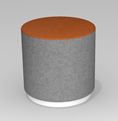 
500 mm (L)
500 mm (W)
460 mm (H)1)优质水性皮,质地柔软;2)实木生态多层板,甲醛释放量优于国家标准;3)高密度高回弹裁切海绵,具有良好的抗震性、柔软性,抗撕拉;4)沙发塑料脚,一体成型;1)优质水性皮,质地柔软;2)实木生态多层板,甲醛释放量优于国家标准;3)高密度高回弹裁切海绵,具有良好的抗震性、柔软性,抗撕拉;4)沙发塑料脚,一体成型;1)优质水性皮,质地柔软;2)实木生态多层板,甲醛释放量优于国家标准;3)高密度高回弹裁切海绵,具有良好的抗震性、柔软性,抗撕拉;4)沙发塑料脚,一体成型;1)优质水性皮,质地柔软;2)实木生态多层板,甲醛释放量优于国家标准;3)高密度高回弹裁切海绵,具有良好的抗震性、柔软性,抗撕拉;4)沙发塑料脚,一体成型;1)优质水性皮,质地柔软;2)实木生态多层板,甲醛释放量优于国家标准;3)高密度高回弹裁切海绵,具有良好的抗震性、柔软性,抗撕拉;4)沙发塑料脚,一体成型;1)优质水性皮,质地柔软;2)实木生态多层板,甲醛释放量优于国家标准;3)高密度高回弹裁切海绵,具有良好的抗震性、柔软性,抗撕拉;4)沙发塑料脚,一体成型;1)优质水性皮,质地柔软;2)实木生态多层板,甲醛释放量优于国家标准;3)高密度高回弹裁切海绵,具有良好的抗震性、柔软性,抗撕拉;4)沙发塑料脚,一体成型;可选1850公安、纳服窗口区办公桌（肩并肩一对一）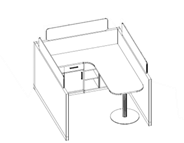 2050 mm (L)
1800 mm (W)
1380 mm (H)
（长宽高均±30mm）1、基材：选用环保板材,各项性能指标均符合国家标准。经防潮、防虫、防腐处理，强度高、刚性好、不变形。
2、油漆：采用环保油漆，经五底三面工艺。
3、胶水：★采用环保胶粘剂，符合GB18583-2008标准，其中甲苯+二甲苯、游离甲醛、苯均未检出，总挥发性有机物≤35g/L。
4、围挡：下部考虑防潮设计，加60mm高度★304不锈钢踢脚线，304不锈钢符合GB/T 3325-2017标准，冲压件应无脱层、裂缝，电镀层表面无剥落、返锈、毛刺，耐腐蚀24h乙酸盐雾试验≥9级；围挡上内嵌280mm高度亚克力薄屏。
5、走线插座：隐藏走线设计。桌上配置一个集成插座，桌下配置五孔强电插座及弱电插座。每个工位至少需要6个强电插孔、1个USB插孔、2个网络插孔、1个电话插孔。                                  
备注：★参数须提供304不锈钢及胶粘剂检测报告。
图片仅供参考，中标后需与使用方沟通深化。1、基材：选用环保板材,各项性能指标均符合国家标准。经防潮、防虫、防腐处理，强度高、刚性好、不变形。
2、油漆：采用环保油漆，经五底三面工艺。
3、胶水：★采用环保胶粘剂，符合GB18583-2008标准，其中甲苯+二甲苯、游离甲醛、苯均未检出，总挥发性有机物≤35g/L。
4、围挡：下部考虑防潮设计，加60mm高度★304不锈钢踢脚线，304不锈钢符合GB/T 3325-2017标准，冲压件应无脱层、裂缝，电镀层表面无剥落、返锈、毛刺，耐腐蚀24h乙酸盐雾试验≥9级；围挡上内嵌280mm高度亚克力薄屏。
5、走线插座：隐藏走线设计。桌上配置一个集成插座，桌下配置五孔强电插座及弱电插座。每个工位至少需要6个强电插孔、1个USB插孔、2个网络插孔、1个电话插孔。                                  
备注：★参数须提供304不锈钢及胶粘剂检测报告。
图片仅供参考，中标后需与使用方沟通深化。1、基材：选用环保板材,各项性能指标均符合国家标准。经防潮、防虫、防腐处理，强度高、刚性好、不变形。
2、油漆：采用环保油漆，经五底三面工艺。
3、胶水：★采用环保胶粘剂，符合GB18583-2008标准，其中甲苯+二甲苯、游离甲醛、苯均未检出，总挥发性有机物≤35g/L。
4、围挡：下部考虑防潮设计，加60mm高度★304不锈钢踢脚线，304不锈钢符合GB/T 3325-2017标准，冲压件应无脱层、裂缝，电镀层表面无剥落、返锈、毛刺，耐腐蚀24h乙酸盐雾试验≥9级；围挡上内嵌280mm高度亚克力薄屏。
5、走线插座：隐藏走线设计。桌上配置一个集成插座，桌下配置五孔强电插座及弱电插座。每个工位至少需要6个强电插孔、1个USB插孔、2个网络插孔、1个电话插孔。                                  
备注：★参数须提供304不锈钢及胶粘剂检测报告。
图片仅供参考，中标后需与使用方沟通深化。1、基材：选用环保板材,各项性能指标均符合国家标准。经防潮、防虫、防腐处理，强度高、刚性好、不变形。
2、油漆：采用环保油漆，经五底三面工艺。
3、胶水：★采用环保胶粘剂，符合GB18583-2008标准，其中甲苯+二甲苯、游离甲醛、苯均未检出，总挥发性有机物≤35g/L。
4、围挡：下部考虑防潮设计，加60mm高度★304不锈钢踢脚线，304不锈钢符合GB/T 3325-2017标准，冲压件应无脱层、裂缝，电镀层表面无剥落、返锈、毛刺，耐腐蚀24h乙酸盐雾试验≥9级；围挡上内嵌280mm高度亚克力薄屏。
5、走线插座：隐藏走线设计。桌上配置一个集成插座，桌下配置五孔强电插座及弱电插座。每个工位至少需要6个强电插孔、1个USB插孔、2个网络插孔、1个电话插孔。                                  
备注：★参数须提供304不锈钢及胶粘剂检测报告。
图片仅供参考，中标后需与使用方沟通深化。1、基材：选用环保板材,各项性能指标均符合国家标准。经防潮、防虫、防腐处理，强度高、刚性好、不变形。
2、油漆：采用环保油漆，经五底三面工艺。
3、胶水：★采用环保胶粘剂，符合GB18583-2008标准，其中甲苯+二甲苯、游离甲醛、苯均未检出，总挥发性有机物≤35g/L。
4、围挡：下部考虑防潮设计，加60mm高度★304不锈钢踢脚线，304不锈钢符合GB/T 3325-2017标准，冲压件应无脱层、裂缝，电镀层表面无剥落、返锈、毛刺，耐腐蚀24h乙酸盐雾试验≥9级；围挡上内嵌280mm高度亚克力薄屏。
5、走线插座：隐藏走线设计。桌上配置一个集成插座，桌下配置五孔强电插座及弱电插座。每个工位至少需要6个强电插孔、1个USB插孔、2个网络插孔、1个电话插孔。                                  
备注：★参数须提供304不锈钢及胶粘剂检测报告。
图片仅供参考，中标后需与使用方沟通深化。1、基材：选用环保板材,各项性能指标均符合国家标准。经防潮、防虫、防腐处理，强度高、刚性好、不变形。
2、油漆：采用环保油漆，经五底三面工艺。
3、胶水：★采用环保胶粘剂，符合GB18583-2008标准，其中甲苯+二甲苯、游离甲醛、苯均未检出，总挥发性有机物≤35g/L。
4、围挡：下部考虑防潮设计，加60mm高度★304不锈钢踢脚线，304不锈钢符合GB/T 3325-2017标准，冲压件应无脱层、裂缝，电镀层表面无剥落、返锈、毛刺，耐腐蚀24h乙酸盐雾试验≥9级；围挡上内嵌280mm高度亚克力薄屏。
5、走线插座：隐藏走线设计。桌上配置一个集成插座，桌下配置五孔强电插座及弱电插座。每个工位至少需要6个强电插孔、1个USB插孔、2个网络插孔、1个电话插孔。                                  
备注：★参数须提供304不锈钢及胶粘剂检测报告。
图片仅供参考，中标后需与使用方沟通深化。1、基材：选用环保板材,各项性能指标均符合国家标准。经防潮、防虫、防腐处理，强度高、刚性好、不变形。
2、油漆：采用环保油漆，经五底三面工艺。
3、胶水：★采用环保胶粘剂，符合GB18583-2008标准，其中甲苯+二甲苯、游离甲醛、苯均未检出，总挥发性有机物≤35g/L。
4、围挡：下部考虑防潮设计，加60mm高度★304不锈钢踢脚线，304不锈钢符合GB/T 3325-2017标准，冲压件应无脱层、裂缝，电镀层表面无剥落、返锈、毛刺，耐腐蚀24h乙酸盐雾试验≥9级；围挡上内嵌280mm高度亚克力薄屏。
5、走线插座：隐藏走线设计。桌上配置一个集成插座，桌下配置五孔强电插座及弱电插座。每个工位至少需要6个强电插孔、1个USB插孔、2个网络插孔、1个电话插孔。                                  
备注：★参数须提供304不锈钢及胶粘剂检测报告。
图片仅供参考，中标后需与使用方沟通深化。可选1851公安、纳服窗口区办公椅（肩并肩一对一)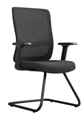 
615 mm (L)
620 mm (W)
1020 mm (H)材质说明:
1)优质网布面料,不含致癌芳香胺染料;2)尼龙+30%玻纤背框;3)一体成型高密度定型绵,美标防火,座感舒适;4)E1级成型胶合板,甲醛释放量优于国家标准;5)固定PP扶手,强度高、耐腐蚀;6)钢制椅架,表面喷涂;材质说明:
1)优质网布面料,不含致癌芳香胺染料;2)尼龙+30%玻纤背框;3)一体成型高密度定型绵,美标防火,座感舒适;4)E1级成型胶合板,甲醛释放量优于国家标准;5)固定PP扶手,强度高、耐腐蚀;6)钢制椅架,表面喷涂;材质说明:
1)优质网布面料,不含致癌芳香胺染料;2)尼龙+30%玻纤背框;3)一体成型高密度定型绵,美标防火,座感舒适;4)E1级成型胶合板,甲醛释放量优于国家标准;5)固定PP扶手,强度高、耐腐蚀;6)钢制椅架,表面喷涂;材质说明:
1)优质网布面料,不含致癌芳香胺染料;2)尼龙+30%玻纤背框;3)一体成型高密度定型绵,美标防火,座感舒适;4)E1级成型胶合板,甲醛释放量优于国家标准;5)固定PP扶手,强度高、耐腐蚀;6)钢制椅架,表面喷涂;材质说明:
1)优质网布面料,不含致癌芳香胺染料;2)尼龙+30%玻纤背框;3)一体成型高密度定型绵,美标防火,座感舒适;4)E1级成型胶合板,甲醛释放量优于国家标准;5)固定PP扶手,强度高、耐腐蚀;6)钢制椅架,表面喷涂;材质说明:
1)优质网布面料,不含致癌芳香胺染料;2)尼龙+30%玻纤背框;3)一体成型高密度定型绵,美标防火,座感舒适;4)E1级成型胶合板,甲醛释放量优于国家标准;5)固定PP扶手,强度高、耐腐蚀;6)钢制椅架,表面喷涂;材质说明:
1)优质网布面料,不含致癌芳香胺染料;2)尼龙+30%玻纤背框;3)一体成型高密度定型绵,美标防火,座感舒适;4)E1级成型胶合板,甲醛释放量优于国家标准;5)固定PP扶手,强度高、耐腐蚀;6)钢制椅架,表面喷涂;可选1852公安、纳服窗口区客户椅（肩并肩一对一)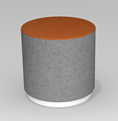 
500 mm (L)
500 mm (W)
460 mm (H)1)优质水性皮,质地柔软;2)实木生态多层板,甲醛释放量优于国家标准;3)高密度高回弹裁切海绵,具有良好的抗震性、柔软性,抗撕拉;4)沙发塑料脚,一体成型;1)优质水性皮,质地柔软;2)实木生态多层板,甲醛释放量优于国家标准;3)高密度高回弹裁切海绵,具有良好的抗震性、柔软性,抗撕拉;4)沙发塑料脚,一体成型;1)优质水性皮,质地柔软;2)实木生态多层板,甲醛释放量优于国家标准;3)高密度高回弹裁切海绵,具有良好的抗震性、柔软性,抗撕拉;4)沙发塑料脚,一体成型;1)优质水性皮,质地柔软;2)实木生态多层板,甲醛释放量优于国家标准;3)高密度高回弹裁切海绵,具有良好的抗震性、柔软性,抗撕拉;4)沙发塑料脚,一体成型;1)优质水性皮,质地柔软;2)实木生态多层板,甲醛释放量优于国家标准;3)高密度高回弹裁切海绵,具有良好的抗震性、柔软性,抗撕拉;4)沙发塑料脚,一体成型;1)优质水性皮,质地柔软;2)实木生态多层板,甲醛释放量优于国家标准;3)高密度高回弹裁切海绵,具有良好的抗震性、柔软性,抗撕拉;4)沙发塑料脚,一体成型;1)优质水性皮,质地柔软;2)实木生态多层板,甲醛释放量优于国家标准;3)高密度高回弹裁切海绵,具有良好的抗震性、柔软性,抗撕拉;4)沙发塑料脚,一体成型;可选182F后台审批区2F后台审批区2F后台审批区2F后台审批区2F后台审批区2F后台审批区2F后台审批区2F后台审批区2F后台审批区2F后台审批区2F后台审批区53问询室办公桌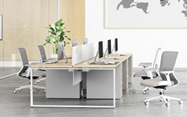 
1400 mm (L)
700 mm (W)
750 mm (H)
1)优质浸渍胶膜纸饰面板,基材采用环保刨花板,甲醛释放量优于国家标准;2)优质ABS封边胶条;3)优质PVC封边条;4)优质滑轨,表面黑色喷涂;5)阻尼铰链;6)优质钢架,表面经静电粉末喷涂;7)优质翻板线盒;可选可选可选可选可选可选可选154问询室办公椅
615 mm (L)
585 mm (W)
955 mm (H)1)优质网布面料,不含致癌芳香胺染料;2)尼龙+30%玻纤背框,腰托可调节;3)一体成型高密度定型绵,美标防火,座感舒适;4)E1级成型胶合板,甲醛释放量优于国家标准;5)固定PP扶手,强度高、耐腐蚀;6)STG同步倾仰底盘,单档初始位置锁定;7)优质气杆,升降平稳,无漏声、噪声;8)尼龙五星脚;9)PA椅轮,转动轻快灵活;黑色黑色黑色黑色黑色黑色黑色155问询室客户椅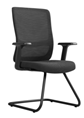 
615 mm (L)
620 mm (W)
1020 mm (H)
材质说明:
1)优质网布面料,不含致癌芳香胺染料;2)尼龙+30%玻纤背框;3)一体成型高密度定型绵,美标防火,座感舒适;4)E1级成型胶合板,甲醛释放量优于国家标准;5)固定PP扶手,强度高、耐腐蚀;6)钢制椅架,表面喷涂;黑色黑色黑色黑色黑色黑色黑色256直条型工作位（含固定侧柜+桌上挡板）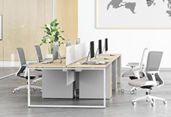 
桌子：1400*700* 750 mm ，挡板：1380*350*81)优质浸渍胶膜纸饰面板,基材采用环保刨花板,★刨花板符合GB/T 4897-2015标准、GB 18580-2017标准、HJ 571-2010标准、GB18584-2001标准,其中板规格尺寸及其偏差、外观质量、理化性能、静曲强度、弹性模量、内胶合强度、表面胶合强度、2H吸水厚度膨胀率、握螺钉力均合格，甲醛释放量符合GB/T 39600-2021标准和GB/T 39598-2021标准Enf级;2)优质ABS封边胶条;3)优质滑轨,表面黑色喷涂;4)优质钢架,表面经静电粉末喷涂;5)优质翻板线盒;;6）挡板同桌面材质。
备注：★参数须提供刨花板检测报告。可选可选可选可选可选可选可选9557职员椅
615 mm (L)
585 mm (W)
955 mm (H)1)优质网布面料,不含致癌芳香胺染料;2)尼龙+30%玻纤背框,腰托可调节;3)一体成型高密度定型绵,美标防火,座感舒适;4)E1级成型胶合板,甲醛释放量优于国家标准;5)固定PP扶手,强度高、耐腐蚀;6)STG同步倾仰底盘,单档初始位置锁定;7)优质气杆,升降平稳,无漏声、噪声;8)尼龙五星脚;9)PA椅轮,转动轻快灵活;黑色黑色黑色黑色黑色黑色黑色9558文件柜（矮柜）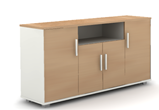 
1412 mm (L)
400 mm (W)
750 mm (H)1)表面选用防火板,环保刨花板,甲醛释放量优于国家标准;2)优质PVC封边条;3)塑胶件,PVC材质;4)优质铰链;
工艺说明:
1)Z型封边工艺;可选可选可选可选可选可选可选1259文件柜（矮柜）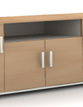 
700mm (L)
400 mm (W)
750 mm (H)1)表面选用防火板,环保刨花板,甲醛释放量优于国家标准;2)优质PVC封边条;3)塑胶件,PVC材质;4)优质铰链;可选可选可选可选可选可选可选160四门文件柜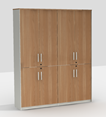 
1578 mm (L)
400 mm (W)
1966 mm (H)1)表面选用防火板,环保刨花板,甲醛释放量优于国家标准;2)优质PVC封边条;3)塑胶件,PVC材质;
工艺说明:
1)Z型封边工艺;可选可选可选可选可选可选可选661六门文件柜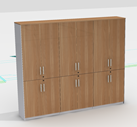 
2356 mm (L)
400 mm (W)
1966 mm (H)1)表面选用防火板,环保刨花板,甲醛释放量优于国家标准;2)优质PVC封边条;3)塑胶件,PVC材质;
工艺说明:
1)Z型封边工艺;可选可选可选可选可选可选可选2262拍照室桌子
1400*700* 750 1)优质浸渍胶膜纸饰面板,基材采用环保刨花板,甲醛释放量优于国家标准;2)优质ABS封边胶条;3)优质滑轨,表面黑色喷涂;4)优质钢架,表面经静电粉末喷涂;5)优质翻板线盒;6）挡板同桌面材质可选可选可选可选可选可选可选163拍照室椅子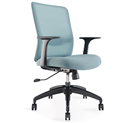 
615 mm (L)
585 mm (W)
955 mm (H)1)优质网布面料,不含致癌芳香胺染料;2)尼龙+30%玻纤背框,腰托可调节;3)一体成型高密度定型绵,美标防火,座感舒适;4)E1级成型胶合板,甲醛释放量优于国家标准;5)固定PP扶手,强度高、耐腐蚀;6)STG同步倾仰底盘,单档初始位置锁定;7)优质气杆,升降平稳,无漏声、噪声;8)尼龙五星脚;9)PA椅轮,转动轻快灵活;可选可选可选可选可选可选可选164出证区/商务文印椅子
615 mm (L)
585 mm (W)
955 mm (H)1)优质网布面料,不含致癌芳香胺染料;2)尼龙+30%玻纤背框,腰托可调节;3)一体成型高密度定型绵,美标防火,座感舒适;4)E1级成型胶合板,甲醛释放量优于国家标准;5)固定PP扶手,强度高、耐腐蚀;6)STG同步倾仰底盘,单档初始位置锁定;7)优质气杆,升降平稳,无漏声、噪声;8)尼龙五星脚;9)PA椅轮,转动轻快灵活;可选可选可选可选可选可选可选42F查封解冻室2F查封解冻室2F查封解冻室2F查封解冻室2F查封解冻室2F查封解冻室2F查封解冻室2F查封解冻室2F查封解冻室2F查封解冻室2F查封解冻室65会议桌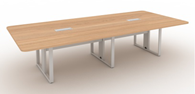 
2800 mm (L)
1400 mm (W)
750 mm (H)
材质说明:
1)优质浸渍胶膜纸饰面板,基材采用"E0"环保刨花板,甲醛释放量优于国家标准;2)优质ABS封边胶条;3)优质PVC封边条;4)优质钢架,表面经静电粉末喷涂;5)优质翻板线盒;
工艺说明:
1)采用先进激光封边技术;可选可选可选可选可选可选可选166会议椅
570 mm (L)
520 mm (W)
815 mm (H)材质说明:
1)尼龙+20%玻纤背框;2)钢制椅架,表面电镀; 3）可拆卸麻绒坐垫可选可选可选可选可选可选可选62F新增备用室2F新增备用室2F新增备用室2F新增备用室2F新增备用室2F新增备用室2F新增备用室2F新增备用室2F新增备用室2F新增备用室2F新增备用室67备用室主管桌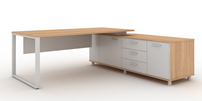 
2260 mm (L)
1900 mm (W)
750 mm (H)1)优质浸渍胶膜纸饰面板,基材采用环保刨花板,甲醛释放量优于国家标准;2)优质ABS封边胶条;3)优质PVC封边条;4)优质滑轨,表面黑色喷涂;5)阻尼铰链;6)优质钢架,表面经静电粉末喷涂;7)优质翻板线盒;可选可选可选可选可选可选可选168备用室主管椅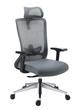 
630 mm (L)
595 mm (W)
1240 mm (H)1)优质网布面料,不含致癌芳香胺染料;2)尼龙+30%玻纤背框,头枕、腰托可调节;3)一体成型高密度定型绵,美标防火,座感舒适;4)E1级成型胶合板,甲醛释放量优于国家标准;5)PU面2D扶手,可进行升降、扶手面旋转调节;6)STG同步倾仰底盘,四档锁定功能,自负重无需调节倾仰力度;7)优质气杆,升降平稳,无漏声、噪声;8)抛光铝合金五星脚;9)PU静音椅轮,转动轻快灵活;可选可选可选可选可选可选可选169备用室会客椅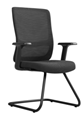 
615 mm (L)
620 mm (W)
1020 mm (H)
1)优质网布面料,不含致癌芳香胺染料;2)尼龙+30%玻纤背框;3)一体成型高密度定型绵,美标防火,座感舒适;4)E1级成型胶合板,甲醛释放量优于国家标准;5)固定PP扶手,强度高、耐腐蚀;6)钢制椅架,表面喷涂;可选可选可选可选可选可选可选270备用室         三人位沙发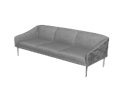 
1840 mm (L)
730 mm (W)
800 mm (H)
450 mm (D)1)优质麻绒面料,不含致癌芳香胺染料;2)实木生态多层板,甲醛释放量优于国家标准;3)天然实木(松木),经久耐用;4)高密度高回弹裁切海绵,具有良好的抗震性、柔软性,抗撕拉;5)沙发铝合金脚,表面喷涂处理;可选可选可选可选可选可选可选171备用室
单人位沙发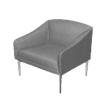 
760 mm (L)
730 mm (W)
800 mm (H)
450 mm (D)1)优质麻绒面料,不含致癌芳香胺染料;2)实木生态多层板,甲醛释放量优于国家标准;3)天然实木(松木),经久耐用;4)高密度高回弹裁切海绵,具有良好的抗震性、柔软性,抗撕拉;5)沙发铝合金脚,表面喷涂处理;可选可选可选可选可选可选可选172备用室
茶几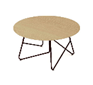 
600 mm (L)
600 mm (W)
350 mm (H)1)优质浸渍胶膜纸饰面板,基材采用环保刨花板,甲醛释放量优于国家标准;2)优质ABS封边胶条;3)优质钢架,表面经静电粉末喷涂;可选可选可选可选可选可选可选173备用室
茶几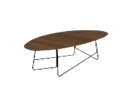 
1200 mm (L)
600 mm (W)
420 mm (H)1)优质浸渍胶膜纸饰面板,基材采用环保刨花板,甲醛释放量优于国家标准;2)优质ABS封边胶条;3)优质钢架,表面经静电粉末喷涂;可选可选可选可选可选可选可选12F母婴室2F母婴室2F母婴室2F母婴室2F母婴室2F母婴室2F母婴室2F母婴室2F母婴室2F母婴室2F母婴室74母婴室沙发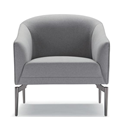 
740 mm (L)
720 mm (W)
760 mm (H)
440 mm (D)
1)★抗菌EPU面料,大肠杆菌、金黄色葡萄球菌、肺炎克雷伯氏菌抗菌率＞99%;2)实木生态多层板,甲醛释放量优于国家标准;3)天然实木(松木),经久耐用;4)高密度高回弹裁切海绵,具有良好的抗震性、柔软性,抗撕拉;5)沙发铝合金脚,表面喷涂处理;
备注：★参数须提供抗菌EPU检测报告。可选可选可选可选可选可选可选275母婴室茶几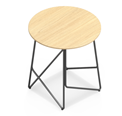 
600 mm (L)
600 mm (W)
350 mm (H)
1)表面选用防火板，环保刨花板,甲醛释放量优于国家标准;2)优质PVC封边条;3)优质钢脚,表面经静电粉末喷涂;可选可选可选可选可选可选可选276鲸鱼沙发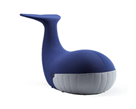 
500 mm (L)
850 mm (W)
780 mm (H)1)优质麻绒面料,不含致癌芳香胺染料;2)一体成型高密度定型绵;3)实木生态多层板,甲醛释放量优于国家标准;
功能说明:
1)带储物功能;可选可选可选可选可选可选可选177小鲸鱼沙发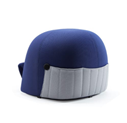 
500 mm (L)
550 mm (W)
420 mm (H)1)优质麻绒面料,不含致癌芳香胺染料;2)一体成型高密度定型绵;3)实木生态多层板,甲醛释放量优于国家标准;
功能说明:
1)带储物功能;可选可选可选可选可选可选可选12F更衣室（女46个）2F更衣室（女46个）2F更衣室（女46个）2F更衣室（女46个）2F更衣室（女46个）2F更衣室（女46个）2F更衣室（女46个）2F更衣室（女46个）2F更衣室（女46个）2F更衣室（女46个）2F更衣室（女46个）783门衣柜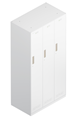 
900 mm (L)
1790 mm (H)
515 mm (D)1)柜体、层板采用0.7mm优质一级冷轧钢板;2)环氧聚酯型粉末涂料,环保无污染,具有优异的耐候、耐热、耐冲击性能;3)优质铰链;4)优质拉手;亚光白色亚光白色亚光白色亚光白色亚光白色亚光白色亚光白色462F备用室2F备用室2F备用室2F备用室2F备用室2F备用室2F备用室2F备用室2F备用室2F备用室2F备用室79钢柜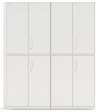 
900 mm (L)
2030 mm (H)
450 mm (D)1)柜体、层板采用0.7mm优质一级冷轧钢板;2)环氧聚酯型粉末涂料,环保无污染,具有优异的耐候、耐热、耐冲击性能;3)优质ABS暗弹式拉手;4)优质铰链;亚光白色亚光白色亚光白色亚光白色亚光白色亚光白色亚光白色903F大厅椅子（和硬装大理石桌配套）3F大厅椅子（和硬装大理石桌配套）3F大厅椅子（和硬装大理石桌配套）3F大厅椅子（和硬装大理石桌配套）3F大厅椅子（和硬装大理石桌配套）3F大厅椅子（和硬装大理石桌配套）3F大厅椅子（和硬装大理石桌配套）3F大厅椅子（和硬装大理石桌配套）3F大厅椅子（和硬装大理石桌配套）3F大厅椅子（和硬装大理石桌配套）3F大厅椅子（和硬装大理石桌配套）80
洽谈椅（高）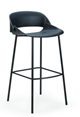 
460 mm (L)
480 mm (W)
935 mm (H)1)PP+30%玻纤背框;2)钢制椅架,表面喷涂;可选可选可选可选可选可选可选3081导办洽谈椅（矮）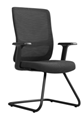 
615 mm (L)
620 mm (W)
1020 mm (H)
材质说明:
1)优质网布面料,不含致癌芳香胺染料;2)尼龙+30%玻纤背框;3)一体成型高密度定型绵,美标防火,座感舒适;4)E1级成型胶合板,甲醛释放量优于国家标准;5)固定PP扶手,强度高、耐腐蚀;6)钢制椅架,表面喷涂;可选可选可选可选可选可选可选782导办/窗口区
活动柜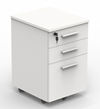 
400 mm (L)
470 mm (W)
641 mm (H)1)表面选用防火板,环保刨花板,甲醛释放量优于国家标准;2)优质PVC封边条;3)PA椅轮,转动轻快灵活;4)优质★三节轨：符合QB/T2454-2013标准、GB 24820-2009标准，其中过载、功能均合格，耐久性达到100000次合格，200h中性盐雾试验到达8级，100h乙酸盐雾试验达到8级。;5）★锁具：符合QB/T1621-2015标准，其中锁头、钥匙外观、电镀件外观、钥匙拔插、旋转、钥匙拔出静拉力、钥匙开启扭矩、锁头固定连接静拉力、锁头固定连接扭矩、叶片锁钥匙牙花数均合格，电镀件耐腐蚀100h达到10级，使用寿命达到30000次合格。
备注：★参数须提供三节轨及锁具检测报告。可选可选可选可选可选可选可选113F等候区3F等候区3F等候区3F等候区3F等候区3F等候区3F等候区3F等候区3F等候区3F等候区3F等候区83
双人位沙发
1300 mm (L)
650 mm (W)
720 mm (H)
420 mm (D)1)优质水性皮,质地柔软;2)实木生态多层板,甲醛释放量优于国家标准;3)天然实木(松木),经久耐用;4)高密度高回弹裁切海绵,具有良好的抗震性、柔软性,抗撕拉;5)沙发塑料脚,一体成型;可选可选可选可选可选可选可选1284单人位沙发椅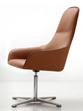 
710 mm (L)
770 mm (W)
1015 mm (H)
480 mm (D)1)优质水性皮,质地柔软;2)实木生态多层板,甲醛释放量优于国家标准;3)高密度高回弹裁切海绵,具有良好的抗震性、柔软性,抗撕拉;4)一体成型高密度定型绵;5)沙发铝合金脚,表面抛光处理;功能说明:
1)自动回位气杆;可选可选可选可选可选可选可选485
单人位沙发（固定）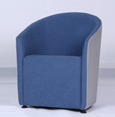 
640 mm (L)
660 mm (W)
790 mm (H)
460 mm (D)1)优质水性皮,质地柔软;2)实木生态多层板,甲醛释放量优于国家标准;3)高密度高回弹裁切海绵,具有良好的抗震性、柔软性,抗撕拉;4)天然实木(松木),经久耐用;可选可选可选可选可选可选可选4586圆形茶几
600 mm (L)
600 mm (W)
420 mm (H)1)天然胡桃木皮,采用"水性环保油漆封闭式涂装,搭配实色漆涂装;2)环保中纤板,甲醛释放量优于国家标准;胡桃木
亚光黑色胡桃木
亚光黑色胡桃木
亚光黑色胡桃木
亚光黑色胡桃木
亚光黑色胡桃木
亚光黑色胡桃木
亚光黑色2187亲企双人位高背沙发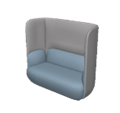 
1660 mm (L)
810 mm (W)
1540 mm (H)
480 mm (D)1)优质麻绒面料,不含致癌芳香胺染料;2)实木生态多层板,甲醛释放量优于国家标准;3)高密度高回弹裁切海绵,具有良好的抗震性、柔软性,抗撕拉;4)一体成型高密度定型绵;5)天然实木(松木),经久耐用;6)天然木制件,表面水性油漆涂饰;可选可选可选可选可选可选可选288亲企高沙发配套茶几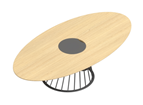 
1400 mm (L)
700 mm (W)
325 mm (H)1)主推木皮可选配天然木皮,采用水性环保油漆封闭式涂装,搭配实色漆涂装;2)环保中纤板,甲醛释放量优于国家标准;3)钢制下脚,表面油漆喷涂;W-23B
白橡木W-23B
白橡木W-23B
白橡木W-23B
白橡木W-23B
白橡木W-23B
白橡木W-23B
白橡木13F窗口区3F窗口区3F窗口区3F窗口区3F窗口区3F窗口区3F窗口区3F窗口区3F窗口区3F窗口区3F窗口区89商事服务窗口区办公桌（肩并肩一对一)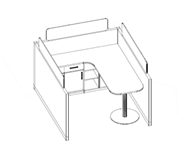 2050 mm (L)
1800 mm (W)
1380 mm (H)
（长宽高均±30mm）1、基材：选用环保板材,各项性能指标均符合国家标准。经防潮、防虫、防腐处理，强度高、刚性好、不变形。
2、油漆：采用环保油漆，经五底三面工艺。
3、胶水：★采用环保胶粘剂，符合GB18583-2008标准，其中甲苯+二甲苯、游离甲醛、苯均未检出，总挥发性有机物≤35g/L。
4、围挡：下部考虑防潮设计，加60mm高度★304不锈钢踢脚线，304不锈钢符合GB/T 3325-2017标准，冲压件应无脱层、裂缝，电镀层表面无剥落、返锈、毛刺，耐腐蚀24h乙酸盐雾试验≥9级；围挡上内嵌280mm高度亚克力薄屏。
5、走线插座：隐藏走线设计。桌上配置一个集成插座，桌下配置五孔强电插座及弱电插座。每个工位至少需要6个强电插孔、1个USB插孔、2个网络插孔、1个电话插孔。                                  
备注：★参数须提供304不锈钢及胶粘剂检测报告。
图片仅供参考，中标后需与使用方沟通深化。可选可选可选可选可选可选可选1290商事服务窗口区办公椅（肩并肩一对一)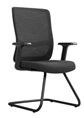 
615 mm (L)
620 mm (W)
1020 mm (H)材质说明:
1)优质网布面料,不含致癌芳香胺染料;2)尼龙+30%玻纤背框;3)一体成型高密度定型绵,美标防火,座感舒适;4)E1级成型胶合板,甲醛释放量优于国家标准;5)固定PP扶手,强度高、耐腐蚀;6)钢制椅架,表面喷涂;可选可选可选可选可选可选可选1291商事服务窗口区客户椅（肩并肩一对一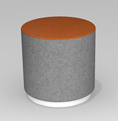 
500 mm (L)
500 mm (W)
460 mm (H)1)优质水性皮,质地柔软;2)实木生态多层板,甲醛释放量优于国家标准;3)高密度高回弹裁切海绵,具有良好的抗震性、柔软性,抗撕拉;4)沙发塑料脚,一体成型;可选可选可选可选可选可选可选123F后台审批区3F后台审批区3F后台审批区3F后台审批区3F后台审批区3F后台审批区3F后台审批区3F后台审批区3F后台审批区3F后台审批区3F后台审批区92直条型工作位（含固定侧柜+桌上挡板）
桌子：1400*700* 750 mm ，挡板：1380*350*81)优质浸渍胶膜纸饰面板,基材采用环保刨花板,甲醛释放量优于国家标准;2)优质ABS封边胶条;3)优质滑轨,表面黑色喷涂;4)优质钢架,表面经静电粉末喷涂;5)优质翻板线盒;;6）挡板同桌面材质
★覆面耐干热及耐湿热均≥5级；甲醛释放量≤0.02mg/m³；苯未检出；TVOC≤0.25mg/m³。
备注：★参数须提供职员桌检测报告。可选可选可选可选可选可选可选15493职员椅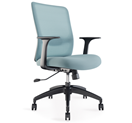 
615 mm (L)
585 mm (W)
955 mm (H)1)优质网布面料,不含致癌芳香胺染料;2)尼龙+30%玻纤背框,腰托可调节;3)一体成型高密度定型绵,美标防火,座感舒适;4)E1级成型胶合板,甲醛释放量优于国家标准;5)固定PP扶手,强度高、耐腐蚀;6)STG同步倾仰底盘,单档初始位置锁定;7)优质气杆,升降平稳,无漏声、噪声;8)尼龙五星脚;9)PA椅轮,转动轻快灵活。
★阻燃性要求检测合格；甲醛释放量≤0.03mg/㎡h；TVOC≤0.35mg/㎡h；安全性要求：50000次循环寿命试验后气弹簧公称力Fa的总衰减量不大于10%。提供
备注：★参数须提供办公椅检测报告。可选可选可选可选可选可选可选15494文件柜（打印机矮柜）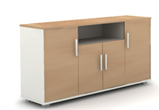 
1412 mm (L)
400 mm (W)
750 mm (H)1)表面选用防火板,环保刨花板,甲醛释放量优于国家标准;2)优质PVC封边条;3)塑胶件,PVC材质;4)优质铰链;木纹色木纹色木纹色木纹色木纹色木纹色木纹色1995文件柜（隔断矮柜）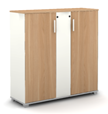 
1200 mm (L)
400 mm (W)
1202 mm (H)1)表面选用防火板,环保刨花板,甲醛释放量优于国家标准;2)优质PVC封边条;3)优质铰链;4)塑胶件,PVC材质;
★覆面耐干热及耐湿热均≥4级；甲醛释放量≤0.025mg/m³；苯未检出；TVOC≤0.25mg/m³。
备注：★参数须提供钢木矮柜检测报告。木纹色木纹色木纹色木纹色木纹色木纹色木纹色8696六门文件柜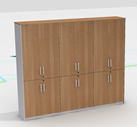 
2356 mm (L)
400 mm (W)
1966 mm (H)1)表面选用防火板,"E0"环保刨花板,甲醛释放量优于国家标准;2)优质PVC封边条;3)塑胶件,PVC材质;可选可选可选可选可选可选可选197四门文件柜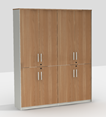 
1578 mm (L)
400 mm (W)
1966 mm (H)1)表面选用防火板,环保刨花板,甲醛释放量优于国家标准;2)优质PVC封边条;3)塑胶件,PVC材质;
工艺说明:
1)Z型封边工艺;可选可选可选可选可选可选可选298书报柜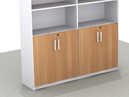 1578*400*12001)表面选用防火板,环保刨花板,甲醛释放量优于国家标准;2)优质PVC封边条;3)优质铰链;4)塑胶件,PVC材质;可选可选可选可选可选可选可选399讨论休息区沙发椅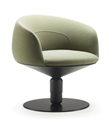 
740 mm (L)
710 mm (W)
740 mm (H)
440 mm (D)1)优质麻绒面料,不含致癌芳香胺染料;2)高密度高回弹裁切海绵,具有良好的抗震性、柔软性,抗撕拉;3)一体成型高密度定型绵;4)实木生态多层板,甲醛释放量优于国家标准;5)钢制沙发脚,表面喷涂处理;可选可选可选可选可选可选可选20100
双人位沙发
1300 mm (L)
650 mm (W)
720 mm (H)
420 mm (D)1)优质水性皮,质地柔软;2)实木生态多层板,甲醛释放量优于国家标准;3)天然实木(松木),经久耐用;4)高密度高回弹裁切海绵,具有良好的抗震性、柔软性,抗撕拉;5)沙发塑料脚,一体成型;可选可选可选可选可选可选可选4101讨论休息区茶几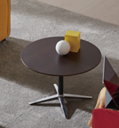 
600 mm (L)
600 mm (W)
420 mm (H)1)天然胡桃木皮,采用"水性环保油漆封闭式涂装,搭配实色漆涂装;2)环保中纤板,甲醛释放量优于国家标准;胡桃木
亚光黑色胡桃木
亚光黑色胡桃木
亚光黑色胡桃木
亚光黑色胡桃木
亚光黑色胡桃木
亚光黑色胡桃木
亚光黑色71023F洽谈区静音仓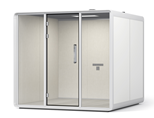 
2500 mm (L)
2500 mm (W)
2457 mm (H)材质说明:
1)采用AL6063-T5铝合金,表面经静电粉末喷涂;2)优质浸渍胶膜纸饰面板,基材采用"E0"环保中纤板,甲醛释放量优于国家标准;3)毛毡板采用聚酯纤维,吸音降噪;4)采用优质冷轧钢,经冲压成型,表面静电粉末喷涂;5)优质麻绒面料,不含致癌芳香胺染料;6)高密度高回弹裁切海绵,具有良好的抗震性、柔软性,抗撕拉;7)采用钢化玻璃,玻璃外露部分不应有裂纹和缺角;8)采用集成插座,含插座、USB模块;
工艺说明:
1)墙板采用防火板+蜂窝纸加工工艺;2)采用快接电源模块,一束插头可实现内置四种电器(新风、换气扇、电灯、插座、开关)的即插即用;
功能说明:
1)玻璃门配密封磁条,自带强力磁吸功能,封闭性佳,具有一定的隔音功能;2)配尼龙地毯,防尘和抗污,易清洁打理;3)配松下超静音换气扇,采用小功率电机配合超轻盈风轮,超节能,超静音;4)顶部采用中央照明系统,条形灯具使工作空间光线均匀;
5)日本米亚节能新风系统,采用小功率电机配合超轻盈风轮,超节能,24小时不间断提供空气,保持室内新鲜空气的流通;可选可选可选可选可选可选可选31033F洽谈区静音仓内会议桌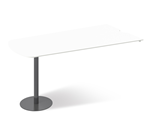 
1700 mm (L)
900 mm (W)
750 mm (H)
1)环保中纤板,甲醛释放量优于国家标准;2)优质钢架,表面经静电粉末喷涂;
工艺说明:
1)板材边部斜切薄边工艺;与静音仓链接固定可选可选可选可选可选可选可选31043F洽谈区静音仓内沙发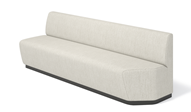 
2280 mm (L)
660 mm (W)
756 mm (H)
材质说明:
1)优质麻绒面料,不含致癌芳香胺染料;2)高密度高回弹裁切海绵,具有良好的抗震性、柔软性,抗撕拉;3)实木生态多层板,甲醛释放量优于国家标准;4)沙发油漆脚框,橡胶木实木材质;可选可选可选可选可选可选可选41053F洽谈区静音仓内高吧椅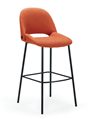 
520 mm (L)
560 mm (W)
1080 mm (H)
770 mm (D)
材质说明:
1)优质麻绒面料,不含致癌芳香胺染料;2)一体成型高密度定型绵;3)钢制沙发脚,表面喷涂处理;
工艺说明:
1)德国杜克普电脑机车自动化缝纫工艺;2)全自动美国PGM自动精确裁床裁剪工艺;可选可选可选可选可选可选可选43F会议室3F会议室3F会议室3F会议室3F会议室3F会议室3F会议室3F会议室3F会议室3F会议室3F会议室106会议桌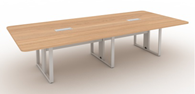 
3600 mm (L)
1400 mm (W)
750 mm (H)1)优质浸渍胶膜纸饰面板,基材采用"E0"环保刨花板,甲醛释放量优于国家标准;2)优质ABS封边胶条;3)优质PVC封边条;4)优质钢架,表面经静电粉末喷涂;5)优质翻板线盒;可选可选可选可选可选可选可选10107会议椅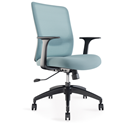 
615 mm (L)
585 mm (W)
955 mm (H)1)优质网布面料,不含致癌芳香胺染料;2)尼龙+30%玻纤背框,腰托可调节;3)一体成型高密度定型绵,美标防火,座感舒适;4)E1级成型胶合板,甲醛释放量优于国家标准;5)固定PP扶手,强度高、耐腐蚀;6)STG同步倾仰底盘,单档初始位置锁定;7）优质气杆,升降平稳,无漏声、噪声;8)尼龙五星脚;9)PA椅轮,转动轻快灵活;可选可选可选可选可选可选可选803F洽谈室（4间）3F洽谈室（4间）3F洽谈室（4间）3F洽谈室（4间）3F洽谈室（4间）3F洽谈室（4间）3F洽谈室（4间）3F洽谈室（4间）3F洽谈室（4间）3F洽谈室（4间）3F洽谈室（4间）108洽谈室长桌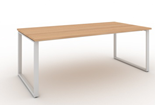 
2000 mm (L)
1000 mm (W)
750 mm (H)1)优质浸渍胶膜纸饰面板,基材采用环保刨花板,甲醛释放量优于国家标准;2)优质ABS封边胶条;3)优质钢架,表面经静电粉末喷涂;可选可选可选可选可选可选可选4109洽谈椅
570 mm (L)
520 mm (W)
815 mm (H)1)尼龙+20%玻纤背框;2)钢制椅架,表面电镀;可选可选可选可选可选可选可选24110洽谈室圆茶几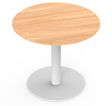 
700 mm (L)
700 mm (W)
600 mm (H)1)表面选用防火板,环保刨花板,甲醛释放量优于国家标准;2)优质PVC封边条;3)塑胶件,PVC材质;白色白色白色白色白色白色白色2111洽谈沙发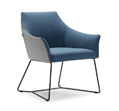 
680 mm (L)
620 mm (W)
840 mm (H)
460 mm (D)1)优质麻绒面料,不含致癌芳香胺染料;2)实木生态多层板,甲醛释放量优于国家标准;3)一体成型高密度定型绵;4)沙发铝合金脚,表面抛光处理;5)高密度高回弹裁切海绵,具有良好的抗震性、柔软性,抗撕拉;蓝色蓝色蓝色蓝色蓝色蓝色蓝色83F视频监控室3F视频监控室3F视频监控室3F视频监控室3F视频监控室3F视频监控室3F视频监控室3F视频监控室3F视频监控室3F视频监控室3F视频监控室112监控台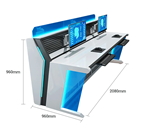 2080*960*960主框架采用钢铝混合结构，台板:15mm抗倍特板材质，产品不含显示器支架，白色白色白色白色白色白色白色1113会议条桌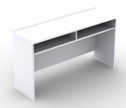 
1200 mm (L)
450 mm (W)
760 mm (H)1)环保中纤板,甲醛释放量优于国家标准;2)主推木皮为天然胡桃木木皮,采用"展辰"水性环保油漆开放式涂装,搭配实色漆涂装;3)胡桃木实木封边;可选可选可选可选可选可选可选14114会议椅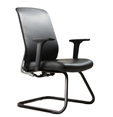 
640 mm (L)
620 mm (W)
980 mm (H)1)荔枝纹真皮,头层牛皮皮胚;2)钢管背架,表面喷涂;3)一体成型高密度定型绵,美标防火,座感舒适;4)E1级成型胶合板,甲醛释放量优于国家标准;5)升降PA面2D扶手,可进行升降、扶手面前后调节;6)钢制椅架,表面喷涂;黑色黑色黑色黑色黑色黑色黑色363F资料室3F资料室3F资料室3F资料室3F资料室3F资料室3F资料室3F资料室3F资料室3F资料室3F资料室115资料室钢柜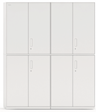 
900 mm (L)
2030 mm (H)
450 mm (D)1)柜体、层板采用0.7mm优质一级冷轧钢板;2)环氧聚酯型粉末涂料,环保无污染,具有优异的耐候、耐热、耐冲击性能;3)优质ABS暗弹式拉手;4)优质铰链;亚光白色亚光白色亚光白色亚光白色亚光白色亚光白色亚光白色15备注：颜色仅供参考，中标后需与使用方沟通深化。备注：颜色仅供参考，中标后需与使用方沟通深化。备注：颜色仅供参考，中标后需与使用方沟通深化。备注：颜色仅供参考，中标后需与使用方沟通深化。备注：颜色仅供参考，中标后需与使用方沟通深化。备注：颜色仅供参考，中标后需与使用方沟通深化。备注：颜色仅供参考，中标后需与使用方沟通深化。备注：颜色仅供参考，中标后需与使用方沟通深化。备注：颜色仅供参考，中标后需与使用方沟通深化。备注：颜色仅供参考，中标后需与使用方沟通深化。备注：颜色仅供参考，中标后需与使用方沟通深化。备注：颜色仅供参考，中标后需与使用方沟通深化。备注：颜色仅供参考，中标后需与使用方沟通深化。品名产品图片规格材质说明颜色数量14人餐桌椅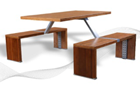 1200*700*760餐桌台面、座板、立脚采用优质实心竹木板制作，板材厚度40mm，板材经熏蒸压制成型，经高效无残毒的防腐、防霉、防虫处理，竹板周边倒R安全圆角工艺处理后，表面碳色油漆处理；钢架主管采用30*70*1.8mm高频焊接矩形钢管，表面处理：脱脂，抛丸喷砂，防锈，静电环保喷塑，喷塑厚度80-100um，强度：50kg重物垂直冲击，边缘无明显裂痕无脱落。桌架采用拆装式结构，便于运输搬运安装。原木色1202餐桌（长形）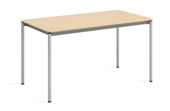 
1400 mm (L)
750 mm (W)
743 mm (H)基材，三聚氰胺板：符合GB/T15102-2017《浸渍胶膜纸饰面纤维板和刨花板》GB/T35601-2017《绿色产品评价人造板和木质地板》GB18580-2017《室内装饰装修材料人造板及其制品中甲醛释放限量》GB/T17657-2013《人造板及饰面人造板理化性能试验方法》的标准，表面耐划痕≥1.5N表面无大于90%的连续划痕符合要求，表面耐磨，磨耗值≤40mg/100r,图案纹磨100r后保留50%以上花纹符合要求，表面耐龟裂不低于5级，甲醛释放量≤0.02mg/m³，总挥发性有机化合物TVOC≤42mg/m³。三聚氰胺板饰面：符合GB18580-2017，GB/T15102-2017的标准，含水率8-9%，表面耐香烟灼烧达到4级，表面耐水蒸气达到5级，吸水厚度膨胀率≤4.0（2h），表面耐划痕≥1.5N表面无大于90%的连续划痕，表面耐污染腐蚀达到5级，表面耐龟裂达到5级，静曲强度≥15MPa，弹性模量≥2500MPa，内结合强度≥0.4MPa，表面耐干热达到5级，密度≥0.6g/cm³，握螺订力板面≥1200N，板边≥850N，表面胶合强度≥0.85MPa，耐光色牢度达到5级，甲醛释放量≤0.025（54h）mg/m³3，胶粘剂：符合GB 18583-2008《室内装饰装修材料胶粘剂中有害物质限量》，总挥发性有机物≤90g/L,游离甲醛未检出，笨未检出，甲苯+二甲苯未检出。4，三合一：符合GB/T28203-2011标准的要求，外观符合要求，金属镀层抗盐雾18h，1.5mm以下锈点≤20点/dm³，其中≥1.0mm锈点不超过5点（距离边缘棱角2mm以内的不计）符合要求，三合一偏心连接件偏心体抗压强度≥270N，三合一偏心连接件预埋螺母抗拉强度≥580N，三合一偏心连接件中连接螺杆螺纹与螺母抗拉强度≥740N，榫负载5kg，1h，应无断裂、变形。5，PVC封边：符合QB/T4463-2013《家具用封边条技术要求》的标准，耐干热性应无龟裂、无鼓泡。耐磨性磨30r后应无露底现象，耐老化性应无开裂，耐冷热循环性应无龟裂、无鼓泡、无变色、无起皱。甲醛释放量未检出，可溶性重金属铅≤5mg/kg，镉≤5mg/kg，铬≤5mg/kg，汞未检出。6，钢管：符合GB/T3325-2017，GB18584-2001的标准，金属喷漆层硬度≥3H，附着力不低于2级，耐腐蚀性100h内，观察在溶液中的样板上划道两侧3mm以外，应无气泡产生。100h后，检查划道两侧3mm以外，应无锈迹、剥落、起皱、变色和失光等现象。冲击高度400mm，应无剥落、裂纹、皱纹，可溶性重金属镉，铬，铅，汞未检出可选903餐椅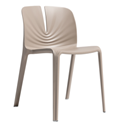 
504 mm (L)
530 mm (W)
765 mm (H)一次性注塑pp材料。塑料椅座背：符合GB28481-2012《塑料家具中有害物质限量》的标准，邻苯二甲酸酯DBP未检出，BBP未检出，DEHP未检出，DNOP≤0.01%,DINP未检出，DIDP≤0.01%,重金属可溶性铅≤3mg/kg，可溶性镉≤1mg/kg，可溶性铬≤1mg/kg，可溶性汞≤3mg/kg，可选3604餐桌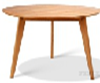 φ800*750基材，橡木：检测依据按照LY/T1787-2016或GB/T26899-2011的要求，含水率≤10%，外观质量要求无裂纹无变色无死结无虫眼，甲醛释放量≤0.3mg/L。2，油漆： 水性底漆：符合GB18581-2020标准的要求，VOC含量≤165g/L,甲醛含量未检出，,笨系物总和含量（笨，甲苯，二甲苯）未检出，乙二醇醚及醚酯总和含量（限乙二醇甲醚、乙二醇甲醚醋酸酯、乙二醇乙醚、乙二醇乙醚融酸酯、乙二辞二甲醚、乙二酵二乙鼪、二乙二醇二甲醚、三乙二醇二甲醚）未检出.3，水性面漆：符合GB18581-2020标准的要求，VOC含量≤90g/L,甲醛含量未检出，,笨系物总和含量（笨，甲苯，二甲苯）≤50mg/kg，乙二醇醚及醚酯总和含量（限乙二醇甲醚、乙二醇甲醚醋酸酯、乙二醇乙醚、乙二醇乙醚融酸酯、乙二辞二甲醚、乙二酵二乙鼪、二乙二醇二甲醚、三乙二醇二甲醚）≤50mg/kg原木色405餐椅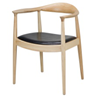 558*512*8281，基材，橡木：检测依据按照LY/T1787-2016或GB/T26899-2011的要求，含水率≤10%，外观质量要求无裂纹无变色无死结无虫眼，甲醛释放量≤0.3mg/L。2，面料，西皮：干擦（500次）≥4级，湿擦（250次）≥4级，涂层粘着牢度≥4.0N/10mm，游离甲醛≤37mg/kg，禁用偶氮染料未检出，按照 GB/T 16799-2018 标准的要求。3，阻燃海绵：拉伸强度≥109kpa，撕裂强度≥2.5N/cm，干热老化后拉伸强度≥113kpa，湿热老化后拉伸强度≥110kpa，密度≥31kg/m³，表面和内部未出现任何续燃、阴燃现象，通过香烟抗引燃特性试验，按照GB/T 10802-2006，QB/T 1952.1-2012标准要求。可选1606多功能餐桌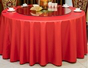 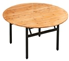 1800*780基材，橡木：检测依据按照LY/T1787-2016或GB/T26899-2011的要求，含水率≤10%，外观质量要求无裂纹无变色无死结无虫眼，甲醛释放量≤0.3mg/L。2，水性底漆：符合GB18581-2020标准的要求，VOC含量≤165g/L,甲醛含量未检出，,笨系物总和含量（笨，甲苯，二甲苯）未检出，乙二醇醚及醚酯总和含量（限乙二醇甲醚、乙二醇甲醚醋酸酯、乙二醇乙醚、乙二醇乙醚融酸酯、乙二辞二甲醚、乙二酵二乙鼪、二乙二醇二甲醚、三乙二醇二甲醚）未检出.3，水性面漆：符合GB18581-2020标准的要求，VOC含量≤90g/L,甲醛含量未检出，,笨系物总和含量（笨，甲苯，二甲苯）≤50mg/kg，乙二醇醚及醚酯总和含量（限乙二醇甲醚、乙二醇甲醚醋酸酯、乙二醇乙醚、乙二醇乙醚融酸酯、乙二辞二甲醚、乙二酵二乙鼪、二乙二醇二甲醚、三乙二醇二甲醚）≤50mg/kg4，钢管：符合GB/T3325-2017，GB18584-2001的标准，金属喷漆层硬度≥3H，附着力不低于2级，耐腐蚀性100h内，观察在溶液中的样板上划道两侧3mm以外，应无气泡产生。100h后，检查划道两侧3mm以外，应无锈迹、剥落、起皱、变色和失光等现象。冲击高度400mm，应无剥落、裂纹、皱纹，可溶性重金属镉，铬，铅，汞未检出。5，热固性粉末涂料：符合HG/T2006-2006/《热固性粉末涂料》的标准，漆膜外观符合要求，硬度≥5H，附着力不低于1级，耐碱性试板经耐碱试验168h无异常，耐酸性试板经耐酸试验240h无异常，可溶性铅含未检出，镉未检出，铬未检出，汞未检出。可选187折叠条桌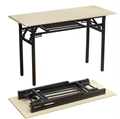 1800*500*7501，基材，三聚氰胺板：符合GB/T15102-2017《浸渍胶膜纸饰面纤维板和刨花板》GB/T35601-2017《绿色产品评价人造板和木质地板》GB18580-2017《室内装饰装修材料人造板及其制品中甲醛释放限量》GB/T17657-2013《人造板及饰面人造板理化性能试验方法》的标准，表面耐划痕≥1.5N表面无大于90%的连续划痕符合要求，表面耐磨，磨耗值≤40mg/100r,图案纹磨100r后保留50%以上花纹符合要求，表面耐龟裂不低于5级，甲醛释放量≤0.02mg/m³，总挥发性有机化合物TVOC≤42mg/m³。2，三聚氰胺板饰面：符合GB18580-2017，GB/T15102-2017的标准，含水率8-9%，表面耐香烟灼烧达到4级，表面耐水蒸气达到5级，吸水厚度膨胀率≤4.0（2h），表面耐划痕≥1.5N表面无大于90%的连续划痕，表面耐污染腐蚀达到5级，表面耐龟裂达到5级，静曲强度≥15MPa，弹性模量≥2500MPa，内结合强度≥0.4MPa，表面耐干热达到5级，密度≥0.6g/cm³，握螺订力板面≥1200N，板边≥850N，表面胶合强度≥0.85MPa，耐光色牢度达到5级，甲醛释放量≤0.025（54h）mg/m³3，胶粘剂：符合GB 18583-2008《室内装饰装修材料胶粘剂中有害物质限量》，总挥发性有机物≤90g/L,游离甲醛未检出，笨未检出，甲苯+二甲苯未检出。4，三合一：符合GB/T28203-2011标准的要求，外观符合要求，金属镀层抗盐雾18h，1.5mm以下锈点≤20点/dm³，其中≥1.0mm锈点不超过5点（距离边缘棱角2mm以内的不计）符合要求，三合一偏心连接件偏心体抗压强度≥270N，三合一偏心连接件预埋螺母抗拉强度≥580N，三合一偏心连接件中连接螺杆螺纹与螺母抗拉强度≥740N，榫负载5kg，1h，应无断裂、变形。5，PVC封边：符合QB/T4463-2013《家具用封边条技术要求》的标准，耐干热性应无龟裂、无鼓泡。耐磨性磨30r后应无露底现象，耐老化性应无开裂，耐冷热循环性应无龟裂、无鼓泡、无变色、无起皱。甲醛释放量未检出，可溶性重金属铅≤5mg/kg，镉≤5mg/kg，铬≤5mg/kg，汞未检出。6，钢管：符合GB/T3325-2017，GB18584-2001的标准，金属喷漆层硬度≥3H，附着力不低于2级，耐腐蚀性100h内，观察在溶液中的样板上划道两侧3mm以外，应无气泡产生。100h后，检查划道两侧3mm以外，应无锈迹、剥落、起皱、变色和失光等现象。冲击高度400mm，应无剥落、裂纹、皱纹，可溶性重金属镉，铬，铅，汞未检出。可选1008餐椅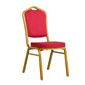 常规面料，绒布：未检出可分解致癌芳香胺染料。按照GB 18401-2010标准要求。2，阻燃海绵：拉伸强度≥109kpa，撕裂强度≥2.5N/cm，干热老化后拉伸强度≥113kpa，湿热老化后拉伸强度≥110kpa，密度≥31kg/m³，表面和内部未出现任何续燃、阴燃现象，通过香烟抗引燃特性试验，按照GB/T 10802-2006，QB/T 1952.1-2012标准要求。3，钢管：符合GB/T3325-2017，GB18584-2001的标准，金属喷漆层硬度≥3H，附着力不低于2级，耐腐蚀性100h内，观察在溶液中的样板上划道两侧3mm以外，应无气泡产生。100h后，检查划道两侧3mm以外，应无锈迹、剥落、起皱、变色和失光等现象。冲击高度400mm，应无剥落、裂纹、皱纹，可溶性重金属镉，铬，铅，汞未检出。4，热固性粉末涂料：符合HG/T2006-2006/《热固性粉末涂料》的标准，漆膜外观符合要求，硬度≥5H，附着力不低于1级，耐碱性试板经耐碱试验168h无异常，耐酸性试板经耐酸试验240h无异常，可溶性铅含未检出，镉未检出，铬未检出，汞未检出。可选4809餐桌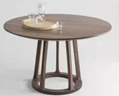 1800*7601，基材，橡木：检测依据按照LY/T1787-2016或GB/T26899-2011的要求，含水率≤10%，外观质量要求无裂纹无变色无死结无虫眼，甲醛释放量≤0.3mg/L。2，水性底漆：符合GB18581-2020标准的要求，VOC含量≤165g/L,甲醛含量未检出，,笨系物总和含量（笨，甲苯，二甲苯）未检出，乙二醇醚及醚酯总和含量（限乙二醇甲醚、乙二醇甲醚醋酸酯、乙二醇乙醚、乙二醇乙醚融酸酯、乙二辞二甲醚、乙二酵二乙鼪、二乙二醇二甲醚、三乙二醇二甲醚）未检出.3，水性面漆：符合GB18581-2020标准的要求，VOC含量≤90g/L,甲醛含量未检出，,笨系物总和含量（笨，甲苯，二甲苯）≤50mg/kg，乙二醇醚及醚酯总和含量（限乙二醇甲醚、乙二醇甲醚醋酸酯、乙二醇乙醚、乙二醇乙醚融酸酯、乙二辞二甲醚、乙二酵二乙鼪、二乙二醇二甲醚、三乙二醇二甲醚）≤50mg/kg可选410无扶手椅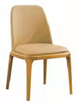 470*570(无扶手款)*985 座高4701面料，绒布：未检出可分解致癌芳香胺染料。按照GB 18401-2010标准要求。2，阻燃海绵：拉伸强度≥109kpa，撕裂强度≥2.5N/cm，干热老化后拉伸强度≥113kpa，湿热老化后拉伸强度≥110kpa，密度≥31kg/m³，表面和内部未出现任何续燃、阴燃现象，通过香烟抗引燃特性试验，按照GB/T 10802-2006，QB/T 1952.1-2012标准要求。3，钢管：符合GB/T3325-2017，GB18584-2001的标准，金属喷漆层硬度≥3H，附着力不低于2级，耐腐蚀性100h内，观察在溶液中的样板上划道两侧3mm以外，应无气泡产生。100h后，检查划道两侧3mm以外，应无锈迹、剥落、起皱、变色和失光等现象。冲击高度400mm，应无剥落、裂纹、皱纹，可溶性重金属镉，铬，铅，汞未检出。3，采用优质实木脚（橡木）：检测依据按照LY/T1787-2016或GB/T26899-2011的要求，含水率≤10%，外观质量要求无裂纹无变色无死结无虫眼，甲醛释放量≤0.3mg/L。可选4011恒湿净化消毒一体机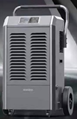 1、除湿量    110L/D2、名义除湿量 2.26㎏/h3、适用面积 150-300㎡4、按键方式 触控5、额定电压 220V-50Hz纠错6、额定功率 1215W7、产品重量 不大于69kg8、产品尺寸 不大于672*530*985mm9、其他特点 故障智能自动检测，智能自动化霜，电流过载保护，高低压保护，自动化霜功能，断电记忆功能铁灰3012双面档案柜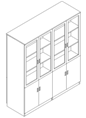 1800*600*20001，冷轧钢板：符合GB/T5213-2008的标准，屈服强度≤250MPa，抗拉强度320-350MPa，断后伸长率≥30%，化学元素C≤0.1%,Mn≤0.25%,P≤0.02%，S≤0.2%2，热固性粉末涂料：符合HG/T2006-2006/《热固性粉末涂料》的标准，漆膜外观符合要求，硬度≥5H，附着力不低于1级，耐碱性试板经耐碱试验168h无异常，耐酸性试板经耐酸试验240h无异常，可溶性铅含未检出，镉未检出，铬未检出，汞未检出。3，铰链：符合QB/T3827-1999《轻工产品金属镀层和化学处理层的耐腐蚀试验方法乙酸盐雾试验（ASS）法》：QB/T3832-I999《轻工产品金属镀层腐蚀试验结果的评价》标准的要求，耐腐蚀乙酸盐雾，连续喷雾≥160h，涂层本身耐腐蚀等级实测值≥10级。4，拉手：符合QB/T3827-1999《轻工产品金属镀层和化学处理层的耐腐蚀试验方法乙酸盐雾试验（ASS）法》：QB/T3832-I999《轻工产品金属镀层腐蚀试验结果的评价》标准的要求，耐腐蚀乙酸盐雾，连续喷雾≥500h，涂层本身耐腐蚀等级实测值≥9级。5，锁具：符合QB/T3827-1999《轻工产品金属镀层和化学处理层的耐腐蚀试验方法乙酸盐雾试验（ASS）法》：QB/T3832-I999《轻工产品金属镀层腐蚀试验结果的评价》标准的要求，耐腐蚀乙酸盐雾，连续喷雾≥160h，涂层本身耐腐蚀等级实测值≥10级。可选10013办公桌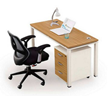 1600*800*7501，基材，三聚氰胺板：符合GB/T15102-2017《浸渍胶膜纸饰面纤维板和刨花板》GB/T35601-2017《绿色产品评价人造板和木质地板》GB18580-2017《室内装饰装修材料人造板及其制品中甲醛释放限量》GB/T17657-2013《人造板及饰面人造板理化性能试验方法》的标准，表面耐划痕≥1.5N表面无大于90%的连续划痕符合要求，表面耐磨，磨耗值≤40mg/100r,图案纹磨100r后保留50%以上花纹符合要求，表面耐龟裂不低于5级，甲醛释放量≤0.02mg/m³，总挥发性有机化合物TVOC≤42mg/m³。,2，三聚氰胺板饰面：符合GB18580-2017，GB/T15102-2017的标准，含水率8-9%，表面耐香烟灼烧达到4级，表面耐水蒸气达到5级，吸水厚度膨胀率≤4.0（2h），表面耐划痕≥1.5N表面无大于90%的连续划痕，表面耐污染腐蚀达到5级，表面耐龟裂达到5级，静曲强度≥15MPa，弹性模量≥2500MPa，内结合强度≥0.4MPa，表面耐干热达到5级，密度≥0.6g/cm³，握螺订力板面≥1200N，板边≥850N，表面胶合强度≥0.85MPa，耐光色牢度达到5级，甲醛释放量≤0.025（54h）mg/m³3，胶粘剂：符合GB 18583-2008《室内装饰装修材料胶粘剂中有害物质限量》，总挥发性有机物≤90g/L,游离甲醛未检出，笨未检出，甲苯+二甲苯未检出。4，三合一：符合GB/T28203-2011标准的要求，外观符合要求，金属镀层抗盐雾18h，1.5mm以下锈点≤20点/dm³，其中≥1.0mm锈点不超过5点（距离边缘棱角2mm以内的不计）符合要求，三合一偏心连接件偏心体抗压强度≥270N，三合一偏心连接件预埋螺母抗拉强度≥580N，三合一偏心连接件中连接螺杆螺纹与螺母抗拉强度≥740N，榫负载5kg，1h，应无断裂、变形。5，PVC封边：符合QB/T4463-2013《家具用封边条技术要求》的标准，耐干热性应无龟裂、无鼓泡。耐磨性磨30r后应无露底现象，耐老化性应无开裂，耐冷热循环性应无龟裂、无鼓泡、无变色、无起皱。甲醛释放量未检出，可溶性重金属铅≤5mg/kg，镉≤5mg/kg，铬≤5mg/kg，汞未检出。6，铰链：符合QB/T3827-1999《轻工产品金属镀层和化学处理层的耐腐蚀试验方法乙酸盐雾试验（ASS）法》：QB/T3832-I999《轻工产品金属镀层腐蚀试验结果的评价》标准的要求，耐腐蚀乙酸盐雾，连续喷雾≥160h，涂层本身耐腐蚀等级实测值≥10级。7，拉手：符合QB/T3827-1999《轻工产品金属镀层和化学处理层的耐腐蚀试验方法乙酸盐雾试验（ASS）法》：QB/T3832-I999《轻工产品金属镀层腐蚀试验结果的评价》标准的要求，耐腐蚀乙酸盐雾，连续喷雾≥500h，涂层本身耐腐蚀等级实测值≥9级。8，锁具：符合QB/T3827-1999《轻工产品金属镀层和化学处理层的耐腐蚀试验方法乙酸盐雾试验（ASS）法》：QB/T3832-I999《轻工产品金属镀层腐蚀试验结果的评价》标准的要求，耐腐蚀乙酸盐雾，连续喷雾≥160h，涂层本身耐腐蚀等级实测值≥10级。9，导轨：符合QB/T3827-1999《轻工产品金属镀层和化学处理层的耐腐蚀试验方法乙酸盐雾试验（ASS）法》：QB/T3832-I999《轻工产品金属镀层腐蚀试验结果的评价》标准的要求，耐腐蚀乙酸盐雾，连续喷雾≥160h，涂层本身耐腐蚀等级实测值≥10级。可选15014办公椅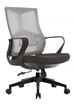 常规1，	网布：PH值≤6.8，耐干摩擦≥3级，未检出可分解芳香胺燃料，按照GB18401-2010标准要求。2，阻燃海绵：拉伸强度≥109kpa，撕裂强度≥2.5N/cm，干热老化后拉伸强度≥113kpa，湿热老化后拉伸强度≥110kpa，密度≥31kg/m³，表面和内部未出现任何续燃、阴燃现象，通过香烟抗引燃特性试验，按照GB/T 10802-2006，QB/T 1952.1-2012标准要求。3，五星脚：金属件外观应进行防锈处理、无锈迹，应无裂纹、结疤，金属件镀层无烧焦、起泡、针孔、裂纹、毛刺、花斑和划痕，电镀层耐盐雾：18h，1.5mm以下锈点≤2点/d㎡，无锈点，底座7560N，1min，2次，底座的结构完整性应无破坏，应无突然明显形变，按照QB/T2280-2016标准要求。4，气压棒：符合QB/T2280-2016的标准，密封性能气单簧锁定在任意位置，经 72h 常温储存后，活塞杆不产生位移。耐高低温性能气弹簧经-30℃和60℃高低温储存后，公称力F，衰减量不应大于5%.循坏寿命50000次需环寿命后，气弹簧公称力F，的总衰减量不应大于13%.可选18015文件柜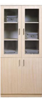 800*400*20001，基材，三聚氰胺板：符合GB/T15102-2017《浸渍胶膜纸饰面纤维板和刨花板》GB/T35601-2017《绿色产品评价人造板和木质地板》GB18580-2017《室内装饰装修材料人造板及其制品中甲醛释放限量》GB/T17657-2013《人造板及饰面人造板理化性能试验方法》的标准，表面耐划痕≥1.5N表面无大于90%的连续划痕符合要求，表面耐磨，磨耗值≤40mg/100r,图案纹磨100r后保留50%以上花纹符合要求，表面耐龟裂不低于5级，甲醛释放量≤0.02mg/m³，总挥发性有机化合物TVOC≤42mg/m³。,2，三聚氰胺板饰面：符合GB18580-2017，GB/T15102-2017的标准，含水率8-9%，表面耐香烟灼烧达到4级，表面耐水蒸气达到5级，吸水厚度膨胀率≤4.0（2h），表面耐划痕≥1.5N表面无大于90%的连续划痕，表面耐污染腐蚀达到5级，表面耐龟裂达到5级，静曲强度≥15MPa，弹性模量≥2500MPa，内结合强度≥0.4MPa，表面耐干热达到5级，密度≥0.6g/cm³，握螺订力板面≥1200N，板边≥850N，表面胶合强度≥0.85MPa，耐光色牢度达到5级，甲醛释放量≤0.025（54h）mg/m³3，胶粘剂：符合GB 18583-2008《室内装饰装修材料胶粘剂中有害物质限量》，总挥发性有机物≤90g/L,游离甲醛未检出，笨未检出，甲苯+二甲苯未检出。4，三合一：符合GB/T28203-2011标准的要求，外观符合要求，金属镀层抗盐雾18h，1.5mm以下锈点≤20点/dm³，其中≥1.0mm锈点不超过5点（距离边缘棱角2mm以内的不计）符合要求，三合一偏心连接件偏心体抗压强度≥270N，三合一偏心连接件预埋螺母抗拉强度≥580N，三合一偏心连接件中连接螺杆螺纹与螺母抗拉强度≥740N，榫负载5kg，1h，应无断裂、变形。5，PVC封边：符合QB/T4463-2013《家具用封边条技术要求》的标准，耐干热性应无龟裂、无鼓泡。耐磨性磨30r后应无露底现象，耐老化性应无开裂，耐冷热循环性应无龟裂、无鼓泡、无变色、无起皱。甲醛释放量未检出，可溶性重金属铅≤5mg/kg，镉≤5mg/kg，铬≤5mg/kg，汞未检出。6，铰链：符合QB/T3827-1999《轻工产品金属镀层和化学处理层的耐腐蚀试验方法乙酸盐雾试验（ASS）法》：QB/T3832-I999《轻工产品金属镀层腐蚀试验结果的评价》标准的要求，耐腐蚀乙酸盐雾，连续喷雾≥160h，涂层本身耐腐蚀等级实测值≥10级。7，拉手：符合QB/T3827-1999《轻工产品金属镀层和化学处理层的耐腐蚀试验方法乙酸盐雾试验（ASS）法》：QB/T3832-I999《轻工产品金属镀层腐蚀试验结果的评价》标准的要求，耐腐蚀乙酸盐雾，连续喷雾≥500h，涂层本身耐腐蚀等级实测值≥9级。8，锁具：符合QB/T3827-1999《轻工产品金属镀层和化学处理层的耐腐蚀试验方法乙酸盐雾试验（ASS）法》：QB/T3832-I999《轻工产品金属镀层腐蚀试验结果的评价》标准的要求，耐腐蚀乙酸盐雾，连续喷雾≥160h，涂层本身耐腐蚀等级实测值≥10级。9，导轨：符合QB/T3827-1999《轻工产品金属镀层和化学处理层的耐腐蚀试验方法乙酸盐雾试验（ASS）法》：QB/T3832-I999《轻工产品金属镀层腐蚀试验结果的评价》标准的要求，耐腐蚀乙酸盐雾，连续喷雾≥160h，涂层本身耐腐蚀等级实测值≥10级。可选15016接待椅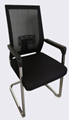 常规1，	网布：PH值≤6.8，耐干摩擦≥3级，未检出可分解芳香胺燃料，按照GB18401-2010标准要求。2，阻燃海绵：拉伸强度≥109kpa，撕裂强度≥2.5N/cm，干热老化后拉伸强度≥113kpa，湿热老化后拉伸强度≥110kpa，密度≥31kg/m³，表面和内部未出现任何续燃、阴燃现象，通过香烟抗引燃特性试验，按照GB/T 10802-2006，QB/T 1952.1-2012标准要求。3，五星脚：金属件外观应进行防锈处理、无锈迹，应无裂纹、结疤，金属件镀层无烧焦、起泡、针孔、裂纹、毛刺、花斑和划痕，电镀层耐盐雾：18h，1.5mm以下锈点≤2点/d㎡，无锈点，底座7560N，1min，2次，底座的结构完整性应无破坏，应无突然明显形变，按照QB/T2280-2016标准要求。4，脚架：钢管：符合GB/T3325-2017，GB18584-2001的标准，金属喷漆层硬度≥3H，附着力不低于2级，耐腐蚀性100h内，观察在溶液中的样板上划道两侧3mm以外，应无气泡产生。100h后，检查划道两侧3mm以外，应无锈迹、剥落、起皱、变色和失光等现象。冲击高度400mm，应无剥落、裂纹、皱纹，可溶性重金属镉，铬，铅，汞未检出可选20017茶几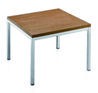 600*400*4501，基材，三聚氰胺板：符合GB/T15102-2017《浸渍胶膜纸饰面纤维板和刨花板》GB/T35601-2017《绿色产品评价人造板和木质地板》GB18580-2017《室内装饰装修材料人造板及其制品中甲醛释放限量》GB/T17657-2013《人造板及饰面人造板理化性能试验方法》的标准，表面耐划痕≥1.5N表面无大于90%的连续划痕符合要求，表面耐磨，磨耗值≤40mg/100r,图案纹磨100r后保留50%以上花纹符合要求，表面耐龟裂不低于5级，甲醛释放量≤0.02mg/m³，总挥发性有机化合物TVOC≤42mg/m³。,2，三聚氰胺板饰面：符合GB18580-2017，GB/T15102-2017的标准，含水率8-9%，表面耐香烟灼烧达到4级，表面耐水蒸气达到5级，吸水厚度膨胀率≤4.0（2h），表面耐划痕≥1.5N表面无大于90%的连续划痕，表面耐污染腐蚀达到5级，表面耐龟裂达到5级，静曲强度≥15MPa，弹性模量≥2500MPa，内结合强度≥0.4MPa，表面耐干热达到5级，密度≥0.6g/cm³，握螺订力板面≥1200N，板边≥850N，表面胶合强度≥0.85MPa，耐光色牢度达到5级，甲醛释放量≤0.025（54h）mg/m³3，胶粘剂：符合GB 18583-2008《室内装饰装修材料胶粘剂中有害物质限量》，总挥发性有机物≤90g/L,游离甲醛未检出，笨未检出，甲苯+二甲苯未检出。4，三合一：符合GB/T28203-2011标准的要求，外观符合要求，金属镀层抗盐雾18h，1.5mm以下锈点≤20点/dm³，其中≥1.0mm锈点不超过5点（距离边缘棱角2mm以内的不计）符合要求，三合一偏心连接件偏心体抗压强度≥270N，三合一偏心连接件预埋螺母抗拉强度≥580N，三合一偏心连接件中连接螺杆螺纹与螺母抗拉强度≥740N，榫负载5kg，1h，应无断裂、变形。5，PVC封边：符合QB/T4463-2013《家具用封边条技术要求》的标准，耐干热性应无龟裂、无鼓泡。耐磨性磨30r后应无露底现象，耐老化性应无开裂，耐冷热循环性应无龟裂、无鼓泡、无变色、无起皱。甲醛释放量未检出，可溶性重金属铅≤5mg/kg，镉≤5mg/kg，铬≤5mg/kg，汞未检出。6，钢管：符合GB/T3325-2017，GB18584-2001的标准，金属喷漆层硬度≥3H，附着力不低于2级，耐腐蚀性100h内，观察在溶液中的样板上划道两侧3mm以外，应无气泡产生。100h后，检查划道两侧3mm以外，应无锈迹、剥落、起皱、变色和失光等现象。冲击高度400mm，应无剥落、裂纹、皱纹，可溶性重金属镉，铬，铅，汞未检出可选12018茶水柜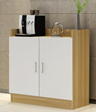 800*400*8001，基材，三聚氰胺板：符合GB/T15102-2017《浸渍胶膜纸饰面纤维板和刨花板》GB/T35601-2017《绿色产品评价人造板和木质地板》GB18580-2017《室内装饰装修材料人造板及其制品中甲醛释放限量》GB/T17657-2013《人造板及饰面人造板理化性能试验方法》的标准，表面耐划痕≥1.5N表面无大于90%的连续划痕符合要求，表面耐磨，磨耗值≤40mg/100r,图案纹磨100r后保留50%以上花纹符合要求，表面耐龟裂不低于5级，甲醛释放量≤0.02mg/m³，总挥发性有机化合物TVOC≤42mg/m³。,2，三聚氰胺板饰面：符合GB18580-2017，GB/T15102-2017的标准，含水率8-9%，表面耐香烟灼烧达到4级，表面耐水蒸气达到5级，吸水厚度膨胀率≤4.0（2h），表面耐划痕≥1.5N表面无大于90%的连续划痕，表面耐污染腐蚀达到5级，表面耐龟裂达到5级，静曲强度≥15MPa，弹性模量≥2500MPa，内结合强度≥0.4MPa，表面耐干热达到5级，密度≥0.6g/cm³，握螺订力板面≥1200N，板边≥850N，表面胶合强度≥0.85MPa，耐光色牢度达到5级，甲醛释放量≤0.025（54h）mg/m³3，胶粘剂：符合GB 18583-2008《室内装饰装修材料胶粘剂中有害物质限量》，总挥发性有机物≤90g/L,游离甲醛未检出，笨未检出，甲苯+二甲苯未检出。4，三合一：符合GB/T28203-2011标准的要求，外观符合要求，金属镀层抗盐雾18h，1.5mm以下锈点≤20点/dm³，其中≥1.0mm锈点不超过5点（距离边缘棱角2mm以内的不计）符合要求，三合一偏心连接件偏心体抗压强度≥270N，三合一偏心连接件预埋螺母抗拉强度≥580N，三合一偏心连接件中连接螺杆螺纹与螺母抗拉强度≥740N，榫负载5kg，1h，应无断裂、变形。5，PVC封边：符合QB/T4463-2013《家具用封边条技术要求》的标准，耐干热性应无龟裂、无鼓泡。耐磨性磨30r后应无露底现象，耐老化性应无开裂，耐冷热循环性应无龟裂、无鼓泡、无变色、无起皱。甲醛释放量未检出，可溶性重金属铅≤5mg/kg，镉≤5mg/kg，铬≤5mg/kg，汞未检出。6，铰链：符合QB/T3827-1999《轻工产品金属镀层和化学处理层的耐腐蚀试验方法乙酸盐雾试验（ASS）法》：QB/T3832-I999《轻工产品金属镀层腐蚀试验结果的评价》标准的要求，耐腐蚀乙酸盐雾，连续喷雾≥160h，涂层本身耐腐蚀等级实测值≥10级。7，拉手：符合QB/T3827-1999《轻工产品金属镀层和化学处理层的耐腐蚀试验方法乙酸盐雾试验（ASS）法》：QB/T3832-I999《轻工产品金属镀层腐蚀试验结果的评价》标准的要求，耐腐蚀乙酸盐雾，连续喷雾≥500h，涂层本身耐腐蚀等级实测值≥9级。8，锁具：符合QB/T3827-1999《轻工产品金属镀层和化学处理层的耐腐蚀试验方法乙酸盐雾试验（ASS）法》：QB/T3832-I999《轻工产品金属镀层腐蚀试验结果的评价》标准的要求，耐腐蚀乙酸盐雾，连续喷雾≥160h，涂层本身耐腐蚀等级实测值≥10级。9，导轨：符合QB/T3827-1999《轻工产品金属镀层和化学处理层的耐腐蚀试验方法乙酸盐雾试验（ASS）法》：QB/T3832-I999《轻工产品金属镀层腐蚀试验结果的评价》标准的要求，耐腐蚀乙酸盐雾，连续喷雾≥160h，涂层本身耐腐蚀等级实测值≥10级。可选8019中型货架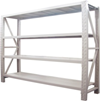 2000*500*20001，冷轧钢板：符合GB/T5213-2008的标准，屈服强度≤250MPa，抗拉强度320-350MPa，断后伸长率≥30%，化学元素C≤0.1%,Mn≤0.25%,P≤0.02%，S≤0.2%2，热固性粉末涂料：符合HG/T2006-2006/《热固性粉末涂料》的标准，漆膜外观符合要求，硬度≥5H，附着力不低于1级，耐碱性试板经耐碱试验168h无异常，耐酸性试板经耐酸试验240h无异常，可溶性铅含未检出，镉未检出，铬未检出，汞未检出。可选40序号评分内容评分标准与细则分值1投标报价价格分采用低价优先法计算，即满足招标文件要求且投标价格最低的投标报价为评标基准价，其他 投标人的价格分按照下列公式计算：价格分=（评标基准价/投标报价）×30%×100302投标人及产品认证或荣誉1、投标人具有有效期内CQC中国环保产品认证证书，木制办公家具（认证范围包含班台、员工桌、会议桌、茶几），金属办公家具（认证范围包含柜类，椅凳类）。每一份认证范围齐全的证书得1分，最高得2分，不重复得分。2、投标人具有有效期内CEC家具产品环保卫士认证证书，包含（木家具（认证产品包括办公桌、文件柜、活动柜、资料柜、餐桌），金属家具（认证产品包括钢制资料柜），软体家具（布艺沙发）），每一份认证范围齐全的证书得0.5分，最高得1.5分，不重复得分。3、投标人具有有效期内低vocs家具产品认证证书，木家具（认证范围包含办公桌，茶几，文件柜，茶水柜），软体家具（认证范围包含办公椅，布艺沙发）。每一份认证范围齐全的证书得1分，最高得2分，不重复得分。4、投标人具有有效期内中国环境标志产品认证证书（十环认证）（人造板类家具、软体家具、实木类家具、综合类木家具、钢木家具）。每项得0.5分，最高得2.5分。    5、投标人具有有效期内有害物质限量认证证书，木家具（认证范围包含柜架类、椅凳类、桌类），金属家具（认证范围包含椅凳类、柜架类），软体家具（认证范围包含沙发类），每一份认证范围齐全的证书得0.5分，最高得1.5分，不重复得分。6、投标人具有有效期内具有CQTA品质认证证书（办公桌、布艺沙发、钢制文件柜、屏风工作位）每一项得0.5分，最高得2分，不重复得分。7、投标人具有有效期内ISO14025环境标志国际标准Ⅲ型环境标志证书的，得1分。8、投标人具有有效期内的ISO50001能源管理体系认证证书（覆盖范围包含办公家具的生产）的，得2分。9、投标人具有一定的自主研发/创新能力，提供投标产品相关的发明专利证书，每提供一份发明专利证书得0.5分，最高得2.5分。10、投标人具有有效期内的绿色供应链4星（含）以上评价证书，满足CEC 006-2016《绿色供应链评价技术规范家具》，4星得0.5分，5星得1分。11、投标人具有有效期内的人类工效学认证证书（办公桌、办公椅、文件柜、沙发），每一项得0.5分，最高得2分。203同类业绩投标人自2019年1月1日（合同签订时间为准）以来同类投标产品（办公家具）的销售（成交）合同，提供合同关键页（显示甲乙双方签章、合同金额）和验收合格报告复印件复印件，每提供一份得0.5分，最高得2分。24原材料检验报告投标人提供其自2020年1月1日以来第通过CMA或CNAS认证的第三方检测机构出具的原材料抽检合格的检测报告扫描件，每一项得1.5分，最高得15分。1、刨花板：符合GB/T 4897-2015标准、GB 18580-2017标准、HJ 571-2010标准、GB18584-2001标准,其中板规格尺寸及其偏差、外观质量、理化性能、静曲强度、弹性模量、内胶合强度、表面胶合强度、2H吸水厚度膨胀率、握螺钉力均合格，甲醛释放量符合GB/T 39600-2021标准和GB/T 39598-2021标准Enf级。2、中纤板：符合GB/T 11718-2009标准、GB 18580-2017标准、HJ 571-2010标准、GB18584-2001标准,其中外观质量、尺寸偏差、密度、板内密度偏差、内结合强度、静曲强度、弹性模量、吸水厚度膨胀率、表面结合强度均合格，甲醛释放量符合GB/T 39600-2021标准和GB/T 39598-2021标准Enf级。3、锁具：符合QB/T1621-2015标准，其中锁头、钥匙外观、电镀件外观、钥匙拔插、旋转、钥匙拔出静拉力、钥匙开启扭矩、锁头固定连接静拉力、锁头固定连接扭矩、叶片锁钥匙牙花数均合格，电镀件耐腐蚀100h达到10级，使用寿命达到30000次合格。4、白乳胶：水基型聚乙酸乙酯胶粘剂，符合GB18583-2008标准，其中甲苯+二甲苯、游离甲醛、苯均未检出，总挥发性有机物≤35g/L。5、三节轨：符合QB/T2454-2013标准、GB 24820-2009标准，其中过载、功能均合格，耐久性达到100000次合格，200h中性盐雾试验到达8级，100h乙酸盐雾试验达到8级。6、铰链：符合QB/T 2189-2013标准、GB 24820-2009标准、GB/T3325-2017标准，其中过载、功能、金属件外观性能要求均合格，耐久性100000次合格，中性盐雾试验200h达到9级，100h乙酸盐雾试验达到9级。7、网布：符合GB 18401-2010（C类）标准、GB/T 18885-2009标准，其中甲醛含量未检出，pH值合格，无异味，可萃取重金属含量、苯酚化合物、邻苯基苯酚、氯化苯和氯化甲苯、有机锡化合物、可分解致癌芳香胺染料、致癌染料、其他染料均未检出，耐酸汗渍色牢度、耐碱汗渍色牢度、耐水色牢度、耐干摩擦色牢度均合格，耐磨性能达到20000次。8、椅座底盘符合QB/T 2280-2016标准、GB/T 3325-2017标准、GB 24820-2009标准，其中外观要求、金属喷漆涂层（附着力）均合格，中性盐雾试验200h达到9级,100h乙酸盐雾试验达到9级。9、高弹海绵：符合GB/T 10802-2006标准、QB/T2280-2016标准。其中25%压陷硬度、65%/25%压陷比、75%压缩永久变形、回弹率、拉伸强度、伸长率、撕裂强度、干热老化后拉伸强度、干热老化后拉伸强度变化率、湿热老化后拉伸强度、湿热老化后拉伸强度变化率、感官要求、恒定负荷反复压陷疲劳后40%压缩硬度损失值等均合格，甲醛释放量≤0.02mg/㎡h，TVOC≤0.3mg/㎡h。10、EPU皮革：大肠杆菌、金黄色葡萄球菌、肺炎克雷伯氏菌抗菌率＞99%。155加工设备投标人提供其拥有的办公家具生产检测设备，包括但不限于：计算机数控五轴加工中心、全自动激光直线封边机、计算机数控加工中心、高频贴面设备、全精密三滚涂布机、高频框架组合机、变频螺杆式空压机、火星探测及熄灭系统、全自动木皮指接机、污水处理设备、电脑式椅背强度试验机、日晒气候色牢度仪、泡棉回弹测定仪、高低温湿热试验箱、椅子扶手耐久测试机。每提供一个设备得0.4分，最高得6分。如无法提供名称完全一致的设备，提供功能类似设备亦可；（投标文件中提供设备购买发票复印件）66售后服务投标人具本项目的售后服务能力。1、投标人具有全国商品售后服务达标认证证书五星级的，得1分，没有不得分（提供证书复印件加盖公章）。2、投标人具有完善的售后技术支持人员，售后服务高级管理师人数≥10人得2分，10>人数≥8人得0.5分。(提供售后服务高级管理师证书扫描件及近一年任意一个月的社保证明。37样品样品一：双人位沙发（序号6）样品二：传统窗口区客户用圆脚踏（序号12）样品三：职员椅（序号22）样品四：窗口区办公桌（肩并肩一对多)（序号47）样品四1、外观要求根据招标清单图片自行深化。按单人位出样，单人位整体尺寸约为2250 mm (L)*2500 mm (W)*1380 mm (H)（长宽高均±30mm）。造型优美，比例协调。样品四2、功能要求2.1出线点位置在办公桌侧台下方。2.2至少需要6个强电插孔、1个USB插孔、2个网络插孔、1个电话插孔。隐藏走线。走线由厂家自行深化。样品四3、工艺要求接触人体或收藏物品的部位应无毛刺、刃口、棱角；各种配件结合处应无松动，整体牢固。整件产品色泽应相似，涂层不得有皱皮、发粘和漏漆现象。油漆表面应平整光滑、清晰，应无明显木孔沉陷，无明显粒子、涨边和不平整；无异味。其余要求参照招标清单材质说明。厂家根据上述样品四的要求自行深化，并提供深化设计图（包括但不限于三视图、产品彩色效果图）。样品评分：1）样品质量评分（制作要求）：1、连接件结合应牢固,外表结合处缝隙不大于0.2mm得1分，不符合要求不得分；2、薄木和其他材料贴面的拼贴应严密、平整，不允许有脱胶、明显透胶、鼓泡、凹陷、压痕以及表面划伤、麻点、裂痕、崩角和刃口得1分，不符合要求不得分；3、贴面的纹理、图案、颜色应对称相似得1分，不符合要求不得分；4、各种配件结合处应无崩茬或松动；不得有少件、漏钉、透钉，安装、扎实程度等得1分，不符合要求不得分；2）样品质量评分（涂饰要求）：1、整件产品和配套产品色泽应相似得1分，不符合要求不得分；2、正视面（包括面板）涂层应平整光滑、清晰，涂膜实干后应无明显木孔沉陷得2分，不符合要求不得分；3、其他部位表面涂层手感应光滑，无明显粒子、涨边和不平整，涂膜实干后允许有木孔沉陷得2分，不符合要求不得分；4、涂层不得有皱皮、发粘和漏漆现象。应无明显加工痕迹、划痕、白点、鼓泡、油臼、流挂、缩孔、刷毛、积粉和杂渣得1分，不符合要求不得分；5、表面平整度、光泽度、防虫、防腐处理得1分，不符合要求不得分；6、环保标准（有无甲醛异味）得1分，不符合要求不得分；3）样品质量评分（功能要求）：投标产品的成熟性、舒适性、安全性、可维护性、可持续性，如有一项不满足扣1分，扣完为止（5分）；4）外观式样：根据投标人提供的产品样品，响应招标文件要求，包括规格、式样、外观的整体效果好得5分，响应招标文件要求，包括规格、式样、外观的整体效果较好得2分，响应招标文件要求，包括规格、式样、外观的整体效果一般得1分，效果差不得分（5分）；5）五金配件：所提供样品的材料及五金件等反映的质量、规格、品质、等级符合要求得2分，所提供样品的材料及五金件等反映的质量、规格、品质、等级一般得0.5分，不符合要求不得分。24序号评分内容评分标准与细则分值1投标报价价格分采用低价优先法计算，即满足招标文件要求且投标价格最低的投标报价为评标基准价，其他 投标人的价格分按照下列公式计算：价格分=（评标基准价/投标报价）×30%×100302投标人及产品认证或荣誉1、投标人具有有效期内CQC中国环保产品认证证书，木制办公家具认证范围包含（办公桌、文件柜、茶几、长条桌），金属家具认证范围包含（档案柜、折叠桌）每一份认证范围齐全的证书得1分，最高得2分，提供中国国家认证认可监督管理委员会网站（http://www.cnca.gov.cn/）查询截图。2、投标人具有有效期内家具产品环保卫士认证证书（木家具，金属家具，软体家具），满足一项得1分，最高得2分，提供中国国家认证认可监督管理委员会网站（http://www.cnca.gov.cn/）查询截图。3、投标人具有有效期内低vocs家具产品认证证书，木家具认证范围包含（办公桌，茶几，文件柜，茶水柜，餐椅），软体家具认证范围包含（布艺办公椅），金属家具认证范围包含（货架，连体餐桌）每一份认证范围齐全的证书得1分，最高得2分，提供中国国家认证认可监督管理委员会网站。（http://www.cnca.gov.cn/）查询截图。4、投标人具有有效期内中国环境标志产品认证证书（人造板类家具、软体家具、实木类家具、综合类木家具）满足一项得1分，最高得3分，提供中国国家认证认可监督管理委员会网站（http://www.cnca.gov.cn/）查询截图。5、投标人具有有效期内有害物质限量认证证书，金属家具（柜类、架类、椅类、桌类）、木家具（柜类、架类、椅类、桌类）、软体家具（椅类）每一份认证范围齐全的证书得1分，最高得3分，提供中国国家认证认可监督管理委员会网站（http://www.cnca.gov.cn/）查询截图。6、投标人具有有效期内ISO14025环境标志国际标准Ⅲ型环境标志证书得2分。7、投标人具有有效期内的ISO50001能源管理体系认证证书（覆盖范围包含办公家具的生产）得2分。8、标人具有有效期内的企业诚信管理体系认证证书，认证范围包括家具（木质家具、钢木家具、实木家具、软体家具、金属家具）的生产和销售，满足一项得0.5分，最高得2分。9、投标人具有有效期内供应链安全管理体系认证证书得2分，提供中国国家认证认可监督管理委员会网站（http://www.cnca.gov.cn/）查询截图。10、投标人具有有效期内家具定制服务认证证书五星级得1分。213同类业绩投标人自2019年1月1日（合同签订时间为准）以来同类投标产品（办公家具）的销售（成交）合同，提供合同关键页（显示合同甲乙双方签章、合同金额）复印件，每提供一份得0.5分，最高得3分。34原材料检验报告投标人提供其自2020年1月1日第三方检测中心通过CMA或CNAS认证的出具的原材料抽检合格的检测报告扫描件，且报告出具时间在本项目公告之前的报告，每一项得2分，最高得19分。1、网布：PH值≤6.8，耐干摩擦≥3级，未检出可分解芳香胺燃料，按照GB18401-2010标准要求。 2、阻燃海绵：拉伸强度≥109kpa，撕裂强度≥2.5N/cm，干热老化后拉伸强度≥113kpa，湿热老化后拉伸强度≥110kpa，密度≥31kg/m³，表面和内部未出现任何续燃、阴燃现象，通过香烟抗引燃特性试验，按照GB/T 10802-2006，QB/T 1952.1-2012标准要求。  3、胶合板（实木多层板）：符合GB/T9846-2015《普通胶合板》，GB/T35601-2017《绿色产品评价人造板和木质地板》，GB18580-2017《室内装饰装修材料人造板及其制品中甲醛释放限量》，GB/T17657-2013《人造板及饰面人造板理化性能试验方法》的标准，含水率8-9%，浸渍剥离性能，每个试件同一胶层每边剥离长度累计不超过25mm，甲醛释放量≤0.03mg/m³，总挥发有机化合物TVOC≤45mg/m³。  4、三聚氰胺板：符合GB/T15102-2017《浸渍胶膜纸饰面纤维板和刨花板》GB/T35601-2017《绿色产品评价人造板和木质地板》GB18580-2017《室内装饰装修材料人造板及其制品中甲醛释放限量》GB/T17657-2013《人造板及饰面人造板理化性能试验方法》的标准，表面耐划痕≥1.5N表面无大于90%的连续划痕符合要求，表面耐磨，磨耗值≤40mg/100r,图案纹磨100r后保留50%以上花纹符合要求，表面耐龟裂不低于5级，甲醛释放量≤0.02mg/m³，总挥发性有机化合物TVOC≤42mg/m³。5、三聚氰胺板饰面：符合GB18580-2017，GB/T15102-2017的标准，含水率8-9%，表面耐香烟灼烧达到4级，表面耐水蒸气达到5级，吸水厚度膨胀率≤4.0（2h），表面耐划痕≥1.5N表面无大于90%的连续划痕，表面耐污染腐蚀达到5级，表面耐龟裂达到5级，静曲强度≥15MPa，弹性模量≥2500MPa，内结合强度≥0.4MPa，表面耐干热达到5级，密度≥0.6g/cm³，握螺订力板面≥1200N，板边≥850N，表面胶合强度≥0.85MPa，耐光色牢度达到5级，甲醛释放量≤0.025（54h）mg/m³。6、PVC封边：符合QB/T4463-2013《家具用封边条技术要求》的标准，耐干热性应无龟裂、无鼓泡。耐磨性磨30r后应无露底现象，耐老化性应无开裂，耐冷热循环性应无龟裂、无鼓泡、无变色、无起皱。甲醛释放量未检出，可溶性重金属铅≤5mg/kg，镉≤5mg/kg，铬≤5mg/kg，汞未检出。   7、胶粘剂：符合GB 18583-2008《室内装饰装修材料胶粘剂中有害物质限量》，总挥发性有机物≤90g/L,游离甲醛未检出，笨未检出，甲苯+二甲苯未检出。 8、绒布：未检出可分解致癌芳香胺染料。按照GB 18401-2010标准要求。9、西皮：干擦（500次）≥4级，湿擦（250次）≥4级，涂层粘着牢度≥4.0N/10mm，游离甲醛≤37mg/kg，禁用偶氮染料未检出，按照 GB/T 16799-2018 标准的要求。10、（橡木）：检测依据按照LY/T1787-2016或GB/T26899-2011的要求，含水率≤10%，外观质量要求无裂纹无色变无死结无虫眼，甲醛释放量≤0.3mg/L。11、五星脚：金属件外观应进行防锈处理、无锈迹，应无裂纹、结疤，金属件镀层无烧焦、起泡、针孔、裂纹、毛刺、花斑和划痕，电镀层耐盐雾：18h，1.5mm以下锈点≤2点/d㎡，无锈点，底座7560N，1min，2次，底座的结构完整性应无破坏，应无突然明显形变，按照QB/T2280-2016标准要求。12、三合一：符合GB/T28203-2011标准的要求，外观符合要求，金属镀层抗盐雾18h，1.5mm以下锈点≤20点/dm³，其中≥1.0mm锈点不超过5点（距离边缘棱角2mm以内的不计）符合要求，三合一偏心连接件偏心体抗压强度≥270N，三合一偏心连接件预埋螺母抗拉强度≥580N，三合一偏心连接件中连接螺杆螺纹与螺母抗拉强度≥740N，榫负载5kg，1h，应无断裂、变形。13、导轨：符合QB/T3827-1999《轻工产品金属镀层和化学处理层的耐腐蚀试验方法乙酸盐雾试验（ASS）法》：QB/T3832-I999《轻工产品金属镀层腐蚀试验结果的评价》标准的要求，耐腐蚀乙酸盐雾，连续喷雾≥160h，涂层本身耐腐蚀等级实测值≥10级。14、铰链：符合QB/T3827-1999《轻工产品金属镀层和化学处理层的耐腐蚀试验方法乙酸盐雾试验（ASS）法》：QB/T3832-I999《轻工产品金属镀层腐蚀试验结果的评价》标准的要求，耐腐蚀乙酸盐雾，连续喷雾≥160h，涂层本身耐腐蚀等级实测值≥10级。15、拉手：符合QB/T3827-1999《轻工产品金属镀层和化学处理层的耐腐蚀试验方法乙酸盐雾试验（ASS）法》：QB/T3832-I999《轻工产品金属镀层腐蚀试验结果的评价》标准的要求，耐腐蚀乙酸盐雾，连续喷雾≥500h，涂层本身耐腐蚀等级实测值≥9级。16、锁具：符合QB/T3827-1999《轻工产品金属镀层和化学处理层的耐腐蚀试验方法乙酸盐雾试验（ASS）法》：QB/T3832-I999《轻工产品金属镀层腐蚀试验结果的评价》标准的要求，耐腐蚀乙酸盐雾，连续喷雾≥160h，涂层本身耐腐蚀等级实测值≥10级。17、冷轧钢板：符合GB/T5213-2008的标准，屈服强度≤250MPa，抗拉强度320-350MPa，断后伸长率≥30%，化学元素C≤0.1%,Mn≤0.25%,P≤0.02%，S≤0.2%18、热固性粉末涂料：符合HG/T2006-2006/《热固性粉末涂料》的标准，漆膜外观符合要求，硬度≥5H，附着力不低于1级，耐碱性试板经耐碱试验168h无异常，耐酸性试板经耐酸试验240h无异常，可溶性铅含未检出，镉未检出，铬未检出，汞未检出。19、钢管：符合GB/T3325-2017，GB18584-2001的标准，金属喷漆层硬度≥3H，附着力不低于2级，耐腐蚀性100h内，观察在溶液中的样板上划道两侧3mm以外，应无气泡产生。100h后，检查划道两侧3mm以外，应无锈迹、剥落、起皱、变色和失光等现象。冲击高度400mm，应无剥落、裂纹、皱纹，可溶性重金属镉，铬，铅，汞未检出。20、水性底漆：符合GB18581-2020标准的要求，VOC含量≤165g/L,甲醛含量未检出，,笨系物总和含量（笨，甲苯，二甲苯）未检出，乙二醇醚及醚酯总和含量（限乙二醇甲醚、乙二醇甲醚醋酸酯、乙二醇乙醚、乙二醇乙醚融酸酯、乙二辞二甲醚、乙二酵二乙鼪、二乙二醇二甲醚、三乙二醇二甲醚）未检出。21、水性面漆：符合GB18581-2020标准的要求，VOC含量≤90g/L,甲醛含量未检出，,笨系物总和含量（笨，甲苯，二甲苯）≤50mg/kg，乙二醇醚及醚酯总和含量（限乙二醇甲醚、乙二醇甲醚醋酸酯、乙二醇乙醚、乙二醇乙醚融酸酯、乙二辞二甲醚、乙二酵二乙鼪、二乙二醇二甲醚、三乙二醇二甲醚）≤50mg/kg22，塑料椅座背：符合GB28481-2012《塑料家具中有害物质限量》的标准，邻苯二甲酸酯DBP未检出，BBP未检出，DEHP未检出，DNOP≤0.01%,DINP未检出，DIDP≤0.01%,重金属可溶性铅≤3mg/kg，可溶性镉≤1mg/kg，可溶性铬≤1mg/kg，可溶性汞≤3mg/kg，195成品检验报告投标人提供其自2020年1月1日以来第通过CMA或CNAS认证的第三方检测机构出具的成品检测合格的报告扫描件，每一项得2分，最高得10分。1、办公桌：符合GB/T3324-2017《木家具通用技术条件》，GB18584-2001《室内装饰装修材料木家具中有害物质限量》的标准，表面理化性能漆膜耐液性不低于1级，耐湿热不低于1级，耐干热不低于1级，附着力不低于1级，耐磨性不低于2级，抗冲击不低于2级，安全性能符合要求，外观木工符合要求，甲醛释放量≤0.4mg/L2、办公椅：符合QB/T2280-2016的标准，金属涂层耐盐雾24h，直径1.5mm以下锈点≤20点/dm²，其中直径》1.0mm锈点不超过5点（距离边缘棱角2mm以内的不计）符合要求，附着力不低于1就，软质泡沫密度座面≥37kg/m³，其他部位密度≥32kg/m³，75%压缩永久变形≤6%，回弹性≥41%，甲醛释放量≤0.035mg/m²h，TVOC含量≤0.1mg/m²h3、餐桌：符合GB/T3324-2017，GB18584-2001的标准，木材含水率≤11%，木质外观件符合要求，漆膜涂层耐液性不低于1级，耐湿热不低于2级，耐干热不低于1级，附着力不低于1级，耐磨性1000r不低于2级，抗冲击50mm不低于2级，重金属可溶性镉≤1mg/kg，可溶性铬未检出，可溶性铅≤3mg/kg，可溶性汞未检出，甲醛释放量≤0.1mg/L，桌类力学性能符合要求。4、文件柜：符合GB/T3324-2017《木家具通用技术条件》，GB/T17657-2013《人造板及饰面人造板理化性能试验方法》的标准，木工外观符合要求，表面理化性能漆膜耐液性不低于1级，漆膜耐干热不低于1级，漆膜耐湿热不低于1级，漆膜附着力不低于2级，漆膜耐冷热温差符合要求，漆膜耐磨性不低于2级，漆膜抗冲击不低于2级，结构安全符合要求，表面耐香烟灼烧无脱落状黑斑，裂纹，鼓泡现象。拉手耐久试验符合要求，可溶性铅未检出。可溶性铬未检出，可溶性镉未检出，可溶性汞未检出，甲醛释放量≤0.1mg/L。5、餐椅：符合GB/T3324-2017，GB18584-2001的标准，木材含水率≤11%，木质件外观符合要求，漆膜涂层耐液性不低于1级，耐湿热不低于2级，耐干热不低于1级，附着力不低于1级，耐磨性1000r不低于2级，抗冲击50mm不低于2级，重金属可溶性镉≤1mg/kg，可溶性铬≤1mg/kg，可溶性铅≤3mg/kg，可溶性汞未检出，甲醛释放量≤0.1mg/L。106加工设备1、投标人生产设备 (8分)投标人提供，封边机、自动接料机、加工中心、精密四面刨铣机、刨砂机、数控裁板锯、精密裁板锯、精密自动双面刨木机、刨锯联合机、刨砂机、双贴面压机、四面木工刨床、涂装生产线、自动纵锯修边机、测厚仪、脚轮行走试验机、泵吸式VOC分析仪、高低温试验箱、泡棉回弹测定仪、四孔水浴锅、盐雾试验机、家电稳定性测试仪需提供上述每种设备的发票复印件加盖公章，每提供一个设备得1分，最高得8分。如无法提供名称完全一致的设备，提供功能类似设备亦可。87售后服务本项目的售后服务能力。1、投标人具有全国商品售后服务达标认证证书五星级的得2分，没有不得分（提供证书复印件加盖公章）。2、投标人具有完善的售后技术支持人员，售后服务高级管理师人数≥5人得2分，5>人数≥3人得0.5分，其余不得分。(提供售后服务高级管理师证书扫描件及近一年任意一个月的社保证明。48样品投标人根据文件要求提供成品样品：1、4人餐桌椅（尺寸要求：1200*700*760）（序号一），2、办公椅（尺寸要求558*512*828 ）（序号十四）对样品的外观、质量、工艺、环保等级、整体性能等根据采购文件第三部分《采购需求》进行打分：生产工艺要求：1：整体工艺要求：一、4人餐桌椅：基材：实木多层板贴木皮，漆料：水性漆，封边：实木封边条。二 、办公椅：面料：网布，海绵：阻燃海绵。脚轮：五星脚轮。2：外观要求：一、4人餐桌椅：产品颜色与图片相符，表面漆面，硬度、耐磨度、耐擦度、亮度。外观平整度，翘曲度。二、办公椅：扶手、靠背光滑平整，一次性注塑成型。脚轮无声无阻碍，外观无露出枪钉。生产工艺及产品款式以上整体工艺要求、外观要求符合要求得5分，整体工艺要求、外观要求符合度较好得3分，整体工艺要求、外观要求符合度一般得1分，不满足得0分。5序号货物名称型号规格配置及技术参数单价(元)数量(台)合价(元)备注合计合计合计合计投标总报价（大写）：投标总报价（大写）：投标总报价（大写）：投标总报价（大写）：正面：                                 反面：序号货物名称品牌规格型号单位及数量性能及指标产地序号采购文件章节及具体内容投标文件章节及具体内容偏离说明12……序号货物名称品牌规格型号单位及数量性能及指标产地单价总价合计合计合计合计合计合计小写小写合计合计合计合计合计合计大写大写